30 сентября 2020 года                 №12(219)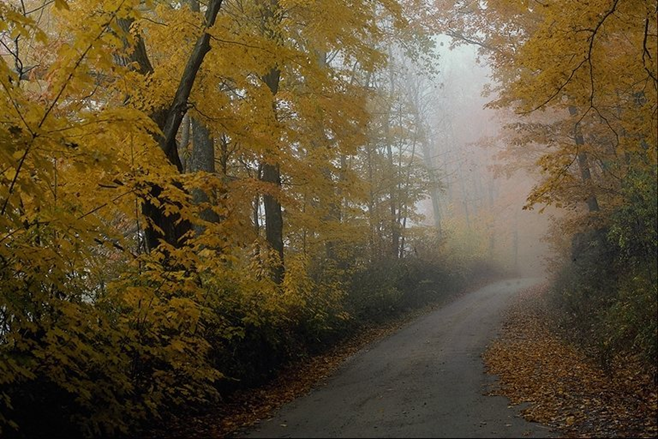 «Умыганская панорама» - периодическое печатное издание в форме газеты, учрежденное для издания официальных и иных сообщений и материалов, нормативных и иных актов Думы и администрации Умыганского сельского поселения, Тулунского района, Иркутской области.ИРКУТСКАЯ ОБЛАСТЬТулунский районАдминистрация Умыганского сельского поселенияРАСПОРЯЖЕНИЕ «10» сентября 2020г.                                                 №44-рас. УмыганО присвоении адреса земельному участкуВ связи с проведением инвентаризации адресов объектов недвижимости на территории Умыганского сельского поселения, руководствуясь, ст. 14 Федерального закона от 06.10.2003 года №131-ФЗ «Об общих принципах организации местного самоуправления в Российской Федерации», Уставом Умыганского муниципального образования,1. Присвоить адрес нижеследующему земельному участку: по ул.Рябиновая, 20, с.Умыган, Тулунского района, Иркутской области. 2. Направить настоящее распоряжение в комитет по строительству, дорожному хозяйству администрации Тулунского муниципального района для размещения в информационной системе градостроительной деятельности Тулунского муниципального района.3. Настоящее распоряжение опубликовать в газете «Умыганская панорама».4. Контроль за исполнением данного распоряжения оставляю за собой.Глава Умыганского сельского поселения		          		Н.А.Тупицын ИРКУТСКАЯ ОБЛАСТЬТулунский  районАдминистрация Умыганского  сельского поселенияРАСПОРЯЖЕНИЕ «10» сентября 2020 г.                                                 №45-рас. УмыганОб установлении вида разрешенного использованияРуководствуясь ст. 30 Градостроительного кодекса Российской Федерации, Федеральным законом от 06.10.2003 года №131-ФЗ «Об общих принципах организации местного самоуправления в Российской Федерации», Уставом Умыганского муниципального образования,1.Образуемому земельному участку (38:15:230103:178), общей площадью 2168 кв.м., из земель населенных пунктов, расположенного в зоне производственных объектов (П-1), адрес: Российская Федерация, Иркутская область, Тулунский район, с.Умыган ул.Рябиновая уч.20 установить разрешенное использование «для размещения объекта недвижимости (гараж)».2. Опубликовать настоящее распоряжение в газете «Умыганская панорама» и разместить на официальном сайте администрации Умыганского сельского поселения.Глава Умыганского сельского поселения				Н.А.Тупицын Иркутская  область Тулунский  район  Администрация Умыганского сельского поселенияР А С П О Р Я Ж Е Н И Е«11» сентября 2020г.                                             №46-рас.Умыган Об утверждении плана  отжигов сухой травянистой растительности  на территории Умыганского сельского поселения.Руководствуясь Федеральным законом от 21.12.1994г  № 69-ФЗ « О пожарной  безопасности» ст. 6   Устава Умыганского муниципального образования,РАСПОРЯЖАЮСЬ:1.Утвердить  План отжигов сухой травянистой растительности  на территории Умыганского сельского поселения на осенний период 2020 года (приложение №1).2.Опубликовать данное распоряжение в газете « Умыганская панорама».3.Контроль за  исполнением распоряжения постановления оставляю за собой. Глава Умыганскогосельского поселения:                                                    Н.А.ТупицынПриложение №1Утвержден распоряжением администрацииУмыганского сельского поселенияот «11» сентября 2020г №46-ра  ПЛАНотжигов сухой травянистой растительностина территории Умыганского сельского поселенияна осенний период 2020 годаИРКУТСКАЯ ОБЛАСТЬТулунский районАДМИНИСТРАЦИЯУмыганского сельского поселенияП О С Т А Н О В Л Е Н И Е  «10» сентября 2020 г.                                             № 23 -ПА«О внесении изменений в муниципальную программу«Социально-экономическое развитие территории сельского поселения»на 2018 – 2022 годы », утвержденную постановлением администрации Умыганского сельского поселения от 14 ноября 2017 года № 46-ПА (с внесенными изменениями от 30.01.2018г №6-ПА, от 22.02.2018г №18-ПА; от 20.04.2018г. №26-ПА; от 22.10.2018г №42-ПА; от 06.12.2018г №50-ПА; от24.12.2018г №51-ПА; от 22.02.2019г №6-ПА;  от 22.04.2019г №10-ПА; от 03.06.2019г. №16-ПА;от 09.08.2019г №19-ПА; от 23.10.2019г. № 27-ПА; от 22.11.2019г. №31-ПА; от 15.12.2019г  №35-ПА; от 19.12.2019г. №36-ПА; от 30.12.2019г. №37-ПА; от 27.01.2020г. №3»а» -ПА; от 10.02.2020г. № 6»а»-ПА; от25.02.2020г. №6б-ПА; от 24.03.2020г. №9- ПА; от07.04.2020г №10-ПА;от30.06.2020г. №14 ПА; от 09.08.2020г №16»а» ПА).В соответствии с Федеральным законом от 06.10.2003 года № 131-ФЗ «Об общих принципах организации местного самоуправления в Российской Федерации», Постановлением администрации Умыганского сельского поселения от 31 декабря 2015 года №54-па «Об утверждении Положения о порядке принятия решений о разработке муниципальных программ Умыганского сельского поселения и их формирования и реализации» (с внесенными изменениями от 01.09.2017г №28-ПА; от 02.11.2018г.№44-ПА), руководствуясь статьёй 24 Устава Умыганского муниципального образованияП О СТ А Н О В Л Я Ю:1. Внести следующие изменения в муниципальную программу «Социально-экономическое развитие территории сельского поселения» на 2018 – 2022 годы, утвержденную постановлением администрации Умыганского сельского поселения от 14 ноября 2017 года № 46-ПА. (с внесенными изменениями от 30.01.2018г №6-ПА, от 22.02.2018г №18-ПА; от 20.04.2018г. №26-ПА; от 22.10.2018г № 42-ПА; от 06.12.2018г №50-ПА; от 24.12.2018г №51-ПА; от 22.02.2019г № 6-ПА; от 22.04.2019г №10-ПА; от 3.06.2019г. №16-ПА; от09.08.2019г №19-ПА; от 23.10.2019г. № 27-ПА; от 22.11.2019г. №31-ПА; от 15.12.209г № 35-ПА; от 19.12.2019г № 36-ПА; от 30.12.2019г. № 3»а»-ПА; от 27.01.2020г.№ 3»а»-ПА; от 10.02.2020г. №6»а»-ПА; от 25.02.2020г № 6б-ПА; от 24.03.2020г. №9-ПА; от 07.04.2020г №10-ПА; от 30.06.2020г. №16»а» ПА; от 09.08.2020г №16»а» ПА): 1.1 Приложение №3 к муниципальной программе «Социально-экономическое развитие территории сельского поселения» на 2018-2022 годы «Ресурсное обеспечение муниципальной программы«Социально-экономическое развитие сельского поселения» за счет средств предусмотренных в бюджете Умыганского сельского поселения»  изложить в новой редакции (приложение №1 );1.2.В паспорте программы  «Социально-экономическое развитие территории сельского поселения» на 2018 – 2022 годы» -строку «Ресурсное обеспечение муниципальной программы» изложить в следующей редакции:   1.3. В паспорте подпрограммы «Обеспечение деятельности главы Умыганского сельского поселения и администрации Умыганского сельского поселения» муниципальной программы «Социально-экономическое развитие территории сельского поселения» -строку «Ресурсное обеспечение подпрограммы» изложить в следующей редакции:1.4. В паспорте подпрограммы «Развитие инфраструктуры на территории Умыганского сельского поселения» муниципальной программы «Социально-экономическое развитие территории сельского поселения»- строку «Ресурсное обеспечение подпрограммы» изложить в следующей редакции:1.5. В паспорте подпрограммы «Обеспечение комплексного пространственного и территориального развития  Умыганского сельского поселения» муниципальной программы «Социально-экономическое развитие территории сельского поселения»- строку «Ресурсное обеспечение подпрограммы» изложить в следующей редакции:1.6. В паспорте подпрограммы «Обеспечение комплексных мер безопасности на территории Умыганского сельского поселения» муниципальной программы «Социально-экономическое развитие территории сельского поселения»- строку «Ресурсное обеспечение подпрограммы» изложить в следующей редакции:1.7. В паспорте подпрограммы «Развитие сферы культуры и спорта на территории Умыганского сельского поселения» муниципальной программы «Социально-экономическое развитие территории сельского поселения»-строку «Ресурсное обеспечение подпрограммы» изложить в следующей редакции:1.8 Приложение №4 к муниципальной программе «Социально-экономическое развитие территории сельского поселения» на 2018-2022 годы ПРОГНОЗНАЯ (СПРАВОЧНАЯ) ОЦЕНКА РЕСУРСНОГО ОБЕСПЕЧЕНИЯ РЕАЛИЗАЦИИ МУНИЦИПАЛЬНОЙ ПРОГРАММЫ «СОЦИАЛЬНО-ЭКОНОМИЧЕСКОЕ РАЗВИТИЕ СЕЛЬСКОГО ПОСЕЛЕНИЯ» ЗА СЧЕТ ВСЕХ ИСТОЧНИКОВ ФИНАНСИРОВАНИЯ» изложить в новой редакции (приложение №2) 2. Опубликовать настоящее постановление в газете «Умыганская панорама» и разместить на официальном сайте администрации Умыганского сельского поселения в информационно-телекоммуникационной сети «Интернет».3. Контроль за исполнением настоящего постановления оставляю за собой.Глава Умыганского  сельского поселения                                                                       Н.А.ТупицынПриложение№1 к постановлению администрацииУмыганского сельского поселения от 10.09.2020г №  23 -ПА«О внесении изменений в муниципальную программу«Социально-экономическое развитие территории сельского поселения»на 2018 – 2022 годы », утвержденную постановлениемадминистрации Умыганского сельского поселенияот 14 ноября 2017 года № 46-ПА»Приложение №3 к муниципальной программе «Социально-экономическое развитие территории сельского поселения» на 2018-2022гг,   РЕСУРСНОЕ ОБЕСПЕЧЕНИЕМУНИЦИПАЛЬНОЙ ПРОГРАММЫ «СОЦИАЛЬНО-ЭКОНОМИЧЕСКОЕ РАЗВИТИЕ СЕЛЬСКОГО ПОСЕЛЕНИЯ»ЗА СЧЕТ СРЕДСТВ ПРЕДУСМОТРЕННЫХ В БЮДЖЕТЕ УМЫГАНСКОГО СЕЛЬСКОГО ПОСЕЛЕНИЯПриложение№2 к постановлению администрацииУмыганского сельского поселения от 10.09.2020г № 23 -ПА«О внесении изменений в муниципальную программу«Социально-экономическое развитие территории сельского поселения»на 2018 – 2022 годы », утвержденную постановлениемадминистрации Умыганского сельского поселенияот 14 ноября 2017 года № 46-ПА»Приложение №4 к муниципальной программе «Социально-экономическое развитие территории сельского поселения» на 2018-2022гг,   ПРОГНОЗНАЯ (СПРАВОЧНАЯ) ОЦЕНКА РЕСУРСНОГО ОБЕСПЕЧЕНИЯРЕАЛИЗАЦИИ МУНИЦИПАЛЬНОЙ ПРОГРАММЫ«СОЦИАЛЬНО-ЭКОНОМИЧЕСКОЕ РАЗВИТИЕ СЕЛЬСКОГО ПОСЕЛЕНИЯ»ЗА СЧЕТ ВСЕХ ИСТОЧНИКОВ ФИНАНСИРОВАНИЯИркутская областьТулунский район  ДУМА УМЫГАНСКОГО СЕЛЬСКОГО ПОСЕЛЕНИЯРЕШЕНИЕ      «30» сентября 2020 г.                                                                       №99                                                         с. УмыганО внесении изменений в решениеДумы Умыганского сельского поселенияот 24.12.2019 г. № 83 «О бюджете Умыганскогомуниципального образования на 2020 год и на плановый период 2021 и 2022 годов»(с изменениями от 24.03.2020г. № 85,от 30.06.2020 № 95)Руководствуясь Бюджетным кодексом РФ, Федеральным законом «Об общих принципах организации местного самоуправления в Российской  Федерации», Законом Иркутской области «Об областном бюджете на 2020 год и на плановый период 2021 и 2022 годов», решением Думы Тулунского муниципального района «О бюджете Тулунского муниципального района на 2020 год и на плановый период 2021 и 2022 годов», Положением о бюджетном процессе в Умыганском муниципальном образовании, статьями 33, 48 Устава Умыганского муниципального образования, Дума Умыганского сельского поселенияР Е Ш И Л А:Внести в решение Думы Умыганского сельского поселения от 24.12.2019 г. № 83 «О бюджете Умыганского муниципального образования на 2020 год и на плановый период 2021 и 2022годов» следующие изменения:1.Пункт 1 изложить в следующей редакции:«1. Утвердить основные характеристики бюджета Умыганского муниципального образования (далее местный бюджет) на 2020 год:1) общий объем доходов в сумме 10 535,2 тыс. рублей, в том числе безвозмездные поступления 9 378,6 тыс. рублей, из них межбюджетные трансферты из областного бюджета в сумме 2 265,9 тыс. руб., из районного бюджета в сумме 7 112,7 тыс. руб.;2) общий объем расходов в сумме 11 103,4 тыс. рублей;3) размер дефицита в сумме 568,2 тыс. рублей или 49,1 % утвержденного общего годового объема доходов местного бюджета без учета утвержденного объема безвозмездных поступлений;4) установить, что превышение дефицита местного бюджета над ограничениями, установленными статьей 92.1 Бюджетного Кодекса Российской Федерации, осуществлено в пределах суммы снижения остатков средств на счетах по учету средств местного бюджета в объеме 529,2 тыс. руб.»;2.«Пункт 13 изложить в новой редакции:13. Утвердить объем межбюджетных трансфертов, предоставляемых из бюджета Умыганского муниципального образования бюджету Тулунского муниципального района: на 2020 год в сумме 1 490,2 тыс. руб.; на 2021 год в сумме 1 329,6 тыс. руб.; на 2022 год в сумме 1 329,6 тыс. руб.3.Приложения 1, 5, 6, 7, 8, 9, 10, 11, 12, 14 изложить в новой редакции (прилагаются).4 Опубликовать настоящее решение в газете «Умыганская панорама» и разместить на официальном сайте администрации Умыганского сельского поселения в информационно-телекоммуникационной сети «Интернет».Глава Умыганского сельского поселения                                          Н.А. ТупицынПриложение № 1к решению Думы Умыганского сельскогопоселения "О внесении измененийв решение Думы Умыганскогосельского поселения "О бюджете Умыганскогомуниципального образования на 2020 годи на плановый период 2021 и 2022 годов"от 30.09.2020г. №99 Приложение № 1к решению Думы Умыганскогосельского поселения "О бюджете Умыганскогомуниципального образования на 2020 годи на плановый период 2021 и 2022 годов"от 24.12.2019г. № 83Прогнозируемые доходы бюджета Умыганского муниципального образования на 2020 год.тыс.руб.Приложение №2к решению Думы Умыганского сельскогопоселения "О внесении измененийв решение Думы Умыганскогосельского поселения "О бюджете Умыганскогомуниципального образования на 2020 годи на плановый период 2021 и 2022 годов"от "30" сентября 2020 г. №99Приложение №5к решению Думы Умыганскогосельского поселения"О бюджете Умыганскогомуниципального образованияна 2020 год и на плановыйпериод 2021 и 2022 годов"от 24.12.2019г. №83Распределение бюджетных ассигнованийпо разделам и подразделам классификациирасходов бюджетов на 2020 год(тыс. рублей)Приложение №3к решению Думы Умыганского сельскогопоселения "О внесении измененийв решение Думы Умыганскогосельского поселения "О бюджете Умыганскогомуниципального образования на 2020 годи на плановый период 2021 и 2022 годов"от "30" сентября 2020 г. №99Приложение № 6к решению Думы Умыганскогосельского поселения"О бюджете Умыганского муниципального образованияна 2020 год и на плановый период 2021 и 2022 годов"от 24.12.2019г. № 83Распределение бюджетных ассигнованийпо разделам и подразделам классификациирасходов бюджетов на 2020 год и плановый период 2021 и 2022 годов(тыс. рублей)Приложение №4к решению Думы Умыганского сельскогопоселения "О внесении измененийв решение Думы Умыганскогосельского поселения "О бюджете Умыганского муниципального образования на 2020 годи на плановый период 2021 и 2022 годов"от "30" сентября 2020 г. №99Приложение № 7к решению Думы Умыганскогосельского поселения"О бюджете Умыганского муниципального образованияна 2020 год и на плановый период 2021 и 2022 годов"от 24.12.2019г. № 83Распределение бюджетных ассигнований по целевым статьям (муниципальным программам Умыганского сельского поселения и непрограммным направлениям деятельности) группам видов расходов, разделам и подразделам классификации расходов бюджетов на 2020 год(тыс. рублей)Приложение №5к решению Думы Умыганского сельскогопоселения "О внесении измененийв решение Думы Умыганскогосельского поселения "О бюджете Умыганского муниципального образования на 2020 годи на плановый период 2021 и 2022 годов"от «30" сентября 2020 г. №99Приложение № 8к решению Думы Умыганскогосельского поселения"О бюджете Умыганского муниципального образованияна 2020 год и на плановый период 2021 и 2022 годов"от 24.12.2019г. № 83Распределение бюджетных ассигнований по целевым статьям (муниципальным программам Умыганского сельского поселения и непрограммным направлениям деятельности) группам видов расходов, разделам и подразделам классификации расходов бюджетов на 2020 год и плановый период 2021 и 2022 годов(тыс. рублей)Приложение №6к решению Думы Умыганского сельскогопоселения "О внесении измененийв решение Думы Умыганскогосельского поселения "О бюджете Умыганского муниципального образования на 2020 годи на плановый период 2021 и 2022 годов"от «30" сентября 2020 г. №99Приложение № 9к решению Думы Умыганскогосельского поселения"О бюджете Умыганского муниципального образованияна 2020 год и на плановый период 2021 и 2022 годов" от 24.12.2019г. № 83Ведомственная структура расходов бюджета Умыганского муниципального образования на 2020 год(тыс. рублей)Приложение №7к решению Думы Умыганского сельскогопоселения "О внесении измененийв решение Думы Умыганскогосельского поселения "О бюджете Умыганскогомуниципального образования на 2020 годи на плановый период 2021 и 2022 годов"от «30" сентября 2020 г. №99Приложение №10к решению Думы Умыганского сельского поселения"О бюджете Умыганского муниципального образованияна 2020 год и на плановый период 2021 и 2022 годов"от 24.12.2019г. № 83Ведомственная структура расходов бюджета Умыганского муниципального образования на 2020 год и плановый период 2021 и 2022 годов(тыс. рублей)Приложение №8к решению Думы Умыганского сельскогопоселения "О внесении измененийв решение Думы Умыганскогосельского поселения "О бюджете Умыганского муниципального образования на 2020 годи на плановый период 2021 и 2022 годов"от «30" сентября 2020 г. №99Приложение № 11к решению Думы Умыганского сельского поселения"О бюджете Умыганского муниципального образованияна 2020 год и на плановый период 2021 и 2022 годов"от 24.12.2019г. № 83Объем межбюджетных трансфертов, предоставляемых из местного бюджета на финансирование расходов, связанных с передачей части полномочий органам местного самоуправления муниципального района на 2020 год.(тыс. рублей)Приложение №9к решению Думы Умыганского сельскогопоселения "О внесении измененийв решение Думы Умыганскогосельского поселения "О бюджете Умыганского муниципального образования на 2020 годи на плановый период 2021 и 2022 годов"от "30" сентября 2020 г. №99Приложение № 12к решению Думы Умыганскогосельского поселения"О бюджете Умыганского муниципального образованияна 2020 год и на плановый период 2021 и 2022 годов"от 24.12.2019г. № 83Объем межбюджетных трансфертов, предоставляемых из местного бюджета на финансирование расходов, связанных с передачей части полномочий органам местного самоуправления муниципального района на плановый период 2021 и 2022 годов(тыс. рублей)Приложение №10к решению Думы Умыганского сельскогопоселения "О внесении измененийв решение Думы Умыганскогосельского поселения "О бюджете Умыганского муниципального образования на 2020 годи на плановый период 2021 и 2022 годов"от «30» сентября 2020 г. №99Приложение № 14к решению Думы Умыганскогосельского поселения"О бюджете Умыганского муниципального образованияна 2020 год и на плановый период 2021 и 2022 годов"от 24.12.2019г. № 83Источники внутреннего финансирования дефицита бюджета Умыганского муниципального образования на 2020 год(тыс. рублей)Иркутская область Тулунский районАдминистрацияУмыганского сельского поселенияР А С П О Р Я Ж Е Н И Е«30 » сентября 2020г.                                                № 49-рас.Умыган О внесении изменений и дополнений в распоряжение от 30.12.2019 г. № 83-ра Об утверждении плана мероприятий на 2020 годпо реализации муниципальной программы "Социально-экономическое развитие сельского поселения " на 2018-2022 годы В соответствии с Постановлением администрации Умыганского сельского поселения от 31 декабря 2015 года №54-па «Об утверждении Положения о порядке принятия решений о разработке муниципальных программ Умыганского сельского поселения и их формирования и реализации» (с внесенными изменениями и дополнениями от 01.09. 2017 г №28-ПА), Постановлением администрации Умыганского сельского поселения от 14 ноября 2017 года № 46-ПА «Об утверждении муниципальной программы «Социально-экономическое развитие территории сельского поселения» на 2018 – 2022 годы (с внесенными изменениями от 30.01.2018г №6-ПА, от 22.02. 2018года №18-ПА; от 20.04.2018г. №26-ПА; от 22.10.2018г №42-ПА; от 06.12.2018г №50-ПА; от 24.12.2018г № 51-ПА; от 22.02.2019г № 6-ПА; от 03.06.2019г №16-ПА; от 09.08.2019г № 19-ПА; от 30.09.2019г. №68«а»; от 31.03.2020г №27-ра;от 30.06.2020г №39»а»-ра ), руководствуясь статьёй 24 Устава Умыганского муниципального образования11. План мероприятий на 2020 год по реализации муниципальной программы "Социально-экономическое развитие сельского поселения " на 2018-2022 годы изложить в новой редакции (план прилагается).2.Опубликовать настоящее распоряжение в газете «Умыганская панорама» и разместить на официальном сайте администрации Умыганского сельского поселения.Глава Умыганского сельского поселения: _____________ Н.А.ТупицынУтвержден распоряжением администрации Умыганского сельского поселения  от «30» 09.2020г  № 49-раПЛАН МЕРОПРИЯТИЙ НА 2020  ГОДПО РЕАЛИЗАЦИИ МУНИЦИПАЛЬНОЙ ПРОГРАММЫ "СОЦИАЛЬНО-ЭКОНОМИЧЕСКОЕ РАЗВИТИЕ СЕЛЬСКОГО ПОСЕЛЕНИЯ " на 2018-2022 годыИРКУТСКАЯ ОБЛАСТЬТулунский районАДМИНИСТРАЦИЯУмыганского сельского поселенияП О С Т А Н О В Л Е Н И Е  «30» сентября 2020 г.                                             № 24 -ПА«О внесении изменений в муниципальную программу«Социально-экономическое развитие территории сельского поселения»на 2018 – 2022 годы », утвержденную постановлением администрации Умыганского сельского поселения от 14 ноября 2017 года № 46-ПА (с внесенными изменениями от 30.01.2018г №6-ПА, от 22.02.2018г №18-ПА; от 20.04.2018г. №26-ПА; от 22.10.2018г №42-ПА; от 06.12.2018г №50-ПА; от24.12.2018г №51-ПА; от 22.02.2019г №6-ПА;  от 22.04.2019г №10-ПА; от 03.06.2019г. №16-ПА;от 09.08.2019г №19-ПА; от 23.10.2019г. № 27-ПА; от 22.11.2019г. №31-ПА; от 15.12.2019г  №35-ПА; от 19.12.2019г. №36-ПА; от 30.12.2019г. №37-ПА; от 27.01.2020г. №3»а» -ПА; от 10.02.2020г. № 6»а»-ПА; от25.02.2020г. №6б-ПА; от 24.03.2020г. №9- ПА; от07.04.2020г №10-ПА; от 30.06.2020г. №14-ПА).В соответствии с Федеральным законом от 06.10.2003 года № 131-ФЗ «Об общих принципах организации местного самоуправления в Российской Федерации», Постановлением администрации Умыганского сельского поселения от 31 декабря 2015 года №54-па «Об утверждении Положения о порядке принятия решений о разработке муниципальных программ Умыганского сельского поселения и их формирования и реализации» (с внесенными изменениями от 01.09.2017г №28-ПА; от 02.11.2018г.№44-ПА), руководствуясь статьёй 24 Устава Умыганского муниципального образованияП О СТ А Н О В Л Я Ю:1. Внести следующие изменения в муниципальную программу «Социально-экономическое развитие территории сельского поселения» на 2018 – 2022 годы, утвержденную постановлением администрации Умыганского сельского поселения от 14 ноября 2017 года № 46-ПА. (с внесенными изменениями от 30.01.2018г №6-ПА, от 22.02.2018г №18-ПА; от 20.04.2018г. №26-ПА; от 22.10.2018г № 42-ПА; от 06.12.2018г №50-ПА; от 24.12.2018г №51-ПА; от 22.02.2019г № 6-ПА; от 22.04.2019г №10-ПА; от 3.06.2019г. №16-ПА; от09.08.2019г №19-ПА; от 23.10.2019г. № 27-ПА; от 22.11.2019г. №31-ПА; от 15.12.209г № 35-ПА; от 19.12.2019г № 36-ПА; от 30.12.2019г. № 3»а»-ПА; от 27.01.2020г.№ 3»а»-ПА; от 10.02.2020г. №6»а»-ПА; от 25.02.2020г № 6б-ПА; от 24.03.2020г. №9-ПА; от 07.04.2020г №10-ПА; от 30.06.2020г №14-ПА): 1.1 Приложение №3 к муниципальной программе «Социально-экономическое развитие территории сельского поселения» на 2018-2022 годы «Ресурсное обеспечение муниципальной программы«Социально-экономическое развитие сельского поселения» за счет средств предусмотренных в бюджете Умыганского сельского поселения»  изложить в новой редакции (приложение №1 );1.2.В паспорте программы  «Социально-экономическое развитие территории сельского поселения» на 2018 – 2022 годы» -строку «Ресурсное обеспечение муниципальной программы» изложить в следующей редакции:   1.3. В паспорте подпрограммы «Обеспечение деятельности главы Умыганского сельского поселения и администрации Умыганского сельского поселения» муниципальной программы «Социально-экономическое развитие территории сельского поселения» -строку «Ресурсное обеспечение подпрограммы» изложить в следующей редакции:1.4. В паспорте подпрограммы «Развитие инфраструктуры на территории Умыганского сельского поселения» муниципальной программы «Социально-экономическое развитие территории сельского поселения»- строку «Ресурсное обеспечение подпрограммы» изложить в следующей редакции:1.5. В паспорте подпрограммы «Обеспечение комплексного пространственного и территориального развития  Умыганского сельского поселения» муниципальной программы «Социально-экономическое развитие территории сельского поселения»- строку «Ресурсное обеспечение подпрограммы» изложить в следующей редакции:1.6. В паспорте подпрограммы «Обеспечение комплексных мер безопасности на территории Умыганского сельского поселения» муниципальной программы «Социально-экономическое развитие территории сельского поселения»- строку «Ресурсное обеспечение подпрограммы» изложить в следующей редакции:1.7. В паспорте подпрограммы «Развитие сферы культуры и спорта на территории Умыганского сельского поселения» муниципальной программы «Социально-экономическое развитие территории сельского поселения»-строку «Ресурсное обеспечение подпрограммы» изложить в следующей редакции:1.8 Приложение №4 к муниципальной программе «Социально-экономическое развитие территории сельского поселения» на 2018-2022 годы ПРОГНОЗНАЯ (СПРАВОЧНАЯ) ОЦЕНКА РЕСУРСНОГО ОБЕСПЕЧЕНИЯ РЕАЛИЗАЦИИ МУНИЦИПАЛЬНОЙ ПРОГРАММЫ «СОЦИАЛЬНО-ЭКОНОМИЧЕСКОЕ РАЗВИТИЕ СЕЛЬСКОГО ПОСЕЛЕНИЯ» ЗА СЧЕТ ВСЕХ ИСТОЧНИКОВ ФИНАНСИРОВАНИЯ» изложить в новой редакции (приложение №2) 2. Опубликовать настоящее постановление в газете «Умыганская панорама» и разместить на официальном сайте администрации Умыганского сельского поселения в информационно-телекоммуникационной сети «Интернет».3. Контроль за исполнением настоящего постановления оставляю за собой.Глава Умыганского  сельского поселения                                                                       Н.А.ТупицынПриложение№1 к постановлению администрацииУмыганского сельского поселения от 30.09.2020г №  24 -ПА«О внесении изменений в муниципальную программу«Социально-экономическое развитие территории сельского поселения»на 2018 – 2022 годы », утвержденную постановлениемадминистрации Умыганского сельского поселенияот 14 ноября 2017 года № 46-ПА»Приложение №3 к муниципальной программе «Социально-экономическое развитие территории сельского поселения» на 2018-2022гг,  РЕСУРСНОЕ ОБЕСПЕЧЕНИЕМУНИЦИПАЛЬНОЙ ПРОГРАММЫ «СОЦИАЛЬНО-ЭКОНОМИЧЕСКОЕ РАЗВИТИЕ СЕЛЬСКОГО ПОСЕЛЕНИЯ»ЗА СЧЕТ СРЕДСТВ ПРЕДУСМОТРЕННЫХ В БЮДЖЕТЕ УМЫГАНСКОГО СЕЛЬСКОГО ПОСЕЛЕНИЯПриложение№2 к постановлению администрацииУмыганского сельского поселения от 30.09.2020г № 24 -ПА«О внесении изменений в муниципальную программу«Социально-экономическое развитие территории сельского поселения»на 2018 – 2022 годы », утвержденную постановлениемадминистрации Умыганского сельского поселенияот 14 ноября 2017 года № 46-ПА»Приложение №4 к муниципальной программе «Социально-экономическое развитие территории сельского поселения» на 2018-2022гг,   ПРОГНОЗНАЯ (СПРАВОЧНАЯ) ОЦЕНКА РЕСУРСНОГО ОБЕСПЕЧЕНИЯРЕАЛИЗАЦИИ МУНИЦИПАЛЬНОЙ ПРОГРАММЫ«СОЦИАЛЬНО-ЭКОНОМИЧЕСКОЕ РАЗВИТИЕ СЕЛЬСКОГО ПОСЕЛЕНИЯ»ЗА СЧЕТ ВСЕХ ИСТОЧНИКОВ ФИНАНСИРОВАНИЯ« 30 » сентября 2020г.                                                      №25-ПАс. УмыганОб основных направлениях бюджетной и налоговой политикиУмыганского муниципального образованияна 2021 год и на плановый период 2022 и 2023 годовРуководствуясь ст.ст. 172, 184.2 Бюджетного кодекса Российской Федерации, ст.14 Федерального закона от 06.10.2003г. №131-ФЗ «Об общих принципах организации местного самоуправления в Российской Федерации», ст.ст. 5, 14 Положения о бюджетном процессе в Умыганском муниципальном образовании, ст. 40 Устава Умыганского муниципального образования, ПОСТАНОВЛЯЮ:Утвердить основные направления бюджетной и налоговой политики Умыганского муниципального образования на 2021 год и на плановый период 2022 и 2023 годов согласно приложению, к настоящему постановлению.Признать утратившим силу постановление администрации Умыганского сельского поселения от 30 сентября 2019 г. №25-ПА «Об основных направлениях бюджетной и налоговой политики Умыганского муниципального образования на 2020 год и плановый период 2021 и 2022 годов»; Настоящее постановление вступает в силу с 01.01.2021г.Настоящее постановление опубликовать в газете «Умыганская панорама» и разместить на официальном сайте администрации Умыганского сельского поселения в информационно-телекоммуникационной сети «Интернет».Контроль за исполнением настоящего постановления оставляю за собой. Глава Умыганского сельского поселения	                               Н.А.ТупицынПриложение к постановлениюадминистрации Умыганского сельского поселения                                                                                  от 30 сентября 2020 г. №25-ПАОСНОВНЫЕ НАПРАВЛЕНИЯ БЮДЖЕТНОЙ И НАЛОГОВОЙ ПОЛИТИКИ УМЫГАНСКОГО МУНИЦИПАЛЬНОГО ОБРАЗОВАНИЯ НА 2021 ГОД И НА ПЛАНОВЫЙ ПЕРИОД 2022 И 2023 ГОДОВI. ОБЩИЕ ПОЛОЖЕНИЯОсновные направления бюджетной и налоговой политики на 2021 год и плановый период 2022 и 2023 годов подготовлены в соответствии со статьями 172, 184.2 Бюджетного кодекса Российской Федерации; статьями 5, 14 Положения о бюджетном процессе в Умыганском муниципальном образовании определяют приоритеты бюджетной и налоговой политики Умыганского муниципального образования в среднесрочной перспективе.При подготовке основных направлений бюджетной политики учтены положения Бюджетного кодекса Российской Федерации, Указов Президента Российской Федерации от 7 мая 2018 года №204 «О национальных целях и стратегических задачах развития Российской Федерации на период до 2024 года» и от 21 июля 2020 года №474 «О национальных целях развития Российской Федерации на период до 2030 года», Послания Президента Российской Федерации Федеральному Собранию Российской Федерации от 15 января 2020 года, муниципальной программы Умыганского муниципального образования.Основные направления бюджетной и налоговой политики направлены на установление подходов к формированию основных показателей проекта бюджета Умыганского муниципального образования, а также отдельных мероприятий, направленных на повышение эффективности управления муниципальными финансами на период до 2023 года. Обеспечение роста доходного потенциала Умыганского муниципального образования, повышение уровня собираемости доходов, проведение предсказуемой и ответственной бюджетной политики, обеспечение долгосрочной сбалансированности и устойчивости бюджетной системы Умыганского муниципального образования окажет содействие устойчивому социально-экономическому развитию и обеспечит необходимыми условиями для повышения эффективности деятельности органов местного самоуправления по обеспечению потребностей населения в муниципальных услугах на территории Умыганского муниципального образования, увеличению их доступности и качества. II.ОСНОВНЫЕ НАПРАВЛЕНИЯ БЮДЖЕТНОЙ И НАЛОГОВОЙ ПОЛИТИКИ НА 2021 ГОД И НА ПЛАНОВЫЙ ПЕРИОД 2022 И 2023 ГОДОВОсновной целью бюджетной и налоговой политики является сбалансированность и устойчивость бюджета муниципального образования с учетом текущей экономической ситуации, а также обеспечение прозрачности и открытости бюджетного планирования. Для достижения данной цели требуется реализовать задачи о принятии исчерпывающих мер по сокращению дефицита бюджета Умыганского муниципального образования, обеспечение роста доходов и повышение эффективности бюджетных расходов. Приоритетными направлениями бюджетной и налоговой политики будет работа по повышению доходного потенциала, проведению взвешенной долговой политики, принятие новых расходных обязательств исключительно при наличии дополнительных доходов бюджета, оптимизации расходов и концентрации финансовых ресурсов для реализации приоритетных направлений национальных целей развития, предусмотренных Указами Президента Российской Федерации. Основные направления бюджетной и налоговой политики на 2021 год и плановый период 2022 и 2023 годов основываются на базовом варианте прогноза социально-экономического развития Умыганского муниципального образования. Приоритетной задачей налоговой политики Умыганского муниципального образования в трехлетней перспективе 2021 - 2023 годов будет продолжение работы по укреплению и развитию доходной базы бюджета за счет наращивания стабильных доходных источников, ее пополнения и мобилизации в бюджет имеющихся резервов.В 2021 - 2023 годы реализация налоговой политики будет осуществляться в рамках следующих мероприятий:1. применение на территории Умыганского муниципального образования местных налогов:1.1 увеличение доходной базы бюджета Умыганского муниципального образования за счет обеспечения полноты формирования налоговой базы по земельному налогу и налогу на имущество физических лиц; 1.2 проведение ежегодной оценки бюджетной эффективности предоставленных льгот по местным налогам, принятие решений о целесообразности внесения изменений в муниципальные правовые акты, устанавливающие налоги на территории Умыганского муниципального образования;1.3 проведение информационной и разъяснительной работы среди налогоплательщиков муниципального образования, направленной на повышение собираемости налогов, снижение недоимки по местным налогам в бюджет поселения;2.  поддержка субъектов малого и среднего предпринимательства:2.1 создание условий для развития среднего и малого предпринимательства, оказание информационной, консультационной поддержки начинающим предпринимателям;2.2 осуществление взаимодействия с субъектами малого и среднего предпринимательства по вопросу перечисления платежей в бюджет Умыганского муниципального образования в соответствии соглашениями о социально-экономическом сотрудничестве;3. повышение собираемости налогов в бюджет:3.1 взаимодействие с налогоплательщиками - юридическими лицами, имеющими задолженность по налогам, допустившими снижение (отсутствие) перечисления налогов в текущем году по сравнению с аналогичным периодом прошлого года, выявление причин неплатежей в бюджет и выработке предложений и рекомендаций по принятию мер к снижению образовавшейся задолженности;3.2 заключение соглашений и развития иных форм взаимодействия с крупнейшими налогоплательщиками, стимулирование увеличения перечисления платежей в бюджет Умыганского муниципального образования;3.3 проведение мероприятий по сокращению задолженности по налогам в бюджет;3.4 проведение совместно с налоговым органом информационно-разъяснительной работы с налогоплательщиками, направленной на повышение налоговой грамотности налогоплательщиков;4. мобилизация резервов доходной базы бюджета Умыганского муниципального образования:4.1 развитие межведомственного взаимодействия по легализации заработной платы, снижению неформальной занятости населения, обеспечению полноты учета имущества и земельных участков, оформленных в собственность;4.2 проведение разъяснительной работы с руководителями организаций и населением по легализации заработной платы с целью обеспечения социальной защищенности работников, недопущению выплаты неофициальной заработной платы и образования просроченной задолженности по заработной плате;4.3 проведение мероприятий по выявлению, постановке на налоговый учет и привлечению к уплате налогов обособленных подразделений, головные организации которых расположены за пределами Умыганского муниципального образования в целях уточнения налоговых обязательств налогоплательщиков и полноты перечисления налогов в бюджет Умыганского муниципального образования;4.4 реализация мероприятий по повышению собираемости доходов от оказания платных услуг, оказываемых муниципальными казенными учреждениями, путем расширения видов, объемов и качества оказываемых платных услуг населению;5. совершенствование администрирования доходов бюджета Умыганского муниципального образования:5.1   работа в рамках эффективного администрирования доходов:реализации мероприятий по повышению собираемости доходов, сокращению недоимки в бюджет Умыганского муниципального образования, своевременному уточнению невыясненных поступлений;своевременного списания безнадежной к взысканию задолженности по платежам в бюджет в соответствии с Порядком принятия решений о признании безнадежной к взысканию задолженности по платежам в бюджет Умыганского сельского поселения, главным администратором доходов которых является Администрация Умыганского сельского поселения; правомерности поступления платежей в бюджет Умыганского муниципального образования, установление наличия утвержденных главным администратором доходов бюджета положений о порядке исчисления доходов, размерах сроках уплаты доходов в бюджет Умыганского муниципального образования;совершенствование системы администрирования доходов, базирующейся на методологической и информационной основах (утверждение методик прогнозирования поступлений доходов в бюджет Умыганского муниципального образования, ведение реестра источников доходов бюджета Умыганского муниципального образования по закрепленным за бюджетом источникам доходов на основании перечня источников доходов бюджетов бюджетной системы Российской Федерации, обеспечение предоставления сведений, необходимых для ведения реестра источников доходов бюджета Умыганского муниципального образования);5.2 проведение мероприятий по повышению эффективности управления муниципальной собственностью Умыганского муниципального образования:5.2.1 проведение разъяснительной и агитационной работы о необходимости оформления в собственность земельных участков под жилой застройкой, а также жилых объектов в связи с завершением строительства;5.2.2 проведение муниципального земельного контроля с целью выявления земельных участков, используемых не по назначению;5.2.3 продолжение работы по уточнению отсутствующих (недостоверных) сведений о земельных участках, объектах недвижимости и их правообладателях.Бюджетная политика Умыганского муниципального образования будет реализовываться на основе бюджетных принципов, установленных Бюджетным кодексом Российской Федерации. Реализация мер, направленных на повышение эффективности бюджетных расходов, приобрела особую важность с учетом достижения национальных целей развития определенных Указом Президента Российской Федерации.В условиях ограниченности бюджетных ресурсов бюджетную политику планируется направить на обеспечение сбалансированности местного бюджета и повышение эффективности управления муниципальными финансами.       В предстоящем периоде продолжится работа по повышению качества и эффективности реализации муниципальной программы как основного инструмента интеграции стратегического целеполагания, бюджетного планирования и операционного управления. Складывающиеся расходы бюджета будут подвергаться оценке их эффективности и по ее результатам необходимой оптимизации.При этом следует реально оценивать возможности муниципального образования по принятию новых расходных обязательств (исходя из доходов бюджета) и, соответственно, максимально чётко планировать расходы бюджета муниципального образования для концентрации бюджетных ресурсов на приоритетных направлениях. Повышение эффективности бюджетных расходов позволит оптимизировать бюджетные ассигнования. Ключевыми требованиями к расходной части бюджета поселения должны стать бережливость и максимальная отдача. Основными направлениями бюджетной политики в области расходов являются: - определение четких приоритетов использования бюджетных средств с учетом текущей экономической ситуации: при планировании бюджетных ассигнований на 2021 год и плановый период 2022 и 2023 годов следует детально оценить содержание муниципальной программы поселения, соразмерив объемы их финансового обеспечения с реальными возможностями бюджета поселения; - применение при планировании бюджетных ассигнований нормативов материально-технического обеспечения органов местного самоуправления и муниципальных казенных учреждений; - бережливость и максимальная отдача, снижение неэффективных трат бюджета поселения, обеспечение исполнения гарантированных расходных обязательств поселения, одновременный пересмотр бюджетных затрат на закупку товаров, работ и услуг для муниципальных нужд и нужд муниципальных учреждений, а также иных возможных к сокращению расходов; - сохранение достигнутых целевых показателей повышения оплаты труда работников бюджетной сферы, предусмотренных планами мероприятий («дорожными картами») по развитию отраслей социальной сферы, в соответствии с Указом Президента Российской Федерации от 7 мая 2012 года №597 «О мероприятиях по реализации государственной социальной политики»; - повышение уровня минимального размера оплаты труда до величины прожиточного минимума трудоспособного населения;- повышение эффективности функционирования контрактной системы в части совершенствования системы организации закупок товаров, работ, услуг для обеспечения муниципальных нужд; - совершенствование механизмов контроля за соблюдением требований законодательства в сфере закупок и исполнением условий контрактов, соотнесение фактических расходов и нормативных затрат; - обеспечение выполнения ключевых и целевых показателей муниципальной программы, достижения определенных целей и задач, обозначенных в муниципальной программе;- осуществление казначейского обслуживания в территориальных органах Федерального казначейства на едином казначейском счете в целях повышения эффективности управления ликвидностью;- совершенствование ведения бюджетного учета, составления финансовой отчетности, повышения качества и прозрачности информации, раскрываемой в бюджетной отчетности;- обеспечение поэтапного перехода на «Электронный бюджет» в рамках государственной интегрированной информационной системы управления общественными финансами;- повышение качества и объема предоставляемых муниципальных услуг.Отдельной задачей при реализации бюджетной политики является выполнение условий по софинансированию расходных обязательств Умыганского муниципального образования, на реализацию которых из федерального и областного бюджета предоставляются целевые субсидии.Принятые решения об участии в государственных программах Российской Федерации и Иркутской области должны быть детально просчитаны, запрашиваемые бюджетные ресурсы - иметь реальную потребность и высокую эффективность их использования, а дополнительная нагрузка на бюджет муниципального образования - минимальной.На развитие сети местных автомобильных дорог будут направлены средства дорожного фонда муниципального образования, объем бюджетных ассигнований которого, будет определяться с учетом новых обязательств, установленных бюджетным законодательством, связанных с необходимостью его корректировки с учетом факта поступления доходов бюджета поселения, формирующих дорожный фонд муниципального образования, в отчетном периоде.Для достижения высокого уровня открытости и прозрачности управления муниципальными финансами Умыганского муниципального образования планируется повысить объем и регулярность обновления общедоступной информации о муниципальных финансах, обеспечить публичность информации о результатах деятельности исполнительных органов местного самоуправления и муниципальных учреждений в сети Интернет. Для проведения разумной долговой политики муниципальные заимствования необходимо осуществлять только для реализации инвестиционных проектов с высоким уровнем экономической и социальной эффективности, исходя из принципа минимизации расходов на обслуживание муниципального долга.Необходимым условием повышения эффективности бюджетных расходов является обеспечение подконтрольности бюджетных расходов. В рамках данного направления предлагается совершенствование организации и осуществления внутреннего муниципального финансового контроля, в целях повышения его эффективности.Реализация этих мер будет являться необходимым условием повышения эффективности системы управления муниципальными финансами и, как следствие, минимизации рисков несбалансированности бюджета Умыганского муниципального образования в среднесрочной перспективе.Издатель, редакция и распространитель: администрация Умыганского сельского поселения.Адрес: Иркутская область, Тулунский район, с.Умыган,ул.Ив.Каторжного - 74.Главный редактор: Глава администрации – Тупицын Н.А.Ответственный за выпуск: Шалда Е.СТираж 10 экземпляров. Распространяется бесплатно.Земельный участок Иркутская область Тулунский районс.Умыган ул.Рябиновая, 20присвоить Российская Федерация, Иркутская область, Тулунский район, село Умыган ул.Рябиновая, уч.20№ п/пНаселенный пунктПлощадьКоординатыФ.И.О.ответственного и номер телефонаСилы и средстваДата отжига1с.Умыган100га540 45' 02.69'' СШ ;    1000 15' 02.15''  ВДТупицын Николай Альбертович-890413602418 ДПД,   МТЗ-80  -  2  един.Водораздатчик -      2 един.Мотопомпа       -      2   штуки.Р Л О                 –     4  штуки Октябрь 2020г2с.Умыган50га540 45'42.63''  СШ ;     1000 13' 55.13'' ВДТупицын Николай Альбертович-890413602418 ДПД,   МТЗ-80  -  2  един.Водораздатчик -      2 един.Мотопомпа       -      2   штуки.Р Л О                 –     4  штукиОктябрь 2020г3с.Умыган60 га540 45' 10.34''  СШ ;    1000 12' 21.22'' ВДТупицын Николай Альбертович-890413602418 ДПД,   МТЗ-80  -  2  един.Водораздатчик -      2 един.Мотопомпа       -      2   штуки.Р Л О                 –     4  штукиОктябрь 2020г4с.Умыган70 га540 44' 22.68''  СШ ;    1000 13'49.47''  ВДТупицын Николай Альбертович-890413602418 ДПД,   МТЗ-80  -  2  един.Водораздатчик -      2 един.Мотопомпа       -      2   штуки.Р Л О                 –     4  штукиОктябрь 2020г5с.Умыган80 гаУр..Байкальский станТупицина Вера Владимировна 895011594388 ДПД,   МТЗ-80  -  2  един.Водораздатчик -      2 един.Мотопомпа       -      2   штуки.Р Л О                 –     4  штукиОктябрь 2020г6с.Умыган50 гаУр.ДроздовщинаТупицина Вера Владимировна 895011594388 ДПД,   МТЗ-80  -  2  един.Водораздатчик -      2 един.Мотопомпа       -      2   штуки.Р Л О                 –     4  штукиОктябрь 2020г7с.Умыган95 гаУр. СкакуновщинаШалда Максим Васильевич895261743938 ДПД,   МТЗ-80  -  2  един.Водораздатчик -      2 един.Мотопомпа       -      2   штуки.Р Л О                 –     4  штукиОктябрь 2020г8с.Умыган150 гаУр.СмолякиШалда Максим Васильевич895261743938 ДПД,   МТЗ-80  -  2  един.Водораздатчик -      2 един.Мотопомпа       -      2   штуки.Р Л О                 –     4  штукиОктябрь 2020г9с.Умыган100 гаУр.УргуйШалда Максим Васильевич895261743938 ДПД,   МТЗ-80  -  2  един.Водораздатчик -      2 един.Мотопомпа       -      2   штуки.Р Л О                 –     4  штукиОктябрь 2020г10с.Умыган220 гаУр.Ясная полянаКрушевский Степан Семенович892453558378 ДПД,   МТЗ-80  -  2  един.Водораздатчик -      2 един.Мотопомпа       -      2   штуки.Р Л О                 –     4  штукиОктябрь 2020г11с.Умыган125 гаУр.За кладбищемКрушевский Степан Семенович892453558378 ДПД,   МТЗ-80  -  2  един.Водораздатчик -      2 един.Мотопомпа       -      2   штуки.Р Л О                 –     4  штукиОктябрь 2020г12с.Умыган67 гаУр.Черемуховый кустКрушевский Степан Семенович892453558378 ДПД,   МТЗ-80  -  2  един.Водораздатчик -      2 един.Мотопомпа       -      2   штуки.Р Л О                 –     4  штукиОктябрь 2020г13с.Умыган120 гаУр.Старое кладбищеКрушевский Степан Семенович892453558378 ДПД,   МТЗ-80  -  2  един.Водораздатчик -      2 един.Мотопомпа       -      2   штуки.Р Л О                 –     4  штукиОктябрь 2020гРесурсное обеспечение муниципальной программыПредполагаемый общий объем финансирования муниципальной программы составляет 40 327,8тыс. руб., в том числе:2018 год –8228,6 тыс. руб.;2019 год –9429,5тыс. руб.;2020 год –9849,3тыс. руб.;2021 год –6641,8тыс. руб.;2022 год –6178,7тыс. руб.Объем финансирования за счет средств бюджета Умыганского сельского поселения составляет 36455,7 тыс. руб., в том числе:2018 год – 7236,8тыс. руб.;2019 год – 9145,1тыс. руб.;2020 год –7910,0 тыс. руб.;2021 год –6314,9тыс. руб.;2022 год – 5848,9 тыс. руб.Прогнозный объем финансирования за счет средств областного бюджета составляет 2 763,9 тыс. руб., в том числе:2018 год – 379,5 тыс. руб.;2019 год – 169,3 тыс. руб.;2020 год –1 813,7 тыс. руб.;2021 год – 200,7 тыс. руб.;2022 год – 200,7 тыс. руб.Прогнозный объем финансирования за счет средств федерального бюджета составляет 1108,2 тыс. руб., в том числе:2018 год –612,2тыс. руб.;2019 год –115,1 тыс. руб.;2020год –125,6тыс. руб.;2021 год –126,2тыс. руб.;2022 год –129,1тыс. руб.Ресурсное обеспечение подпрограммыПредполагаемый общий объем финансирования  подпрограммы составляет 19159,4 т. руб., в том числе:2018 год – 3699,4тыс. руб.;2019 год – 4386,1тыс. руб.;2020 год – 3826,1 тыс. руб.;2021 год – 3618,8тыс. руб.;2022 год – 3629,0 тыс. руб.Объем финансирования за счет средств бюджета Умыганского сельского поселения составляет 18587,9 т.руб., в том числе:  2018 год – 3626,7 тыс. руб.;2019 год – 4270,3тыс. руб.;2020 год – 3699,8 тыс. руб.;2021 год – 3491,9 тыс. руб.;2022 год – 3499,2 тыс. руб.Прогнозный объем финансирования за счет средств областного бюджета составляет  3,5 т. руб., в том числе:2018 год – 0,7 тыс. руб.;2019 год – 0,7 тыс. руб.;2020 год – 0,7 тыс. руб.;2021 год – 0,7 тыс. руб.;2022 год – 0,7 тыс. руб.Прогнозный объем финансирования за счет средств федерального бюджета составляет  568,0 т. руб., в том числе:2018 год –72,0 тыс. руб.;2019 год – 115,1тыс. руб.;2020год – 125,6тыс. руб.;2021 год – 126,5тыс. руб.;2022 год – 129,1тыс. руб.;Ресурсное обеспечение подпрограммыПредполагаемый общий объем финансирования подпрограммы составляет 5488,5 т. руб., в том числе:2018 год – 1071,1 тыс. руб.;2019 год – 1069,2тыс. руб.;2020 год – 1434,1тыс. руб.;2021 год – 940,7тыс. руб.;2022 год – 973,4 тыс. руб.Объем финансирования за счет средств бюджета Умыганского сельского поселения составляет 4591,0 т. руб., в том числе:2018 год – 900,2тыс. руб.;2019 год – 971,2,тыс. руб.;2020 год – 1205,5 тыс. руб.;2021 год – 740,7тыс. руб.;2022 год – 773,4 тыс. руб. Прогнозный объем финансирования за счет средств областного бюджета составляет 897,5 т. руб., в том числе:2018 год – 170,9 т. руб.;2019 год –  98,0,тыс. руб.;2020 год -   228,6 тыс. руб.;2021 год – 200, 0 тыс. руб.;2022 год –  200,0 тыс. руб.Ресурсное обеспечение подпрограммыПредполагаемый общий объем финансирования подпрограммы составляет 150,9 т. руб., в том числе:2018 год – 56,0 тыс. руб.;2019 год – 57,8тыс. руб.;2020 год – 17,1тыс. руб.;2021 год – 10,0тыс. руб.;2022 год – 10,0 тыс. руб.Объем финансирования за счет средств бюджета Умыганского сельского поселения составляет 150,9т. руб., в том числе:2018 год – 56,0тыс. руб.;2019 год – 57,8,тыс. руб.;2020 год – 17,1 тыс. руб.;2021 год – 10,0тыс. руб.;2022 год – 10,0 тыс. руб. Прогнозный объем финансирования за счет средств областного бюджета составляет 0т. руб., в том числе:2018 год –0т. руб.;2019 год –  0,тыс. руб.;2020 год -   0тыс. руб.;2021 год –0тыс. руб.;2022 год 0тыс. руб.Ресурсное обеспечение подпрограммыПредполагаемый общий объем финансирования подпрограммы составляет 154,2 т. руб., в том числе:2018 год – 24,1 тыс. руб.;2019 год – 15,5 тыс. руб.;2020 год – 56,2 тыс. руб.;2021 год – 31,0тыс. руб.;2022 год – 31,0 тыс. руб.Объем финансирования за счет средств бюджета Умыганского сельского поселения составляет 154,2 т. руб., в том числе:2018 год – 24,1тыс. руб.;2019 год – 15,5,тыс. руб.;2020 год – 56,2 тыс. руб.;2021 год – 31,0тыс. руб.;2022 год – 31,0 тыс. руб. Прогнозный объем финансирования за счет средств областного бюджета составляет 0т. руб., в том числе:2018 год –0т. руб.;2019 год –  0,тыс. руб.;2020 год -   0тыс. руб.;2021 год –0тыс. руб.;2022 год 0тыс. руб.Ресурсное обеспечение подпрограммыПредполагаемый общий объем финансирования подпрограммы составляет 15 334,1 тыс. руб.,в том числе:2018 год – 3372,2тыс. руб.;2019 год – 3894,7тыс. руб.;2020 год – 4509,8тыс. руб.;2021 год – 2031,7 тыс. руб.;2022 год – 1525,7 тыс.руб.Объем финансирования за счет средств бюджета Умыганского сельского поселения составляет 12 931,0 тыс. руб., в том числе:2018 год – 2624,1 тыс. руб.;2019 год – 3824,1тыс. руб.;2020 год – 2925,3 тыс. руб.; 2021 год – 2031,7 тыс. руб.;2022 год – 1525,7тыс. руб.;.Прогнозный объем финансирования за счет средств областного бюджета составляет 1862,9тыс. руб., в том числе:2018 год – 207,9 тыс. руб.;2019гол – 70,6 тыс. руб.;2020 год – 1584,4 тыс. руб.; 2021 год – 0 тыс. руб.;2022 год – 0 тыс. руб.Прогнозный объем финансирования за счет средств федерального бюджета составляет  540,2тыс. руб., в том числе:2018 год – 540,2тыс. руб.;2019 год – 0 тыс. руб.;2020 год – 0 тыс. руб.; 2021 год – 0 тыс. руб.;2022 год – 0 тыс. руб. Наименование программы, подпрограммы, основного мероприятия, мероприятияОтветственный исполнитель, соисполнители, участникиИсточники финансированияРасходы (тыс. руб.), годыРасходы (тыс. руб.), годыРасходы (тыс. руб.), годыРасходы (тыс. руб.), годыРасходы (тыс. руб.), годыРасходы (тыс. руб.), годыНаименование программы, подпрограммы, основного мероприятия, мероприятияОтветственный исполнитель, соисполнители, участникиИсточники финансирования2018г2019г2020г2021г2022гвсего12345678Программа«Социально-экономическое развитие территории сельского поселения»Администрация Умыганского сельского поселения.МКУК« КДЦ с.Умыган»Всего8 228,59 429,59 849,36 641,86 178,740 327,8Программа«Социально-экономическое развитие территории сельского поселения»Администрация Умыганского сельского поселения.МКУК« КДЦ с.Умыган»Местный бюджет (далее – МБ)7 236,89 145,17 910,06 314,95 848,936 455,7Программа«Социально-экономическое развитие территории сельского поселения»Администрация Умыганского сельского поселения.МКУК« КДЦ с.Умыган»Средства районного бюджета, предусмотренные в местном бюджете (далее – РБ) – при наличии 0,00,00,00,00,00,0Программа«Социально-экономическое развитие территории сельского поселения»Администрация Умыганского сельского поселения.МКУК« КДЦ с.Умыган»Средства областного бюджета, предусмотренные в местном бюджете (далее - ОБ) – при наличии379,5169,31 813,7200,7200,72 763,9Программа«Социально-экономическое развитие территории сельского поселения»Администрация Умыганского сельского поселения.МКУК« КДЦ с.Умыган»Средства федерального бюджета, предусмотренные в местном бюджете (далее - ФБ) - при наличии612,2115,1125,6126,2129,11 108,2Программа«Социально-экономическое развитие территории сельского поселения»Администрация Умыганского сельского поселения.МКУК« КДЦ с.Умыган»Иные источники, предусмотренные в местном бюджете (далее - ИИ) - при наличии0,00,00,00,00,00,0Подпрограмма 1«Обеспечение деятельности главы Умыганского сельского поселения и администрации Умыганского сельского поселения»Администрация Умыганскогосельского поселения.Всего3 699,34 386,13 826,13 618,83 629,019 159,3Подпрограмма 1«Обеспечение деятельности главы Умыганского сельского поселения и администрации Умыганского сельского поселения»Администрация Умыганскогосельского поселения.МБ3 626,64 270,33 699,83 491,93 499,218 587,8Подпрограмма 1«Обеспечение деятельности главы Умыганского сельского поселения и администрации Умыганского сельского поселения»Администрация Умыганскогосельского поселения.РБ0,00,00,00,00,00,0Подпрограмма 1«Обеспечение деятельности главы Умыганского сельского поселения и администрации Умыганского сельского поселения»Администрация Умыганскогосельского поселения.ОБ0,70,70,70,70,73,5Подпрограмма 1«Обеспечение деятельности главы Умыганского сельского поселения и администрации Умыганского сельского поселения»Администрация Умыганскогосельского поселения.ФБ72,0115,1125,6126,2129,1568,0Подпрограмма 1«Обеспечение деятельности главы Умыганского сельского поселения и администрации Умыганского сельского поселения»Администрация Умыганскогосельского поселения.ИИ0,00,00,00,00,00,0Основное мероприятие 1.1.Обеспечение деятельности главы Умыганского сельского поселения и Администрации Умыганского сельского поселенияАдминистрация Умыганскогосельского поселенияВсего2 433,32 892,82 485,72 286,42 296,612 394,8Основное мероприятие 1.1.Обеспечение деятельности главы Умыганского сельского поселения и Администрации Умыганского сельского поселенияАдминистрация Умыганскогосельского поселенияМБ2 360,62 777,02 359,42 159,52 166,811 823,3Основное мероприятие 1.1.Обеспечение деятельности главы Умыганского сельского поселения и Администрации Умыганского сельского поселенияАдминистрация Умыганскогосельского поселенияРБ0,00,00,00,00,00,0Основное мероприятие 1.1.Обеспечение деятельности главы Умыганского сельского поселения и Администрации Умыганского сельского поселенияАдминистрация Умыганскогосельского поселенияОБ0,70,70,70,70,73,5Основное мероприятие 1.1.Обеспечение деятельности главы Умыганского сельского поселения и Администрации Умыганского сельского поселенияАдминистрация Умыганскогосельского поселенияФБ72,0115,1125,6126,2129,1568,0Основное мероприятие 1.1.Обеспечение деятельности главы Умыганского сельского поселения и Администрации Умыганского сельского поселенияАдминистрация Умыганскогосельского поселенияИИ0,00,00,00,00,00,0Основное мероприятие 1.2Управление муниципальным долгомАдминистрация Умыганского сельского поселенияВсего0,00,02,02,02,06,0Основное мероприятие 1.2Управление муниципальным долгомАдминистрация Умыганского сельского поселенияМБ0,00,02,02,02,06,0Основное мероприятие 1.2Управление муниципальным долгомАдминистрация Умыганского сельского поселенияРБ0,00,00,00,00,00,0Основное мероприятие 1.2Управление муниципальным долгомАдминистрация Умыганского сельского поселенияОБ0,00,00,00,00,00,0Основное мероприятие 1.2Управление муниципальным долгомАдминистрация Умыганского сельского поселенияФБ0,00,00,00,00,00,0Основное мероприятие 1.2Управление муниципальным долгомАдминистрация Умыганского сельского поселенияИИ0,00,00,00,00,00,0Основное мероприятие 1.3Пенсионное обеспечение граждан, замещавших должности главы сельских поселений и муниципальных служащих органов местного самоуправления сельского поселенияАдминистрация Умыганского сельского поселенияВсего13,653,4138,9138,9138,9483,7Основное мероприятие 1.3Пенсионное обеспечение граждан, замещавших должности главы сельских поселений и муниципальных служащих органов местного самоуправления сельского поселенияАдминистрация Умыганского сельского поселенияМБ13,653,4138,9138,9138,9483,7Основное мероприятие 1.3Пенсионное обеспечение граждан, замещавших должности главы сельских поселений и муниципальных служащих органов местного самоуправления сельского поселенияАдминистрация Умыганского сельского поселенияРБ0,00,00,00,00,00,0Основное мероприятие 1.3Пенсионное обеспечение граждан, замещавших должности главы сельских поселений и муниципальных служащих органов местного самоуправления сельского поселенияАдминистрация Умыганского сельского поселенияОБ0,00,00,00,00,00,0Основное мероприятие 1.3Пенсионное обеспечение граждан, замещавших должности главы сельских поселений и муниципальных служащих органов местного самоуправления сельского поселенияАдминистрация Умыганского сельского поселенияФБ0,00,00,00,00,00,0Основное мероприятие 1.3Пенсионное обеспечение граждан, замещавших должности главы сельских поселений и муниципальных служащих органов местного самоуправления сельского поселенияАдминистрация Умыганского сельского поселенияИИ0,00,00,00,00,00,0Основное мероприятие 1.4Повышение квалификации муниципальных служащихАдминистрация Умыганского сельского поселенияВсего0,04,913,05,05,027,9Основное мероприятие 1.4Повышение квалификации муниципальных служащихАдминистрация Умыганского сельского поселенияМБ0,04,913,05,05,027,9Основное мероприятие 1.4Повышение квалификации муниципальных служащихАдминистрация Умыганского сельского поселенияРБ0,00,00,00,00,00,0Основное мероприятие 1.4Повышение квалификации муниципальных служащихАдминистрация Умыганского сельского поселенияОБ0,00,00,00,00,00,0Основное мероприятие 1.4Повышение квалификации муниципальных служащихАдминистрация Умыганского сельского поселенияФБ0,00,00,00,00,00,0Основное мероприятие 1.4Повышение квалификации муниципальных служащихАдминистрация Умыганского сельского поселенияИИ0,00,00,00,00,00,0Основное мероприятие 1.5.Управление средствами резервного фонда администраций сельских поселенийАдминистрация Умыганского сельского поселенияВсего2,02,020,020,020,064,0Основное мероприятие 1.5.Управление средствами резервного фонда администраций сельских поселенийАдминистрация Умыганского сельского поселенияМБ2,02,020,020,020,064,0Основное мероприятие 1.5.Управление средствами резервного фонда администраций сельских поселенийАдминистрация Умыганского сельского поселенияРБ0,00,00,00,00,00,0Основное мероприятие 1.5.Управление средствами резервного фонда администраций сельских поселенийАдминистрация Умыганского сельского поселенияОБ0,00,00,00,00,00,0Основное мероприятие 1.5.Управление средствами резервного фонда администраций сельских поселенийАдминистрация Умыганского сельского поселенияФБ0,00,00,00,00,00,0Основное мероприятие 1.5.Управление средствами резервного фонда администраций сельских поселенийАдминистрация Умыганского сельского поселенияИИ0,00,00,00,00,00,0Основное мероприятие 1.6.Межбюджетные трансферты бюджетам муниципальных районов из бюджетов поселений на осуществление части полномочий по решению вопросов местного значения в соответствии с заключенными соглашениями.Администрация Умыганского сельского поселенияВсего1 250,41 433,01 166,51 166,51 166,56 182,9Основное мероприятие 1.6.Межбюджетные трансферты бюджетам муниципальных районов из бюджетов поселений на осуществление части полномочий по решению вопросов местного значения в соответствии с заключенными соглашениями.Администрация Умыганского сельского поселенияМБ1 250,41 433,01 166,51 166,51 166,56 182,9Основное мероприятие 1.6.Межбюджетные трансферты бюджетам муниципальных районов из бюджетов поселений на осуществление части полномочий по решению вопросов местного значения в соответствии с заключенными соглашениями.Администрация Умыганского сельского поселенияРБ0,00,00,00,00,00,0Основное мероприятие 1.6.Межбюджетные трансферты бюджетам муниципальных районов из бюджетов поселений на осуществление части полномочий по решению вопросов местного значения в соответствии с заключенными соглашениями.Администрация Умыганского сельского поселенияОБ0,00,00,00,00,00,0Основное мероприятие 1.6.Межбюджетные трансферты бюджетам муниципальных районов из бюджетов поселений на осуществление части полномочий по решению вопросов местного значения в соответствии с заключенными соглашениями.Администрация Умыганского сельского поселенияФБ0,00,00,00,00,00,0Основное мероприятие 1.6.Межбюджетные трансферты бюджетам муниципальных районов из бюджетов поселений на осуществление части полномочий по решению вопросов местного значения в соответствии с заключенными соглашениями.Администрация Умыганского сельского поселенияИИ0,00,00,00,00,00,0Подпрограмма 2«Повышение эффективности бюджетных расходов Умыганского сельского поселения»Администрация Умыганского сельского поселенияВсего5,86,29,69,69,640,8Подпрограмма 2«Повышение эффективности бюджетных расходов Умыганского сельского поселения»Администрация Умыганского сельского поселенияМБ5,86,29,69,69,640,8Подпрограмма 2«Повышение эффективности бюджетных расходов Умыганского сельского поселения»Администрация Умыганского сельского поселенияРБ0,00,00,00,00,00,0Подпрограмма 2«Повышение эффективности бюджетных расходов Умыганского сельского поселения»Администрация Умыганского сельского поселенияОБ0,00,00,00,00,00,0Подпрограмма 2«Повышение эффективности бюджетных расходов Умыганского сельского поселения»Администрация Умыганского сельского поселенияФБ0,00,00,00,00,00,0Подпрограмма 2«Повышение эффективности бюджетных расходов Умыганского сельского поселения»Администрация Умыганского сельского поселенияИИ0,00,00,00,00,00,0Основное мероприятие 2.1"Информационные технологии в управлении"Администрация Умыганского сельского поселенияВсего5,86,29,69,69,640,8Основное мероприятие 2.1"Информационные технологии в управлении"Администрация Умыганского сельского поселенияМБ5,86,29,69,69,640,8Основное мероприятие 2.1"Информационные технологии в управлении"Администрация Умыганского сельского поселенияРБ0,00,00,00,00,00,0Основное мероприятие 2.1"Информационные технологии в управлении"Администрация Умыганского сельского поселенияОБ0,00,00,00,00,00,0Основное мероприятие 2.1"Информационные технологии в управлении"Администрация Умыганского сельского поселенияФБ0,00,00,00,00,00,0Основное мероприятие 2.1"Информационные технологии в управлении"Администрация Умыганского сельского поселенияИИ0,00,00,00,00,00,0Подпрограмма 3«Развитие инфраструктуры на территории Умыганского сельского поселения сельского поселения»Администрация Умыганского сельского поселенияВсего1 071,11 069,21 434,1940,7973,45 488,5Подпрограмма 3«Развитие инфраструктуры на территории Умыганского сельского поселения сельского поселения»Администрация Умыганского сельского поселенияМБ900,2971,21 205,5740,7773,44 591,0Подпрограмма 3«Развитие инфраструктуры на территории Умыганского сельского поселения сельского поселения»Администрация Умыганского сельского поселенияРБ0,00,00,00,00,00,0Подпрограмма 3«Развитие инфраструктуры на территории Умыганского сельского поселения сельского поселения»Администрация Умыганского сельского поселенияОБ170,998,0228,6200,0200,0897,5Подпрограмма 3«Развитие инфраструктуры на территории Умыганского сельского поселения сельского поселения»Администрация Умыганского сельского поселенияФБ0,00,00,00,00,00,0Подпрограмма 3«Развитие инфраструктуры на территории Умыганского сельского поселения сельского поселения»Администрация Умыганского сельского поселенияИИ0,00,00,00,00,00,0Основное мероприятие 3.1.Ремонт и содержание автомобильных дорогАдминистрация Умыганскогосельского поселенияВсего755,4756,61 144,8680,4713,14 050,3Основное мероприятие 3.1.Ремонт и содержание автомобильных дорогАдминистрация Умыганскогосельского поселенияМБ755,4756,61 144,8680,4713,14 050,3Основное мероприятие 3.1.Ремонт и содержание автомобильных дорогАдминистрация Умыганскогосельского поселенияРБ0,00,00,00,00,00,0Основное мероприятие 3.1.Ремонт и содержание автомобильных дорогАдминистрация Умыганскогосельского поселенияОБ0,00,00,00,00,00,0Основное мероприятие 3.1.Ремонт и содержание автомобильных дорогАдминистрация Умыганскогосельского поселенияФБ0,00,00,00,00,00,0Основное мероприятие 3.1.Ремонт и содержание автомобильных дорогАдминистрация Умыганскогосельского поселенияИИ0,00,00,00,00,00,0Основное мероприятие 3.2.Организация благоустройства территории поселения"Администрация Умыганского сельского поселенияВсего234,2312,6259,328,328,3862,7Основное мероприятие 3.2.Организация благоустройства территории поселения"Администрация Умыганского сельского поселенияМБ63,3214,630,728,328,3365,2Основное мероприятие 3.2.Организация благоустройства территории поселения"Администрация Умыганского сельского поселенияРБ0,00,00,00,00,00,0Основное мероприятие 3.2.Организация благоустройства территории поселения"Администрация Умыганского сельского поселенияОБ170,998,0228,60,00,0497,5Основное мероприятие 3.2.Организация благоустройства территории поселения"Администрация Умыганского сельского поселенияФБ0,00,00,00,00,00,0Основное мероприятие 3.2.Организация благоустройства территории поселения"Администрация Умыганского сельского поселенияИИ0,00,00,00,00,00,0Основное мероприятие 3.3.Организация водоснабжения населенияАдминистрация Умыганского сельского поселенияВсего81,50,030,0232,0232,0575,5Основное мероприятие 3.3.Организация водоснабжения населенияАдминистрация Умыганского сельского поселенияМБ81,50,030,032,032,0175,5Основное мероприятие 3.3.Организация водоснабжения населенияАдминистрация Умыганского сельского поселенияРБ0,00,00,00,00,00,0Основное мероприятие 3.3.Организация водоснабжения населенияАдминистрация Умыганского сельского поселенияОБ0,00,00,0200,0200,0400,0Основное мероприятие 3.3.Организация водоснабжения населенияАдминистрация Умыганского сельского поселенияФБ0,00,00,00,00,00,0Основное мероприятие 3.3.Организация водоснабжения населенияАдминистрация Умыганского сельского поселенияИИ0,00,00,00,00,00,0Основное мероприятие 3.4.Проведение оценки объектов муниципальной собственностиАдминистрация Умыганского сельского поселенияВсего0,00,00,00,00,00,0Основное мероприятие 3.4.Проведение оценки объектов муниципальной собственностиАдминистрация Умыганского сельского поселенияМБ0,00,00,00,00,00,0Основное мероприятие 3.4.Проведение оценки объектов муниципальной собственностиАдминистрация Умыганского сельского поселенияРБ0,00,00,00,00,00,0Основное мероприятие 3.4.Проведение оценки объектов муниципальной собственностиАдминистрация Умыганского сельского поселенияОБ0,00,00,00,00,00,0Основное мероприятие 3.4.Проведение оценки объектов муниципальной собственностиАдминистрация Умыганского сельского поселенияФБ0,00,00,00,00,00,0Основное мероприятие 3.4.Проведение оценки объектов муниципальной собственностиАдминистрация Умыганского сельского поселенияИИ0,00,00,00,00,00,0Подпрограмма 4«Обеспечение комплексного пространственного и территориального развития  Умыганского сельского поселения»Администрация Умыганского сельского поселенияВсего56,057,817,110,010,0150,9Подпрограмма 4«Обеспечение комплексного пространственного и территориального развития  Умыганского сельского поселения»Администрация Умыганского сельского поселенияМБ56,057,817,110,010,0150,9Подпрограмма 4«Обеспечение комплексного пространственного и территориального развития  Умыганского сельского поселения»Администрация Умыганского сельского поселенияРБ0,00,00,00,00,00,0Подпрограмма 4«Обеспечение комплексного пространственного и территориального развития  Умыганского сельского поселения»Администрация Умыганского сельского поселенияОБ0,00,00,00,00,00,0Подпрограмма 4«Обеспечение комплексного пространственного и территориального развития  Умыганского сельского поселения»Администрация Умыганского сельского поселенияФБ0,00,00,00,00,00,0Подпрограмма 4«Обеспечение комплексного пространственного и территориального развития  Умыганского сельского поселения»Администрация Умыганского сельского поселенияИИ0,00,00,00,00,00,0Основное мероприятие 4.1Проведение топографических, геодезических, картографических и кадастровых работАдминистрация Умыганского сельского поселенияВсего56,057,810,010,010,0143,8Основное мероприятие 4.1Проведение топографических, геодезических, картографических и кадастровых работАдминистрация Умыганского сельского поселенияМБ56,057,810,010,010,0143,8Основное мероприятие 4.1Проведение топографических, геодезических, картографических и кадастровых работАдминистрация Умыганского сельского поселенияРБ0,00,00,00,00,00,0Основное мероприятие 4.1Проведение топографических, геодезических, картографических и кадастровых работАдминистрация Умыганского сельского поселенияОБ0,00,00,00,00,00,0Основное мероприятие 4.1Проведение топографических, геодезических, картографических и кадастровых работАдминистрация Умыганского сельского поселенияФБ0,00,00,00,00,00,0Основное мероприятие 4.1Проведение топографических, геодезических, картографических и кадастровых работАдминистрация Умыганского сельского поселенияИИ0,00,00,00,00,00,0Основное мероприятие 4.2Обеспечение градостроительной и землеустроительной деятельности на территории о сельского поселенияАдминистрация Умыганского сельского поселенияВсего0,00,07,10,00,07,1Основное мероприятие 4.2Обеспечение градостроительной и землеустроительной деятельности на территории о сельского поселенияАдминистрация Умыганского сельского поселенияМБ0,00,07,10,00,07,1Основное мероприятие 4.2Обеспечение градостроительной и землеустроительной деятельности на территории о сельского поселенияАдминистрация Умыганского сельского поселенияРБ0,00,00,00,00,00,0Основное мероприятие 4.2Обеспечение градостроительной и землеустроительной деятельности на территории о сельского поселенияАдминистрация Умыганского сельского поселенияОБ0,00,00,00,00,00,0Основное мероприятие 4.2Обеспечение градостроительной и землеустроительной деятельности на территории о сельского поселенияАдминистрация Умыганского сельского поселенияФБ0,00,00,00,00,00,0Основное мероприятие 4.2Обеспечение градостроительной и землеустроительной деятельности на территории о сельского поселенияАдминистрация Умыганского сельского поселенияИИ0,00,00,00,00,00,0Подпрограмма 5«Обеспечение комплексных мер безопасности на территории Умыганского сельского поселения»Администрация Умыганского сельского поселенияВсего24,115,552,631,031,0154,2Подпрограмма 5«Обеспечение комплексных мер безопасности на территории Умыганского сельского поселения»Администрация Умыганского сельского поселенияМБ24,115,552,631,031,0154,2Подпрограмма 5«Обеспечение комплексных мер безопасности на территории Умыганского сельского поселения»Администрация Умыганского сельского поселенияРБ0,00,00,00,00,00,0Подпрограмма 5«Обеспечение комплексных мер безопасности на территории Умыганского сельского поселения»Администрация Умыганского сельского поселенияОБ0,00,00,00,00,00,0Подпрограмма 5«Обеспечение комплексных мер безопасности на территории Умыганского сельского поселения»Администрация Умыганского сельского поселенияФБ0,00,00,00,00,00,0Подпрограмма 5«Обеспечение комплексных мер безопасности на территории Умыганского сельского поселения»Администрация Умыганского сельского поселенияИИ0,00,00,00,00,00,0Основное мероприятие 5.1.Обеспечение первичных мер пожарной безопасности в границах населенных пунктовАдминистрация Умыганского сельского поселенияВсего23,115,051,630,030,0149,7Основное мероприятие 5.1.Обеспечение первичных мер пожарной безопасности в границах населенных пунктовАдминистрация Умыганского сельского поселенияМБ23,115,051,630,030,0149,7Основное мероприятие 5.1.Обеспечение первичных мер пожарной безопасности в границах населенных пунктовАдминистрация Умыганского сельского поселенияРБ0,00,00,00,00,00,0Основное мероприятие 5.1.Обеспечение первичных мер пожарной безопасности в границах населенных пунктовАдминистрация Умыганского сельского поселенияОБ0,00,00,00,00,00,0Основное мероприятие 5.1.Обеспечение первичных мер пожарной безопасности в границах населенных пунктовАдминистрация Умыганского сельского поселенияФБ0,00,00,00,00,00,0Основное мероприятие 5.1.Обеспечение первичных мер пожарной безопасности в границах населенных пунктовАдминистрация Умыганского сельского поселенияИИ0,00,00,00,00,00,0Основное мероприятие 5.2.Профилактика безнадзорности и правонарушений на территории сельского поселенияАдминистрация Умыганского сельского поселенияВсего0,50,51,01,01,04,0Основное мероприятие 5.2.Профилактика безнадзорности и правонарушений на территории сельского поселенияАдминистрация Умыганского сельского поселенияМБ0,50,51,01,01,04,0Основное мероприятие 5.2.Профилактика безнадзорности и правонарушений на территории сельского поселенияАдминистрация Умыганского сельского поселенияРБ0,00,00,00,00,00,0Основное мероприятие 5.2.Профилактика безнадзорности и правонарушений на территории сельского поселенияАдминистрация Умыганского сельского поселенияОБ0,00,00,00,00,00,0Основное мероприятие 5.2.Профилактика безнадзорности и правонарушений на территории сельского поселенияАдминистрация Умыганского сельского поселенияФБ0,00,00,00,00,00,0Основное мероприятие 5.2.Профилактика безнадзорности и правонарушений на территории сельского поселенияАдминистрация Умыганского сельского поселенияИИ0,00,00,00,00,00,0Основное мероприятие 5.3.Участие в профилактике терроризма и экстремизма, а также в минимизации и (или) ликвидации последствий   проявлений терроризма и экстремизма в границах поселенияАдминистрация Умыганского сельского поселенияВсего0,50,00,00,00,00,5Основное мероприятие 5.3.Участие в профилактике терроризма и экстремизма, а также в минимизации и (или) ликвидации последствий   проявлений терроризма и экстремизма в границах поселенияАдминистрация Умыганского сельского поселенияМБ0,50,00,00,00,00,5Основное мероприятие 5.3.Участие в профилактике терроризма и экстремизма, а также в минимизации и (или) ликвидации последствий   проявлений терроризма и экстремизма в границах поселенияАдминистрация Умыганского сельского поселенияРБ0,00,00,00,00,00,0Основное мероприятие 5.3.Участие в профилактике терроризма и экстремизма, а также в минимизации и (или) ликвидации последствий   проявлений терроризма и экстремизма в границах поселенияАдминистрация Умыганского сельского поселенияОБ0,00,00,00,00,00,0Основное мероприятие 5.3.Участие в профилактике терроризма и экстремизма, а также в минимизации и (или) ликвидации последствий   проявлений терроризма и экстремизма в границах поселенияАдминистрация Умыганского сельского поселенияФБ0,00,00,00,00,00,0Основное мероприятие 5.3.Участие в профилактике терроризма и экстремизма, а также в минимизации и (или) ликвидации последствий   проявлений терроризма и экстремизма в границах поселенияАдминистрация Умыганского сельского поселенияИИ0,00,00,00,00,00,0Подпрограмма 6«Развитие сферы  культуры и спорта на территории Умыганского сельского поселения»МКУК КДЦ с.УмыганВсего3 372,23 894,74 509,82 031,71 525,715 334,1Подпрограмма 6«Развитие сферы  культуры и спорта на территории Умыганского сельского поселения»МКУК КДЦ с.УмыганМБ2 624,13 824,12 925,42 031,71 525,712 931,0Подпрограмма 6«Развитие сферы  культуры и спорта на территории Умыганского сельского поселения»МКУК КДЦ с.УмыганРБ0,00,00,00,00,00,0Подпрограмма 6«Развитие сферы  культуры и спорта на территории Умыганского сельского поселения»МКУК КДЦ с.УмыганОБ207,970,61 584,40,00,01 862,9Подпрограмма 6«Развитие сферы  культуры и спорта на территории Умыганского сельского поселения»МКУК КДЦ с.УмыганФБ540,20,00,00,00,0540,2Подпрограмма 6«Развитие сферы  культуры и спорта на территории Умыганского сельского поселения»МКУК КДЦ с.УмыганИИ0,00,00,00,00,00,0Основное мероприятие 6.1"Расходы, направленные на организацию досуга и обеспечение жителей услугами организаций культуры, организация библиотечного обслуживания"МКУК КДЦ с.УмыганВсего3 362,23 773,43 031,12 028,71 522,713 718,0Основное мероприятие 6.1"Расходы, направленные на организацию досуга и обеспечение жителей услугами организаций культуры, организация библиотечного обслуживания"МКУК КДЦ с.УмыганМБ2 614,13 773,42 811,52 028,71 522,712 750,4Основное мероприятие 6.1"Расходы, направленные на организацию досуга и обеспечение жителей услугами организаций культуры, организация библиотечного обслуживания"МКУК КДЦ с.УмыганРБ0,00,00,00,00,00,0Основное мероприятие 6.1"Расходы, направленные на организацию досуга и обеспечение жителей услугами организаций культуры, организация библиотечного обслуживания"МКУК КДЦ с.УмыганОБ207,90,0219,60,0427,5Основное мероприятие 6.1"Расходы, направленные на организацию досуга и обеспечение жителей услугами организаций культуры, организация библиотечного обслуживания"МКУК КДЦ с.УмыганФБ540,20,00,0540,2Основное мероприятие 6.1"Расходы, направленные на организацию досуга и обеспечение жителей услугами организаций культуры, организация библиотечного обслуживания"МКУК КДЦ с.УмыганИИ0,00,00,00,00,00,0Основное мероприятие 6.2"Обеспечение условий для развития на территории сельского поселения физической культуры и массового спорта"МКУК КДЦ с. УмыганВсего10,0121,399,93,03,0237,2Основное мероприятие 6.2"Обеспечение условий для развития на территории сельского поселения физической культуры и массового спорта"МКУК КДЦ с. УмыганМБ10,050,799,93,03,0166,6Основное мероприятие 6.2"Обеспечение условий для развития на территории сельского поселения физической культуры и массового спорта"МКУК КДЦ с. УмыганРБ0,00,00,00,00,00,0Основное мероприятие 6.2"Обеспечение условий для развития на территории сельского поселения физической культуры и массового спорта"МКУК КДЦ с. УмыганОБ0,070,60,00,00,070,6Основное мероприятие 6.2"Обеспечение условий для развития на территории сельского поселения физической культуры и массового спорта"МКУК КДЦ с. УмыганФБ0,00,00,00,00,00,0Основное мероприятие 6.2"Обеспечение условий для развития на территории сельского поселения физической культуры и массового спорта"МКУК КДЦ с. УмыганИИ0,00,00,00,00,00,0Основное мероприятие 6.3"Развитие домов культуры поселений''МКУК КДЦ с. УмыганВсего0,00,01 378,80,00,01 378,8Основное мероприятие 6.3"Развитие домов культуры поселений''МКУК КДЦ с. УмыганМБ0,00,014,00,00,014,0Основное мероприятие 6.3"Развитие домов культуры поселений''МКУК КДЦ с. УмыганРБ0,00,00,00,00,00,0Основное мероприятие 6.3"Развитие домов культуры поселений''МКУК КДЦ с. УмыганОБ0,00,01 364,80,00,01 364,8Основное мероприятие 6.3"Развитие домов культуры поселений''МКУК КДЦ с. УмыганФБ0,00,00,00,00,00,0Основное мероприятие 6.3"Развитие домов культуры поселений''МКУК КДЦ с. УмыганИИ0,00,00,00,00,00,0Наименование программы, подпрограммы, основного мероприятия, мероприятияОтветственный исполнитель, соисполнители, участникиИсточники финансированияРасходы (тыс. руб.), годыРасходы (тыс. руб.), годыРасходы (тыс. руб.), годыРасходы (тыс. руб.), годыРасходы (тыс. руб.), годыРасходы (тыс. руб.), годыНаименование программы, подпрограммы, основного мероприятия, мероприятияОтветственный исполнитель, соисполнители, участникиИсточники финансирования2018201920202021202212345678Программа«Социально-экономическое развитие территории сельского поселения»Администрация Умыганского сельского поселения.МКУК« КДЦ с.Умыган»Всего8 228,59 429,59 849,36 637,36 166,940 327,8Программа«Социально-экономическое развитие территории сельского поселения»Администрация Умыганского сельского поселения.МКУК« КДЦ с.Умыган»Местный бюджет (далее – МБ)7 236,89 145,17 910,06 314,95 848,936 455,7Программа«Социально-экономическое развитие территории сельского поселения»Администрация Умыганского сельского поселения.МКУК« КДЦ с.Умыган»Средства районного бюджета, предусмотренные в местном бюджете (далее – РБ) – при наличии 0,00,00,00,00,00,0Программа«Социально-экономическое развитие территории сельского поселения»Администрация Умыганского сельского поселения.МКУК« КДЦ с.Умыган»Средства областного бюджета, предусмотренные в местном бюджете (далее - ОБ) – при наличии379,5169,31 813,7200,7200,72 763,9Программа«Социально-экономическое развитие территории сельского поселения»Администрация Умыганского сельского поселения.МКУК« КДЦ с.Умыган»Средства федерального бюджета, предусмотренные в местном бюджете (далее - ФБ) - при наличии612,2115,1125,6126,2129,11 108,2Программа«Социально-экономическое развитие территории сельского поселения»Администрация Умыганского сельского поселения.МКУК« КДЦ с.Умыган»Иные источники, предусмотренные в местном бюджете (далее - ИИ) - при наличии0,00,00,00,00,00,0Подпрограмма 1«Обеспечение деятельности главы Умыганского сельского поселения и администрации Умыганского сельского поселения»Администрация Умыганскогосельского поселения.Всего3 699,34 386,13 826,13 618,83 629,019 159,3Подпрограмма 1«Обеспечение деятельности главы Умыганского сельского поселения и администрации Умыганского сельского поселения»Администрация Умыганскогосельского поселения.МБ3 626,64 270,33 699,83 491,93 499,218 587,8Подпрограмма 1«Обеспечение деятельности главы Умыганского сельского поселения и администрации Умыганского сельского поселения»Администрация Умыганскогосельского поселения.РБ0,00,00,00,00,00,0Подпрограмма 1«Обеспечение деятельности главы Умыганского сельского поселения и администрации Умыганского сельского поселения»Администрация Умыганскогосельского поселения.ОБ0,70,70,70,70,73,5Подпрограмма 1«Обеспечение деятельности главы Умыганского сельского поселения и администрации Умыганского сельского поселения»Администрация Умыганскогосельского поселения.ФБ72,0115,1125,6126,2129,1568,0Подпрограмма 1«Обеспечение деятельности главы Умыганского сельского поселения и администрации Умыганского сельского поселения»Администрация Умыганскогосельского поселения.ИИ0,00,00,00,00,00,0Основное мероприятие 1.1.Обеспечение деятельности главы Умыганского сельского поселения и Администрации Умыганского сельского поселенияАдминистрация Умыганскогосельского поселенияВсего2 433,32 892,82 485,72 286,42 296,612 394,8Основное мероприятие 1.1.Обеспечение деятельности главы Умыганского сельского поселения и Администрации Умыганского сельского поселенияАдминистрация Умыганскогосельского поселенияМБ2 360,62 777,02 359,42 159,52 166,811 823,3Основное мероприятие 1.1.Обеспечение деятельности главы Умыганского сельского поселения и Администрации Умыганского сельского поселенияАдминистрация Умыганскогосельского поселенияРБ0,00,00,00,00,00,0Основное мероприятие 1.1.Обеспечение деятельности главы Умыганского сельского поселения и Администрации Умыганского сельского поселенияАдминистрация Умыганскогосельского поселенияОБ0,70,70,70,70,73,5Основное мероприятие 1.1.Обеспечение деятельности главы Умыганского сельского поселения и Администрации Умыганского сельского поселенияАдминистрация Умыганскогосельского поселенияФБ72,0115,1125,6126,2129,1568,0Основное мероприятие 1.1.Обеспечение деятельности главы Умыганского сельского поселения и Администрации Умыганского сельского поселенияАдминистрация Умыганскогосельского поселенияИИ0,00,00,00,00,00,0Основное мероприятие 1.2Управление муниципальным долгомАдминистрация Умыганского сельского поселенияВсего0,00,02,02,02,06,0Основное мероприятие 1.2Управление муниципальным долгомАдминистрация Умыганского сельского поселенияМБ0,00,02,02,02,06,0Основное мероприятие 1.2Управление муниципальным долгомАдминистрация Умыганского сельского поселенияРБ0,00,00,00,00,00,0Основное мероприятие 1.2Управление муниципальным долгомАдминистрация Умыганского сельского поселенияОБ0,00,00,00,00,00,0Основное мероприятие 1.2Управление муниципальным долгомАдминистрация Умыганского сельского поселенияФБ0,00,00,00,00,00,0Основное мероприятие 1.2Управление муниципальным долгомАдминистрация Умыганского сельского поселенияИИ0,00,00,00,00,00,0Основное мероприятие 1.3Пенсионное обеспечение граждан, замещавших должности главы сельских поселений и муниципальных служащих органов местного самоуправления сельского поселенияАдминистрация Умыганского сельского поселенияВсего13,653,4138,9138,9138,9483,7Основное мероприятие 1.3Пенсионное обеспечение граждан, замещавших должности главы сельских поселений и муниципальных служащих органов местного самоуправления сельского поселенияАдминистрация Умыганского сельского поселенияМБ13,653,4138,9138,9138,9483,7Основное мероприятие 1.3Пенсионное обеспечение граждан, замещавших должности главы сельских поселений и муниципальных служащих органов местного самоуправления сельского поселенияАдминистрация Умыганского сельского поселенияРБ0,00,00,00,00,00,0Основное мероприятие 1.3Пенсионное обеспечение граждан, замещавших должности главы сельских поселений и муниципальных служащих органов местного самоуправления сельского поселенияАдминистрация Умыганского сельского поселенияОБ0,00,00,00,00,00,0Основное мероприятие 1.3Пенсионное обеспечение граждан, замещавших должности главы сельских поселений и муниципальных служащих органов местного самоуправления сельского поселенияАдминистрация Умыганского сельского поселенияФБ0,00,00,00,00,00,0Основное мероприятие 1.3Пенсионное обеспечение граждан, замещавших должности главы сельских поселений и муниципальных служащих органов местного самоуправления сельского поселенияАдминистрация Умыганского сельского поселенияИИ0,00,00,00,00,00,0Основное мероприятие 1.4Повышение квалификации муниципальных служащихАдминистрация Умыганского сельского поселенияВсего0,04,913,05,05,027,9Основное мероприятие 1.4Повышение квалификации муниципальных служащихАдминистрация Умыганского сельского поселенияМБ0,04,913,05,05,027,9Основное мероприятие 1.4Повышение квалификации муниципальных служащихАдминистрация Умыганского сельского поселенияРБ0,00,00,00,00,00,0Основное мероприятие 1.4Повышение квалификации муниципальных служащихАдминистрация Умыганского сельского поселенияОБ0,00,00,00,00,00,0Основное мероприятие 1.4Повышение квалификации муниципальных служащихАдминистрация Умыганского сельского поселенияФБ0,00,00,00,00,00,0Основное мероприятие 1.4Повышение квалификации муниципальных служащихАдминистрация Умыганского сельского поселенияИИ0,00,00,00,00,00,0Основное мероприятие 1.5.Управление средствами резервного фонда администраций сельских поселенийАдминистрация Умыганского сельского поселенияВсего2,02,020,020,020,064,0Основное мероприятие 1.5.Управление средствами резервного фонда администраций сельских поселенийАдминистрация Умыганского сельского поселенияМБ2,02,020,020,020,064,0Основное мероприятие 1.5.Управление средствами резервного фонда администраций сельских поселенийАдминистрация Умыганского сельского поселенияРБ0,00,00,00,00,00,0Основное мероприятие 1.5.Управление средствами резервного фонда администраций сельских поселенийАдминистрация Умыганского сельского поселенияОБ0,00,00,00,00,00,0Основное мероприятие 1.5.Управление средствами резервного фонда администраций сельских поселенийАдминистрация Умыганского сельского поселенияФБ0,00,00,00,00,00,0Основное мероприятие 1.5.Управление средствами резервного фонда администраций сельских поселенийАдминистрация Умыганского сельского поселенияИИ0,00,00,00,00,00,0Основное мероприятие 1.6.Межбюджетные трансферты бюджетам муниципальных районов из бюджетов поселений на осуществление части полномочий по решению вопросов местного значения в соответствии с заключенными соглашениями.Администрация Умыганского сельского поселенияВсего1 250,41 433,01 166,51 166,51 166,56 182,9Основное мероприятие 1.6.Межбюджетные трансферты бюджетам муниципальных районов из бюджетов поселений на осуществление части полномочий по решению вопросов местного значения в соответствии с заключенными соглашениями.Администрация Умыганского сельского поселенияМБ1 250,41 433,01 166,51 166,51 166,56 182,9Основное мероприятие 1.6.Межбюджетные трансферты бюджетам муниципальных районов из бюджетов поселений на осуществление части полномочий по решению вопросов местного значения в соответствии с заключенными соглашениями.Администрация Умыганского сельского поселенияРБ0,00,00,00,00,00,0Основное мероприятие 1.6.Межбюджетные трансферты бюджетам муниципальных районов из бюджетов поселений на осуществление части полномочий по решению вопросов местного значения в соответствии с заключенными соглашениями.Администрация Умыганского сельского поселенияОБ0,00,00,00,00,00,0Основное мероприятие 1.6.Межбюджетные трансферты бюджетам муниципальных районов из бюджетов поселений на осуществление части полномочий по решению вопросов местного значения в соответствии с заключенными соглашениями.Администрация Умыганского сельского поселенияФБ0,00,00,00,00,00,0Основное мероприятие 1.6.Межбюджетные трансферты бюджетам муниципальных районов из бюджетов поселений на осуществление части полномочий по решению вопросов местного значения в соответствии с заключенными соглашениями.Администрация Умыганского сельского поселенияИИ0,00,00,00,00,00,0Подпрограмма 2«Повышение эффективности бюджетных расходов Умыганского сельского поселения»Администрация Умыганского сельского поселенияВсего5,86,29,69,69,640,8Подпрограмма 2«Повышение эффективности бюджетных расходов Умыганского сельского поселения»Администрация Умыганского сельского поселенияМБ5,86,29,69,69,640,8Подпрограмма 2«Повышение эффективности бюджетных расходов Умыганского сельского поселения»Администрация Умыганского сельского поселенияРБ0,00,00,00,00,00,0Подпрограмма 2«Повышение эффективности бюджетных расходов Умыганского сельского поселения»Администрация Умыганского сельского поселенияОБ0,00,00,00,00,00,0Подпрограмма 2«Повышение эффективности бюджетных расходов Умыганского сельского поселения»Администрация Умыганского сельского поселенияФБ0,00,00,00,00,00,0Подпрограмма 2«Повышение эффективности бюджетных расходов Умыганского сельского поселения»Администрация Умыганского сельского поселенияИИ0,00,00,00,00,00,0Основное мероприятие 2.1"Информационные технологии в управлении"Администрация Умыганского сельского поселенияВсего5,86,29,69,69,640,8Основное мероприятие 2.1"Информационные технологии в управлении"Администрация Умыганского сельского поселенияМБ5,86,29,69,69,640,8Основное мероприятие 2.1"Информационные технологии в управлении"Администрация Умыганского сельского поселенияРБ0,00,00,00,00,00,0Основное мероприятие 2.1"Информационные технологии в управлении"Администрация Умыганского сельского поселенияОБ0,00,00,00,00,00,0Основное мероприятие 2.1"Информационные технологии в управлении"Администрация Умыганского сельского поселенияФБ0,00,00,00,00,00,0Основное мероприятие 2.1"Информационные технологии в управлении"Администрация Умыганского сельского поселенияИИ0,00,00,00,00,00,0Подпрограмма 3«Развитие инфраструктуры на территории Умыганского сельского поселения сельского поселения»Администрация Умыганского сельского поселенияВсего1 071,11 069,21 434,1940,7973,45 488,5Подпрограмма 3«Развитие инфраструктуры на территории Умыганского сельского поселения сельского поселения»Администрация Умыганского сельского поселенияМБ900,2971,21 205,5740,7773,44 591,0Подпрограмма 3«Развитие инфраструктуры на территории Умыганского сельского поселения сельского поселения»Администрация Умыганского сельского поселенияРБ0,00,00,00,00,00,0Подпрограмма 3«Развитие инфраструктуры на территории Умыганского сельского поселения сельского поселения»Администрация Умыганского сельского поселенияОБ170,998,0228,6200,0200,0897,5Подпрограмма 3«Развитие инфраструктуры на территории Умыганского сельского поселения сельского поселения»Администрация Умыганского сельского поселенияФБ0,00,00,00,00,00,0Подпрограмма 3«Развитие инфраструктуры на территории Умыганского сельского поселения сельского поселения»Администрация Умыганского сельского поселенияИИ0,00,00,00,00,00,0Основное мероприятие 3.1.Ремонт и содержание автомобильных дорогАдминистрация Умыганскогосельского поселенияВсего755,4756,61 144,8680,4713,14 050,3Основное мероприятие 3.1.Ремонт и содержание автомобильных дорогАдминистрация Умыганскогосельского поселенияМБ755,4756,61 144,8680,4713,14 050,3Основное мероприятие 3.1.Ремонт и содержание автомобильных дорогАдминистрация Умыганскогосельского поселенияРБ0,00,00,00,00,00,0Основное мероприятие 3.1.Ремонт и содержание автомобильных дорогАдминистрация Умыганскогосельского поселенияОБ0,00,00,00,00,00,0Основное мероприятие 3.1.Ремонт и содержание автомобильных дорогАдминистрация Умыганскогосельского поселенияФБ0,00,00,00,00,00,0Основное мероприятие 3.1.Ремонт и содержание автомобильных дорогАдминистрация Умыганскогосельского поселенияИИ0,00,00,00,00,00,0Основное мероприятие 3.2.Организация благоустройства территории поселения"Администрация Умыганского сельского поселенияВсего234,2312,6259,328,328,3862,7Основное мероприятие 3.2.Организация благоустройства территории поселения"Администрация Умыганского сельского поселенияМБ63,3214,630,728,328,3365,2Основное мероприятие 3.2.Организация благоустройства территории поселения"Администрация Умыганского сельского поселенияРБ0,00,00,00,00,00,0Основное мероприятие 3.2.Организация благоустройства территории поселения"Администрация Умыганского сельского поселенияОБ170,998,0228,60,00,0497,5Основное мероприятие 3.2.Организация благоустройства территории поселения"Администрация Умыганского сельского поселенияФБ0,00,00,00,00,00,0Основное мероприятие 3.2.Организация благоустройства территории поселения"Администрация Умыганского сельского поселенияИИ0,00,00,00,00,00,0Основное мероприятие 3.3.Организация водоснабжения населенияАдминистрация Умыганского сельского поселенияВсего81,50,030,0232,0232,0575,5Основное мероприятие 3.3.Организация водоснабжения населенияАдминистрация Умыганского сельского поселенияМБ81,50,030,032,032,0175,5Основное мероприятие 3.3.Организация водоснабжения населенияАдминистрация Умыганского сельского поселенияРБ0,00,00,00,00,00,0Основное мероприятие 3.3.Организация водоснабжения населенияАдминистрация Умыганского сельского поселенияОБ0,00,00,0200,0200,0400,0Основное мероприятие 3.3.Организация водоснабжения населенияАдминистрация Умыганского сельского поселенияФБ0,00,00,00,00,00,0Основное мероприятие 3.3.Организация водоснабжения населенияАдминистрация Умыганского сельского поселенияИИ0,00,00,00,00,00,0Основное мероприятие 3.4.Проведение оценки объектов муниципальной собственностиАдминистрация Умыганского сельского поселенияВсего0,00,00,00,00,00,0Основное мероприятие 3.4.Проведение оценки объектов муниципальной собственностиАдминистрация Умыганского сельского поселенияМБ0,00,00,00,00,00,0Основное мероприятие 3.4.Проведение оценки объектов муниципальной собственностиАдминистрация Умыганского сельского поселенияРБ0,00,00,00,00,00,0Основное мероприятие 3.4.Проведение оценки объектов муниципальной собственностиАдминистрация Умыганского сельского поселенияОБ0,00,00,00,00,00,0Основное мероприятие 3.4.Проведение оценки объектов муниципальной собственностиАдминистрация Умыганского сельского поселенияФБ0,00,00,00,00,00,0Основное мероприятие 3.4.Проведение оценки объектов муниципальной собственностиАдминистрация Умыганского сельского поселенияИИ0,00,00,00,00,00,0Подпрограмма 4«Обеспечение комплексного пространственного и территориального развития  Умыганского сельского поселения»Администрация Умыганского сельского поселенияВсего56,057,817,110,010,0150,9Подпрограмма 4«Обеспечение комплексного пространственного и территориального развития  Умыганского сельского поселения»Администрация Умыганского сельского поселенияМБ56,057,817,110,010,0150,9Подпрограмма 4«Обеспечение комплексного пространственного и территориального развития  Умыганского сельского поселения»Администрация Умыганского сельского поселенияРБ0,00,00,00,00,00,0Подпрограмма 4«Обеспечение комплексного пространственного и территориального развития  Умыганского сельского поселения»Администрация Умыганского сельского поселенияОБ0,00,00,00,00,00,0Подпрограмма 4«Обеспечение комплексного пространственного и территориального развития  Умыганского сельского поселения»Администрация Умыганского сельского поселенияФБ0,00,00,00,00,00,0Подпрограмма 4«Обеспечение комплексного пространственного и территориального развития  Умыганского сельского поселения»Администрация Умыганского сельского поселенияИИ0,00,00,00,00,00,0Основное мероприятие 4.1Проведение топографических, геодезических, картографических и кадастровых работАдминистрация Умыганского сельского поселенияВсего56,057,810,010,010,0143,8Основное мероприятие 4.1Проведение топографических, геодезических, картографических и кадастровых работАдминистрация Умыганского сельского поселенияМБ56,057,810,010,010,0143,8Основное мероприятие 4.1Проведение топографических, геодезических, картографических и кадастровых работАдминистрация Умыганского сельского поселенияРБ0,00,00,00,00,00,0Основное мероприятие 4.1Проведение топографических, геодезических, картографических и кадастровых работАдминистрация Умыганского сельского поселенияОБ0,00,00,00,00,00,0Основное мероприятие 4.1Проведение топографических, геодезических, картографических и кадастровых работАдминистрация Умыганского сельского поселенияФБ0,00,00,00,00,00,0Основное мероприятие 4.1Проведение топографических, геодезических, картографических и кадастровых работАдминистрация Умыганского сельского поселенияИИ0,00,00,00,00,00,0Основное мероприятие 4.2Обеспечение градостроительной и землеустроительной деятельности на территории о сельского поселенияАдминистрация Умыганского сельского поселенияВсего0,00,07,10,00,07,1Основное мероприятие 4.2Обеспечение градостроительной и землеустроительной деятельности на территории о сельского поселенияАдминистрация Умыганского сельского поселенияМБ0,00,07,10,00,07,1Основное мероприятие 4.2Обеспечение градостроительной и землеустроительной деятельности на территории о сельского поселенияАдминистрация Умыганского сельского поселенияРБ0,00,00,00,00,00,0Основное мероприятие 4.2Обеспечение градостроительной и землеустроительной деятельности на территории о сельского поселенияАдминистрация Умыганского сельского поселенияОБ0,00,00,00,00,00,0Основное мероприятие 4.2Обеспечение градостроительной и землеустроительной деятельности на территории о сельского поселенияАдминистрация Умыганского сельского поселенияФБ0,00,00,00,00,00,0Основное мероприятие 4.2Обеспечение градостроительной и землеустроительной деятельности на территории о сельского поселенияАдминистрация Умыганского сельского поселенияИИ0,00,00,00,00,00,0Подпрограмма 5«Обеспечение комплексных мер безопасности на территории Умыганского сельского поселения»Администрация Умыганского сельского поселенияВсего24,115,552,631,031,0154,2Подпрограмма 5«Обеспечение комплексных мер безопасности на территории Умыганского сельского поселения»Администрация Умыганского сельского поселенияМБ24,115,552,631,031,0154,2Подпрограмма 5«Обеспечение комплексных мер безопасности на территории Умыганского сельского поселения»Администрация Умыганского сельского поселенияРБ0,00,00,00,00,00,0Подпрограмма 5«Обеспечение комплексных мер безопасности на территории Умыганского сельского поселения»Администрация Умыганского сельского поселенияОБ0,00,00,00,00,00,0Подпрограмма 5«Обеспечение комплексных мер безопасности на территории Умыганского сельского поселения»Администрация Умыганского сельского поселенияФБ0,00,00,00,00,00,0Подпрограмма 5«Обеспечение комплексных мер безопасности на территории Умыганского сельского поселения»Администрация Умыганского сельского поселенияИИ0,00,00,00,00,00,0Основное мероприятие 5.1.Обеспечение первичных мер пожарной безопасности в границах населенных пунктовАдминистрация Умыганского сельского поселенияВсего23,115,051,630,030,0149,7Основное мероприятие 5.1.Обеспечение первичных мер пожарной безопасности в границах населенных пунктовАдминистрация Умыганского сельского поселенияМБ23,115,051,630,030,0149,7Основное мероприятие 5.1.Обеспечение первичных мер пожарной безопасности в границах населенных пунктовАдминистрация Умыганского сельского поселенияРБ0,00,00,00,00,00,0Основное мероприятие 5.1.Обеспечение первичных мер пожарной безопасности в границах населенных пунктовАдминистрация Умыганского сельского поселенияОБ0,00,00,00,00,00,0Основное мероприятие 5.1.Обеспечение первичных мер пожарной безопасности в границах населенных пунктовАдминистрация Умыганского сельского поселенияФБ0,00,00,00,00,00,0Основное мероприятие 5.1.Обеспечение первичных мер пожарной безопасности в границах населенных пунктовАдминистрация Умыганского сельского поселенияИИ0,00,00,00,00,00,0Основное мероприятие 5.2.Профилактика безнадзорности и правонарушений на территории сельского поселенияАдминистрация Умыганского сельского поселенияВсего0,50,51,01,01,04,0Основное мероприятие 5.2.Профилактика безнадзорности и правонарушений на территории сельского поселенияАдминистрация Умыганского сельского поселенияМБ0,50,51,01,01,04,0Основное мероприятие 5.2.Профилактика безнадзорности и правонарушений на территории сельского поселенияАдминистрация Умыганского сельского поселенияРБ0,00,00,00,00,00,0Основное мероприятие 5.2.Профилактика безнадзорности и правонарушений на территории сельского поселенияАдминистрация Умыганского сельского поселенияОБ0,00,00,00,00,00,0Основное мероприятие 5.2.Профилактика безнадзорности и правонарушений на территории сельского поселенияАдминистрация Умыганского сельского поселенияФБ0,00,00,00,00,00,0Основное мероприятие 5.2.Профилактика безнадзорности и правонарушений на территории сельского поселенияАдминистрация Умыганского сельского поселенияИИ0,00,00,00,00,00,0Основное мероприятие 5.3.Участие в профилактике терроризма и экстремизма, а также в минимизации и (или) ликвидации последствий   проявлений терроризма и экстремизма в границах поселенияАдминистрация Умыганского сельского поселенияВсего0,50,00,00,00,00,5Основное мероприятие 5.3.Участие в профилактике терроризма и экстремизма, а также в минимизации и (или) ликвидации последствий   проявлений терроризма и экстремизма в границах поселенияАдминистрация Умыганского сельского поселенияМБ0,50,00,00,00,00,5Основное мероприятие 5.3.Участие в профилактике терроризма и экстремизма, а также в минимизации и (или) ликвидации последствий   проявлений терроризма и экстремизма в границах поселенияАдминистрация Умыганского сельского поселенияРБ0,00,00,00,00,00,0Основное мероприятие 5.3.Участие в профилактике терроризма и экстремизма, а также в минимизации и (или) ликвидации последствий   проявлений терроризма и экстремизма в границах поселенияАдминистрация Умыганского сельского поселенияОБ0,00,00,00,00,00,0Основное мероприятие 5.3.Участие в профилактике терроризма и экстремизма, а также в минимизации и (или) ликвидации последствий   проявлений терроризма и экстремизма в границах поселенияАдминистрация Умыганского сельского поселенияФБ0,00,00,00,00,00,0Основное мероприятие 5.3.Участие в профилактике терроризма и экстремизма, а также в минимизации и (или) ликвидации последствий   проявлений терроризма и экстремизма в границах поселенияАдминистрация Умыганского сельского поселенияИИ0,00,00,00,00,00,0Подпрограмма 6«Развитие культуры и спорта на территории Умыганского сельского поселения»МКУК КДЦ с.УмыганВсего3 372,23 894,74 509,82 031,71 525,715 334,1Подпрограмма 6«Развитие культуры и спорта на территории Умыганского сельского поселения»МКУК КДЦ с.УмыганМБ2 624,13 824,12 925,42 031,71 525,712 930,9Подпрограмма 6«Развитие культуры и спорта на территории Умыганского сельского поселения»МКУК КДЦ с.УмыганРБ0,00,00,00,00,00,0Подпрограмма 6«Развитие культуры и спорта на территории Умыганского сельского поселения»МКУК КДЦ с.УмыганОБ207,970,61 584,40,00,01 862,9Подпрограмма 6«Развитие культуры и спорта на территории Умыганского сельского поселения»МКУК КДЦ с.УмыганФБ540,20,00,00,00,0540,2Подпрограмма 6«Развитие культуры и спорта на территории Умыганского сельского поселения»МКУК КДЦ с.УмыганИИ0,00,00,00,00,00,0Основное мероприятие 6.1"Расходы, направленные на организацию досуга и обеспечение жителей услугами организаций культуры, организация библиотечного обслуживания"МКУК КДЦ с.УмыганВсего3 362,23 773,43 031,12 028,71 522,713 718,0Основное мероприятие 6.1"Расходы, направленные на организацию досуга и обеспечение жителей услугами организаций культуры, организация библиотечного обслуживания"МКУК КДЦ с.УмыганМБ2 614,13 773,42 811,52 028,71 522,712 750,4Основное мероприятие 6.1"Расходы, направленные на организацию досуга и обеспечение жителей услугами организаций культуры, организация библиотечного обслуживания"МКУК КДЦ с.УмыганРБ0,00,00,00,00,00,0Основное мероприятие 6.1"Расходы, направленные на организацию досуга и обеспечение жителей услугами организаций культуры, организация библиотечного обслуживания"МКУК КДЦ с.УмыганОБ207,90,0219,60,0427,5Основное мероприятие 6.1"Расходы, направленные на организацию досуга и обеспечение жителей услугами организаций культуры, организация библиотечного обслуживания"МКУК КДЦ с.УмыганФБ540,20,00,0540,2Основное мероприятие 6.1"Расходы, направленные на организацию досуга и обеспечение жителей услугами организаций культуры, организация библиотечного обслуживания"МКУК КДЦ с.УмыганИИ0,00,00,00,00,00,0Основное мероприятие 6.2"Обеспечение условий для развития на территории сельского поселения физической культуры и массового спорта"МКУК КДЦ с. УмыганВсего10,0121,399,93,03,0237,2Основное мероприятие 6.2"Обеспечение условий для развития на территории сельского поселения физической культуры и массового спорта"МКУК КДЦ с. УмыганМБ10,050,799,93,03,0166,6Основное мероприятие 6.2"Обеспечение условий для развития на территории сельского поселения физической культуры и массового спорта"МКУК КДЦ с. УмыганРБ0,00,00,00,00,00,0Основное мероприятие 6.2"Обеспечение условий для развития на территории сельского поселения физической культуры и массового спорта"МКУК КДЦ с. УмыганОБ0,070,60,00,00,070,6Основное мероприятие 6.2"Обеспечение условий для развития на территории сельского поселения физической культуры и массового спорта"МКУК КДЦ с. УмыганФБ0,00,00,00,00,00,0Основное мероприятие 6.2"Обеспечение условий для развития на территории сельского поселения физической культуры и массового спорта"МКУК КДЦ с. УмыганИИ0,00,00,00,00,00,0Основное мероприятие 6.3"Развитие домов культуры поселений''МКУК КДЦ с. УмыганВсего0,00,01 378,80,00,01 378,8Основное мероприятие 6.3"Развитие домов культуры поселений''МКУК КДЦ с. УмыганМБ0,00,014,00,00,014,0Основное мероприятие 6.3"Развитие домов культуры поселений''МКУК КДЦ с. УмыганРБ0,00,00,00,00,00,0Основное мероприятие 6.3"Развитие домов культуры поселений''МКУК КДЦ с. УмыганОБ0,00,01 364,80,00,01 364,8Основное мероприятие 6.3"Развитие домов культуры поселений''МКУК КДЦ с. УмыганФБ0,00,00,00,00,00,0Основное мероприятие 6.3"Развитие домов культуры поселений''МКУК КДЦ с. УмыганИИ0,00,00,00,00,00,0Наименование Код бюджетной классификации Российской ФедерацииСумма Налоговые и неналоговые доходы000 1 00 00000 00 0000 0001156,6Налоги на прибыль, доходы000 1 01 00000 00 0000 000120,0Налог на доходы физических лиц 000 1 01 02000 01 0000 110120,0Налог на доходы физических лиц с доходов, источником которых является налоговый агент, за исключением доходов, в отношении которых исчисление и уплата налога осуществляются в соответствии со статьями 227, 2271 и 228 Налогового кодекса Российской Федерации000 1 01 02010 01 0000 110120,0Налоги на товары (работы, услуги), реализуемые на территории российской федерации000 1 03 00000 00 0000 000673,8Доходы от уплаты акцизов на дизельное топливо, подлежащие распределению между бюджетами субъектов Российской Федерации и местными бюджетами с учетом установленных дифференцированных нормативов отчислений в местные бюджеты000 1 03 02231 01 0000 110305,4Доходы от уплаты акцизов на моторные масла для дизельных и (или) карбюраторных (инжекторных) двигателей, подлежащие распределению между бюджетами субъектов Российской Федерации и местными бюджетами с учетом установленных дифференцированных нормативов отчислений в местные бюджеты000 1 03 02241 01 0000 1102,3Доходы от уплаты акцизов на автомобильный бензин, подлежащие распределению между бюджетами субъектов Российской Федерации и местными бюджетами с учетом установленных дифференцированных нормативов отчислений в местные бюджеты000 1 03 02251 01 0000 110415,2Доходы от уплаты акцизов на прямогонный бензин, подлежащие распределению между бюджетами субъектов Российской Федерации и местными бюджетами с учетом установленных дифференцированных нормативов отчислений в местные бюджеты 000 1 03 02261 01 0000 110-49,1Налоги на совокупный доход000 1 05 00000 00 0000 0008,5Единый сельскохозяйственный налог000 1 05 03010 01 0000 1108,5Налоги на имущество000 1 06 00000 00 0000 000252,0Налог на имущество физических лиц000 1 06 01000 00 0000 11048,0Налог на имущество физических лиц, взимаемый по ставкам, применяемым к объектам налогообложения, расположенным в границах сельских поселений000 1 06 01030 10 0000 11048,0Земельный налог 000 1 06 06000 00 0000 110204,0Земельный налог с организаций, обладающих земельным участком, расположенным в границах сельских поселений000 1 06 06033 10 0000 11085,0Земельный налог с физических лиц, обладающих земельным участком, расположенным в границах сельских поселений000 1 06 06043 10 0000 110119,0Государственная пошлина000 1 08 00000 00 0000 0003,5Государственная пошлина за совершение нотариальных действий должностными лицами органов местного самоуправления, уполномоченными в соответствии с законодательными актами Российской Федерации на совершение нотариальных действий 000 1 08 04020 01 1000 1103,5Доходы от использования имущества, находящегося в государственной и муниципальной собственности000 1 11 00000 00 0000 00014,5Доходы от сдачи в аренду имущества, находящегося в оперативном управлении органов управления сельских поселений и созданных ими учреждений (за исключением имущества муниципальных бюджетных и автономных учреждений)000 1 11 05035 10 0000 12014,5Доходы  от  оказания  платных  услуг  (работ)  и компенсации затрат государства000 1 13 00000 00 0000 00048,5Прочие доходы от оказания платных услуг (работ) получателями средств бюджетов сельских поселений (оказание платных услуг, гранты, премии, добровольные пожертвования)000 1 13 01995 10 0001 13044,0Доходы, поступающие в порядке возмещения расходов, понесенных в связи с эксплуатацией имущества сельских поселений000 1 13 06025 10 0000 1300,4Прочие доходы от компенсации затрат бюджетов сельских поселений (дебиторская задолженность прошлых лет)000 1 13 02995 10 0003 1304,1Доходы от продажи материальных и нематериальных активов000 1 14 00000 00 0000 00035,8Доходы от продажи земельных участков, находящихся в собственности сельских поселений (за исключением земельных участков муниципальных бюджетных и автономных учреждений)000 1 14 06025 10 0000 43035,8Безвозмездные поступления000 2 00 00000 00 0000 0009378,6Безвозмездные поступления от других бюджетов бюджетной системы рф000 2 02 00000 00 0000 0009378,6Дотации бюджетам субъектов Российской Федерации и муниципальных образований000 2 02 10000 00 0000 1507103,8Дотации бюджетам сельских поселений  на выравнивание бюджетной обеспеченности000 2 02 15001 10 0000 1507103,8Субсидии бюджетам бюджетной системы Российской Федерации (межбюджетные субсидии)000 2 02 20000 00 0000 1501813,0Субсидии бюджетам сельских поселений на поддержку отрасли культуры000 2 02 25519 10 0000 150150,0Прочие субсидии бюджетам сельских поселений000 2 02 29999 10 0000 1501663,0Субвенции бюджетам субъектов Российской Федерации и муниципальных образований000 2 02 30000 00 0000 150134,8Субвенции бюджетам сельских поселений на выполнение передаваемых полномочий субъектов Российской Федерации000 2 02 30024 10 0000 1500,7Субвенции бюджетам сельских поселений на осуществление первичного воинского учёта на территориях, где отсутствуют военные комиссариаты000 2 02 35118 10 0000 150134,1Иные межбюджетные трансферты000 2 02 40000 00 0000 150327,0Прочие межбюджетные трансферты, передаваемые бюджетам сельских поселений000 2 02 49999 10 0000 150327,0В С Е Г О    Д О Х О Д О В10535,2НаименованиеРзПРСуммаОбщегосударственные вопросы01002 989,6Функционирование высшего должностного лица субъекта Российской Федерации и муниципального образования0102778,2Функционирование Правительства Российской Федерации, высших исполнительных органов государственной власти субъектов Российской Федерации, местных администраций01042 189,2Резервные фонды011120,0Другие общегосударственные вопросы01132,2Национальная оборона0200134,1Мобилизационная и вневойсковая подготовка0203134,1Национальная безопасность и правоохранительная деятельность030052,6Другие вопросы в области национальной безопасности и правоохранительной деятельности031452,6Национальная экономика04001 161,9Дорожное хозяйство (дорожные фонды)04091 144,8Другие вопросы в области национальной экономики041217,1Жилищно-коммунальное хозяйство0500484,3Коммунальное хозяйство050230,0Благоустройство0503454,3Образование070026,9Профессиональная подготовка, переподготовка и повышение квалификации070526,9Культура, кинематография08004 523,0Культура08014 523,0Социальная политика1000138,9Пенсионное обеспечение1001138,9Физическая культура и спорт110099,9Физическая культура110199,9Обслуживание государственного и муниципального долга13002,0Обслуживание государственного внутреннего и муниципального долга13012,0Межбюджетные трансферты общего характера бюджетам бюджетной системы российской федерации14001 490,2Прочие межбюджетные трансферты общего характера14031 490,2ВСЕГО:11 103,4НаименованиеРзПР2021 год2022 годОбщегосударственные вопросы01002 026,72 171,6Функционирование высшего должностного лица субъекта Российской Федерации и муниципального образования0102505,6505,6Функционирование Правительства Российской Федерации, высших исполнительных органов государственной власти субъектов Российской Федерации, местных администраций01041 498,91 506,2Обеспечение проведения выборов и референдумов01070,0137,6Резервные фонды011120,020,0Другие общегосударственные вопросы01132,22,2Национальная оборона0200126,2129,1Мобилизационная и вневойсковая подготовка0203126,2129,1Национальная безопасность и правоохранительная деятельность030031,031,0Другие вопросы в области национальной безопасности и правоохранительной деятельности031431,031,0Национальная экономика0400690,4723,1Дорожное хозяйство (дорожные фонды)0409680,4713,1Другие вопросы в области национальной экономики041210,010,0Жилищно-коммунальное хозяйство0500260,3260,3Коммунальное хозяйство0502232,0232,0Благоустройство050328,328,3Образование070010,010,0Профессиональная подготовка, переподготовка и повышение квалификации070510,010,0Культура, кинематография08002 023,71 517,7Культура08012 023,71 517,7Социальная политика1000138,9138,9Пенсионное обеспечение1001138,9138,9Физическая культура и спорт11003,03,0Физическая культура11013,03,0Обслуживание государственного и муниципального долга13002,02,0Обслуживание государственного внутреннего и муниципального долга13012,02,0Межбюджетные трансферты общего характера бюджетам бюджетной системы российской федерации14001 329,61 329,6Прочие межбюджетные трансферты общего характера14031 329,61 329,6ВСЕГО:6 641,86 316,3НаименованиеКЦСРКВРРзПРСуммаМуниципальная программа «Социально-экономическое развитие территории сельского поселения на 2018-2022 гг.»100000000011 103,4Подпрограмма «Обеспечение деятельности главы сельского поселения и Администрации сельского поселения на 2018-2022 гг.»10100000004 758,3Основное мероприятие «Обеспечение деятельности главы сельского поселения и Администрации сельского поселения»10101000003 094,1Финансовое обеспечение выполнения функций органов местного самоуправления10101201002 959,3Расходы на выплаты персоналу в целях обеспечения выполнения функций государственными (муниципальными) органами, казенными учреждениями, органами управления государственными внебюджетными фондами10101201001002 628,5Функционирование высшего должностного лица субъекта Российской Федерации и муниципального образования10101201001000102778,2Функционирование Правительства Российской Федерации, высших исполнительных органов государственной власти субъектов Российской Федерации, местных администраций101012010010001041 850,3Закупка товаров, работ и услуг для обеспечения государственных (муниципальных) нужд1010120100200321,3Функционирование Правительства Российской Федерации, высших исполнительных органов государственной власти субъектов Российской Федерации, местных администраций10101201002000104321,3Иные бюджетные ассигнования10101201008009,5Функционирование Правительства Российской Федерации, высших исполнительных органов государственной власти субъектов Российской Федерации, местных администраций101012010080001048,0Другие общегосударственные вопросы101012010080001131,5Осуществление первичного воинского учета на территориях, где отсутствуют военные комиссариаты1010151180134,1Расходы на выплаты персоналу в целях обеспечения выполнения функций государственными (муниципальными) органами, казенными учреждениями, органами управления государственными внебюджетными фондами1010151180100121,3Мобилизационная и вневойсковая подготовка10101511801000203121,3Закупка товаров, работ и услуг для обеспечения государственных (муниципальных) нужд101015118020012,8Мобилизационная и вневойсковая подготовка1010151180200020312,8Осуществление областного государственного полномочия по определению перечня должностных лиц органов местного самоуправления, уполномоченных составлять протоколы об административных правонарушениях, предусмотренных отдельными законами Иркутской области об административной ответственности10101731500,7Закупка товаров, работ и услуг для обеспечения государственных (муниципальных) нужд10101731502000,7Другие общегосударственные вопросы101017315020001130,7Основное мероприятие «Управление муниципальным долгом сельского поселения»10102000002,0Организация и осуществление муниципальных заимствований и исполнение обязательств по ним10102211002,0Обслуживание государственного (муниципального) долга10102211007002,0Обслуживание государственного внутреннего и муниципального долга101022110070013012,0Основное мероприятие «Пенсионное обеспечение граждан, замещавших должности главы сельских поселений и муниципальных служащих органов местного самоуправления сельских поселений»1010300000138,9Пенсия за выслугу лет муниципальной службы.1010320300138,9Социальное обеспечение и иные выплаты населению1010320300300138,9Пенсионное обеспечение10103203003001001138,9Основное мероприятие «Повышение квалификации муниципальных служащих, глав сельских поселений»101040000013,0Реализация иных направлений расходов основного мероприятия подпрограммы, программы, а также непрограммных направлений расходов101042200013,0Закупка товаров, работ и услуг для обеспечения государственных (муниципальных) нужд101042200020013,0Профессиональная подготовка, переподготовка и повышение квалификации1010422000200070513,0Основное мероприятие «Управление средствами резервного фонда администраций сельских поселений»101050000020,0Резервный фонд администрации101052120020,0Иные бюджетные ассигнования101052120080020,0Резервные фонды1010521200800011120,0Основное мероприятие «Межбюджетные трансферты бюджетам муниципальных районов из бюджетов поселений на осуществление части полномочий по решению вопросов местного значения в соответствии с заключенными соглашениями»10106000001 490,2Межбюджетные трансферты бюджетам муниципальных районов из бюджетов поселений на осуществление части полномочий по решению вопросов местного значения в соответствии с заключенными соглашениями10106206001 490,2Межбюджетные трансферты10106206005001 490,2Прочие межбюджетные трансферты общего характера101062060050014031 490,2Подпрограмма «Повышение эффективности бюджетных расходов сельских поселений на 2018-2022 гг.»10200000009,6Основное мероприятие «Информационные технологии в управлении»10201000009,6Реализация иных направлений расходов основного мероприятия подпрограммы, программы, а также непрограммных направлений расходов10201220009,6Закупка товаров, работ и услуг для обеспечения государственных (муниципальных) нужд10201220002009,6Функционирование Правительства Российской Федерации, высших исполнительных органов государственной власти субъектов Российской Федерации, местных администраций102012200020001049,6Подпрограмма «Развитие инфраструктуры на территории сельского поселения на 2018-2022 гг.»10300000001 629,1Основное мероприятие «Ремонт и содержание автомобильных дорог»10301000001 144,8Реализация иных направлений расходов основного мероприятия подпрограммы, программы, а также непрограммных направлений расходов10301220001 144,8Закупка товаров, работ и услуг для обеспечения государственных (муниципальных) нужд10301220002001 144,8Дорожное хозяйство (дорожные фонды)103012200020004091 144,8Основное мероприятие «Организация благоустройства территории поселения»1030200000259,3Реализация иных направлений расходов основного мероприятия подпрограммы, программы, а также непрограммных направлений расходов103022200028,3Закупка товаров, работ и услуг для обеспечения государственных (муниципальных) нужд103022200020028,3Благоустройство1030222000200050328,3Реализация мероприятий перечня проектов народных инициатив10302S2370231,0Закупка товаров, работ и услуг для обеспечения государственных (муниципальных) нужд10302S2370200231,0Благоустройство10302S23702000503231,0Основное мероприятие «Организация водоснабжения населения»103030000030,0Реализация иных направлений расходов основного мероприятия подпрограммы, программы, а также непрограммных направлений расходов103032200030,0Закупка товаров, работ и услуг для обеспечения государственных (муниципальных) нужд103032200020030,0Коммунальное хозяйство1030322000200050230,0Основное мероприятие "Создание мест (площадок) накопления твердых коммунальных отходов"1031200000195,0Реализация иных направлений расходов основного мероприятия подпрограммы, программы, а также непрограммных направлений расходов1031222000195,0Закупка товаров, работ и услуг для обеспечения государственных (муниципальных) нужд1031222000200195,0Благоустройство10312220002000503195,0Подпрограмма «Обеспечение комплексного пространственного и территориального развития сельского поселения на 2018-2022 гг.»104000000017,1Основное мероприятие «Проведение топографических, геодезических, картографических и кадастровых работ»104010000010,0Реализация иных направлений расходов основного мероприятия подпрограммы, программы, а также непрограммных направлений расходов104012200010,0Закупка товаров, работ и услуг для обеспечения государственных (муниципальных) нужд104012200020010,0Другие вопросы в области национальной экономики1040122000200041210,0Основное мероприятие «Обеспечение градостроительной и землеустроительной деятельности на территории сельского поселения»10402000007,1Реализация иных направлений расходов основного мероприятия подпрограммы, программы, а также непрограммных направлений расходов10402220007,1Закупка товаров, работ и услуг для обеспечения государственных (муниципальных) нужд10402220002007,1Другие вопросы в области национальной экономики104022200020004127,1Подпрограмма «Обеспечение комплексных мер безопасности на территории сельского поселения на 2018-2022 гг.»105000000052,6Основное мероприятие «Обеспечение первичных мер пожарной безопасности в границах населенных пунктов поселения»105010000051,6Реализация иных направлений расходов основного мероприятия подпрограммы, программы, а также непрограммных направлений расходов105012200051,6Закупка товаров, работ и услуг для обеспечения государственных (муниципальных) нужд105012200020051,6Другие вопросы в области национальной безопасности и правоохранительной деятельности1050122000200031451,6Основное мероприятие "Профилактика безнадзорности и правонарушений на территории сельского поселения"10502000001,0Реализация иных направлений расходов основного мероприятия подпрограммы, программы, а также непрограммных направлений расходов10502220001,0Закупка товаров, работ и услуг для обеспечения государственных (муниципальных) нужд10502220002001,0Другие вопросы в области национальной безопасности и правоохранительной деятельности105022200020003141,0Подпрограмма «Развитие сферы культуры и спорта на территории сельского поселения на 2018-2022 гг.»10600000004 636,7Основное мероприятие «Расходы, направленные на организацию досуга и обеспечение жителей услугами организаций культуры, организация библиотечного обслуживания»10601000003 158,0Реализация иных направлений расходов основного мероприятия подпрограммы, программы, а также непрограммных направлений расходов10601220002 937,7Расходы на выплаты персоналу в целях обеспечения выполнения функций государственными (муниципальными) органами, казенными учреждениями, органами управления государственными внебюджетными фондами10601220001002 446,4Культура106012200010008012 446,4Закупка товаров, работ и услуг для обеспечения государственных (муниципальных) нужд1060122000200487,6Профессиональная подготовка, переподготовка и повышение квалификации1060122000200070513,9Культура10601220002000801473,7Иные бюджетные ассигнования10601220008003,7Культура106012200080008013,7Государственная поддержка лучших сельских учреждений культуры10601L5191100,0Закупка товаров, работ и услуг для обеспечения государственных (муниципальных) нужд10601L5191200100,0Культура10601L51912000801100,0Государственная поддержка лучших работников сельских учреждений культуры10601L519250,0Социальное обеспечение и иные выплаты населению10601L519230050,0Культура10601L5192300080150,0Реализация мероприятий перечня проектов народных инициатив10601S237070,3Закупка товаров, работ и услуг для обеспечения государственных (муниципальных) нужд10601S237020070,3Культура10601S2370200080170,3Основное мероприятие «Обеспечение условий для развития на территории сельского поселения физической культуры и массового спорта»106020000099,9Реализация иных направлений расходов основного мероприятия подпрограммы, программы, а также непрограммных направлений расходов106022200099,9Закупка товаров, работ и услуг для обеспечения государственных (муниципальных) нужд106022200020099,9Физическая культура1060222000200110199,9Основное мероприятие «Развитие домов культуры поселений»10603000001 378,8Развитие домов культуры10603S21001 378,8Закупка товаров, работ и услуг для обеспечения государственных (муниципальных) нужд10603S21002001 378,8Культура10603S210020008011 378,8ВСЕГО:11 103,4НаименованиеКЦСРКВРРзПР2021 год2022 годМуниципальная программа «Социально-экономическое развитие территории сельского поселения на 2018-2022 гг.»10000000006 641,86 178,7Подпрограмма «Обеспечение деятельности главы сельского поселения и Администрации сельского поселения на 2018-2022 гг.»10100000003 618,83 629,0Основное мероприятие «Обеспечение деятельности главы сельского поселения и Администрации сельского поселения»10101000002 123,32 133,5Финансовое обеспечение выполнения функций органов местного самоуправления10101201001 996,42 003,7Расходы на выплаты персоналу в целях обеспечения выполнения функций государственными (муниципальными) органами, казенными учреждениями, органами управления государственными внебюджетными фондами10101201001001 686,51 693,8Функционирование высшего должностного лица субъекта Российской Федерации и муниципального образования10101201001000102505,6505,6Функционирование Правительства Российской Федерации, высших исполнительных органов государственной власти субъектов Российской Федерации, местных администраций101012010010001041 180,91 188,2Закупка товаров, работ и услуг для обеспечения государственных (муниципальных) нужд1010120100200306,0306,0Функционирование Правительства Российской Федерации, высших исполнительных органов государственной власти субъектов Российской Федерации, местных администраций10101201002000104306,0306,0Иные бюджетные ассигнования10101201008003,93,9Функционирование Правительства Российской Федерации, высших исполнительных органов государственной власти субъектов Российской Федерации, местных администраций101012010080001042,42,4Другие общегосударственные вопросы101012010080001131,51,5Осуществление первичного воинского учета на территориях, где отсутствуют военные комиссариаты1010151180126,2129,1Расходы на выплаты персоналу в целях обеспечения выполнения функций государственными (муниципальными) органами, казенными учреждениями, органами управления государственными внебюджетными фондами1010151180100121,3121,3Мобилизационная и вневойсковая подготовка10101511801000203121,3121,3Закупка товаров, работ и услуг для обеспечения государственных (муниципальных) нужд10101511802004,97,8Мобилизационная и вневойсковая подготовка101015118020002034,97,8Осуществление областного государственного полномочия по определению перечня должностных лиц органов местного самоуправления, уполномоченных составлять протоколы об административных правонарушениях, предусмотренных отдельными законами Иркутской области об административной ответственности10101731500,70,7Закупка товаров, работ и услуг для обеспечения государственных (муниципальных) нужд10101731502000,70,7Другие общегосударственные вопросы101017315020001130,70,7Основное мероприятие «Управление муниципальным долгом сельского поселения»10102000002,02,0Организация и осуществление муниципальных заимствований и исполнение обязательств по ним10102211002,02,0Обслуживание государственного (муниципального) долга10102211007002,02,0Обслуживание государственного внутреннего и муниципального долга101022110070013012,02,0Основное мероприятие «Пенсионное обеспечение граждан, замещавших должности главы сельских поселений и муниципальных служащих органов местного самоуправления сельских поселений»1010300000138,9138,9Пенсия за выслугу лет муниципальной службы.1010320300138,9138,9Социальное обеспечение и иные выплаты населению1010320300300138,9138,9Пенсионное обеспечение10103203003001001138,9138,9Основное мероприятие «Повышение квалификации муниципальных служащих, глав сельских поселений»10104000005,05,0Реализация иных направлений расходов основного мероприятия подпрограммы, программы, а также непрограммных направлений расходов10104220005,05,0Закупка товаров, работ и услуг для обеспечения государственных (муниципальных) нужд10104220002005,05,0Профессиональная подготовка, переподготовка и повышение квалификации101042200020007055,05,0Основное мероприятие «Управление средствами резервного фонда администраций сельских поселений»101050000020,020,0Резервный фонд администрации101052120020,020,0Иные бюджетные ассигнования101052120080020,020,0Резервные фонды1010521200800011120,020,0Основное мероприятие «Межбюджетные трансферты бюджетам муниципальных районов из бюджетов поселений на осуществление части полномочий по решению вопросов местного значения в соответствии с заключенными соглашениями»10106000001 329,61 329,6Межбюджетные трансферты бюджетам муниципальных районов из бюджетов поселений на осуществление части полномочий по решению вопросов местного значения в соответствии с заключенными соглашениями10106206001 329,61 329,6Межбюджетные трансферты10106206005001 329,61 329,6Прочие межбюджетные трансферты общего характера101062060050014031 329,61 329,6Подпрограмма «Повышение эффективности бюджетных расходов сельских поселений на 2018-2022 гг.»10200000009,69,6Основное мероприятие «Информационные технологии в управлении»10201000009,69,6Реализация иных направлений расходов основного мероприятия подпрограммы, программы, а также непрограммных направлений расходов10201220009,69,6Закупка товаров, работ и услуг для обеспечения государственных (муниципальных) нужд10201220002009,69,6Функционирование Правительства Российской Федерации, высших исполнительных органов государственной власти субъектов Российской Федерации, местных администраций102012200020001049,69,6Подпрограмма «Развитие инфраструктуры на территории сельского поселения на 2018-2022 гг.»1030000000940,7973,4Основное мероприятие «Ремонт и содержание автомобильных дорог»1030100000680,4713,1Реализация иных направлений расходов основного мероприятия подпрограммы, программы, а также непрограммных направлений расходов1030122000680,4713,1Закупка товаров, работ и услуг для обеспечения государственных (муниципальных) нужд1030122000200680,4713,1Дорожное хозяйство (дорожные фонды)10301220002000409680,4713,1Основное мероприятие «Организация благоустройства территории поселения»103020000028,328,3Реализация иных направлений расходов основного мероприятия подпрограммы, программы, а также непрограммных направлений расходов103022200028,328,3Закупка товаров, работ и услуг для обеспечения государственных (муниципальных) нужд103022200020028,328,3Благоустройство1030222000200050328,328,3Основное мероприятие «Организация водоснабжения населения»1030300000232,0232,0Реализация иных направлений расходов основного мероприятия подпрограммы, программы, а также непрограммных направлений расходов103032200030,030,0Закупка товаров, работ и услуг для обеспечения государственных (муниципальных) нужд103032200020030,030,0Коммунальное хозяйство1030322000200050230,030,0Реализация мероприятий перечня проектов народных инициатив10303S2370202,0202,0Закупка товаров, работ и услуг для обеспечения государственных (муниципальных) нужд10303S2370200202,0202,0Коммунальное хозяйство10303S23702000502202,0202,0Подпрограмма «Обеспечение комплексного пространственного и территориального развития сельского поселения на 2018-2022 гг.»104000000010,010,0Основное мероприятие «Проведение топографических, геодезических, картографических и кадастровых работ»104010000010,010,0Реализация иных направлений расходов основного мероприятия подпрограммы, программы, а также непрограммных направлений расходов104012200010,010,0Закупка товаров, работ и услуг для обеспечения государственных (муниципальных) нужд104012200020010,010,0Другие вопросы в области национальной экономики1040122000200041210,010,0Подпрограмма «Обеспечение комплексных мер безопасности на территории сельского поселения на 2018-2022 гг.»105000000031,031,0Основное мероприятие «Обеспечение первичных мер пожарной безопасности в границах населенных пунктов поселения»105010000030,030,0Реализация иных направлений расходов основного мероприятия подпрограммы, программы, а также непрограммных направлений расходов105012200030,030,0Закупка товаров, работ и услуг для обеспечения государственных (муниципальных) нужд105012200020030,030,0Другие вопросы в области национальной безопасности и правоохранительной деятельности1050122000200031430,030,0Основное мероприятие "Профилактика безнадзорности и правонарушений на территории сельского поселения"10502000001,01,0Реализация иных направлений расходов основного мероприятия подпрограммы, программы, а также непрограммных направлений расходов10502220001,01,0Закупка товаров, работ и услуг для обеспечения государственных (муниципальных) нужд10502220002001,01,0Другие вопросы в области национальной безопасности и правоохранительной деятельности105022200020003141,01,0Подпрограмма «Развитие сферы культуры и спорта на территории сельского поселения на 2018-2022 гг.»10600000002 031,71 525,7Основное мероприятие «Расходы, направленные на организацию досуга и обеспечение жителей услугами организаций культуры, организация библиотечного обслуживания»10601000002 028,71 522,7Реализация иных направлений расходов основного мероприятия подпрограммы, программы, а также непрограммных направлений расходов10601220002 028,71 522,7Расходы на выплаты персоналу в целях обеспечения выполнения функций государственными (муниципальными) органами, казенными учреждениями, органами управления государственными внебюджетными фондами10601220001001 661,01 155,0Культура106012200010008011 661,01 155,0Закупка товаров, работ и услуг для обеспечения государственных (муниципальных) нужд1060122000200365,7365,7Профессиональная подготовка, переподготовка и повышение квалификации106012200020007055,05,0Культура10601220002000801360,7360,7Иные бюджетные ассигнования10601220008002,02,0Культура106012200080008012,02,0Основное мероприятие «Обеспечение условий для развития на территории сельского поселения физической культуры и массового спорта»10602000003,03,0Реализация иных направлений расходов основного мероприятия подпрограммы, программы, а также непрограммных направлений расходов10602220003,03,0Закупка товаров, работ и услуг для обеспечения государственных (муниципальных) нужд10602220002003,03,0Физическая культура106022200020011013,03,0Непрограммные расходы70000000000,0137,6Обеспечение проведения выборов70800000000,0137,6Проведение выборов главы муниципального образования70800207000,047,1Иные бюджетные ассигнования70800207008000,047,1Обеспечение проведения выборов и референдумов708002070080001070,047,1Проведение выборов в представительные органы муниципального образования70800208000,090,5Иные бюджетные ассигнования70800208008000,090,5Обеспечение проведения выборов и референдумов708002080080001070,090,5ВСЕГО:6 641,86 316,3НаименованиеГРБСРзПРКЦСРКВРСуммаАдминистрация Умыганского сельского поселения93211 103,4Общегосударственные вопросы93201002 989,6Функционирование высшего должностного лица субъекта Российской Федерации и муниципального образования9320102778,2Муниципальная программа «Социально-экономическое развитие территории сельского поселения на 2018-2022 гг.»93201021000000000778,2Подпрограмма «Обеспечение деятельности главы сельского поселения и Администрации сельского поселения на 2018-2022 гг.»93201021010000000778,2Основное мероприятие «Обеспечение деятельности главы сельского поселения и Администрации сельского поселения»93201021010100000778,2Финансовое обеспечение выполнения функций органов местного самоуправления93201021010120100778,2Расходы на выплаты персоналу в целях обеспечения выполнения функций государственными (муниципальными) органами, казенными учреждениями, органами управления государственными внебюджетными фондами93201021010120100100778,2Функционирование Правительства Российской Федерации, высших исполнительных органов государственной власти субъектов Российской Федерации, местных администраций93201042 189,2Муниципальная программа «Социально-экономическое развитие территории сельского поселения на 2018-2022 гг.»932010410000000002 189,2Подпрограмма «Обеспечение деятельности главы сельского поселения и Администрации сельского поселения на 2018-2022 гг.»932010410100000002 179,6Основное мероприятие «Обеспечение деятельности главы сельского поселения и Администрации сельского поселения»932010410101000002 179,6Финансовое обеспечение выполнения функций органов местного самоуправления932010410101201002 179,6Расходы на выплаты персоналу в целях обеспечения выполнения функций государственными (муниципальными) органами, казенными учреждениями, органами управления государственными внебюджетными фондами932010410101201001001 850,3Закупка товаров, работ и услуг для обеспечения государственных (муниципальных) нужд93201041010120100200321,3Иные бюджетные ассигнования932010410101201008008,0Подпрограмма «Повышение эффективности бюджетных расходов сельских поселений на 2018-2022 гг.»932010410200000009,6Основное мероприятие «Информационные технологии в управлении»932010410201000009,6Реализация иных направлений расходов основного мероприятия подпрограммы, программы, а также непрограммных направлений расходов932010410201220009,6Закупка товаров, работ и услуг для обеспечения государственных (муниципальных) нужд932010410201220002009,6Резервные фонды932011120,0Муниципальная программа «Социально-экономическое развитие территории сельского поселения на 2018-2022 гг.»9320111100000000020,0Подпрограмма «Обеспечение деятельности главы сельского поселения и Администрации сельского поселения на 2018-2022 гг.»9320111101000000020,0Основное мероприятие «Управление средствами резервного фонда администраций сельских поселений»9320111101050000020,0Резервный фонд администрации9320111101052120020,0Иные бюджетные ассигнования9320111101052120080020,0Другие общегосударственные вопросы93201132,2Муниципальная программа «Социально-экономическое развитие территории сельского поселения на 2018-2022 гг.»932011310000000002,2Подпрограмма «Обеспечение деятельности главы сельского поселения и Администрации сельского поселения на 2018-2022 гг.»932011310100000002,2Основное мероприятие «Обеспечение деятельности главы сельского поселения и Администрации сельского поселения»932011310101000002,2Финансовое обеспечение выполнения функций органов местного самоуправления932011310101201001,5Иные бюджетные ассигнования932011310101201008001,5Осуществление областного государственного полномочия по определению перечня должностных лиц органов местного самоуправления, уполномоченных составлять протоколы об административных правонарушениях, предусмотренных отдельными законами Иркутской области об административной ответственности932011310101731500,7Закупка товаров, работ и услуг для обеспечения государственных (муниципальных) нужд932011310101731502000,7Национальная оборона9320200134,1Мобилизационная и вневойсковая подготовка9320203134,1Муниципальная программа «Социально-экономическое развитие территории сельского поселения на 2018-2022 гг.»93202031000000000134,1Подпрограмма «Обеспечение деятельности главы сельского поселения и Администрации сельского поселения на 2018-2022 гг.»93202031010000000134,1Основное мероприятие «Обеспечение деятельности главы сельского поселения и Администрации сельского поселения»93202031010100000134,1Осуществление первичного воинского учета на территориях, где отсутствуют военные комиссариаты93202031010151180134,1Расходы на выплаты персоналу в целях обеспечения выполнения функций государственными (муниципальными) органами, казенными учреждениями, органами управления государственными внебюджетными фондами93202031010151180100121,3Закупка товаров, работ и услуг для обеспечения государственных (муниципальных) нужд9320203101015118020012,8Национальная безопасность и правоохранительная деятельность932030052,6Другие вопросы в области национальной безопасности и правоохранительной деятельности932031452,6Муниципальная программа «Социально-экономическое развитие территории сельского поселения на 2018-2022 гг.»9320314100000000052,6Подпрограмма «Обеспечение комплексных мер безопасности на территории сельского поселения на 2018-2022 гг.»9320314105000000052,6Основное мероприятие «Обеспечение первичных мер пожарной безопасности в границах населенных пунктов поселения»9320314105010000051,6Реализация иных направлений расходов основного мероприятия подпрограммы, программы, а также непрограммных направлений расходов9320314105012200051,6Закупка товаров, работ и услуг для обеспечения государственных (муниципальных) нужд9320314105012200020051,6Основное мероприятие "Профилактика безнадзорности и правонарушений на территории сельского поселения"932031410502000001,0Реализация иных направлений расходов основного мероприятия подпрограммы, программы, а также непрограммных направлений расходов932031410502220001,0Закупка товаров, работ и услуг для обеспечения государственных (муниципальных) нужд932031410502220002001,0Национальная экономика93204001 161,9Дорожное хозяйство (дорожные фонды)93204091 144,8Муниципальная программа «Социально-экономическое развитие территории сельского поселения на 2018-2022 гг.»932040910000000001 144,8Подпрограмма «Развитие инфраструктуры на территории сельского поселения на 2018-2022 гг.»932040910300000001 144,8Основное мероприятие «Ремонт и содержание автомобильных дорог»932040910301000001 144,8Реализация иных направлений расходов основного мероприятия подпрограммы, программы, а также непрограммных направлений расходов932040910301220001 144,8Закупка товаров, работ и услуг для обеспечения государственных (муниципальных) нужд932040910301220002001 144,8Другие вопросы в области национальной экономики932041217,1Муниципальная программа «Социально-экономическое развитие территории сельского поселения на 2018-2022 гг.»9320412100000000017,1Подпрограмма «Обеспечение комплексного пространственного и территориального развития сельского поселения на 2018-2022 гг.»9320412104000000017,1Основное мероприятие «Проведение топографических, геодезических, картографических и кадастровых работ»9320412104010000010,0Реализация иных направлений расходов основного мероприятия подпрограммы, программы, а также непрограммных направлений расходов9320412104012200010,0Закупка товаров, работ и услуг для обеспечения государственных (муниципальных) нужд9320412104012200020010,0Основное мероприятие «Обеспечение градостроительной и землеустроительной деятельности на территории сельского поселения»932041210402000007,1Реализация иных направлений расходов основного мероприятия подпрограммы, программы, а также непрограммных направлений расходов932041210402220007,1Закупка товаров, работ и услуг для обеспечения государственных (муниципальных) нужд932041210402220002007,1Жилищно-коммунальное хозяйство9320500484,3Коммунальное хозяйство932050230,0Муниципальная программа «Социально-экономическое развитие территории сельского поселения на 2018-2022 гг.»9320502100000000030,0Подпрограмма «Развитие инфраструктуры на территории сельского поселения на 2018-2022 гг.»9320502103000000030,0Основное мероприятие «Организация водоснабжения населения»9320502103030000030,0Реализация иных направлений расходов основного мероприятия подпрограммы, программы, а также непрограммных направлений расходов9320502103032200030,0Закупка товаров, работ и услуг для обеспечения государственных (муниципальных) нужд9320502103032200020030,0Благоустройство9320503454,3Муниципальная программа «Социально-экономическое развитие территории сельского поселения на 2018-2022 гг.»93205031000000000454,3Подпрограмма «Развитие инфраструктуры на территории сельского поселения на 2018-2022 гг.»93205031030000000454,3Основное мероприятие «Организация благоустройства территории поселения»93205031030200000259,3Реализация иных направлений расходов основного мероприятия подпрограммы, программы, а также непрограммных направлений расходов9320503103022200028,3Закупка товаров, работ и услуг для обеспечения государственных (муниципальных) нужд9320503103022200020028,3Реализация мероприятий перечня проектов народных инициатив932050310302S2370231,0Закупка товаров, работ и услуг для обеспечения государственных (муниципальных) нужд932050310302S2370200231,0Основное мероприятие "Создание мест (площадок) накопления твердых коммунальных отходов"93205031031200000195,0Реализация иных направлений расходов основного мероприятия подпрограммы, программы, а также непрограммных направлений расходов93205031031222000195,0Закупка товаров, работ и услуг для обеспечения государственных (муниципальных) нужд93205031031222000200195,0Образование932070026,9Профессиональная подготовка, переподготовка и повышение квалификации932070526,9Муниципальная программа «Социально-экономическое развитие территории сельского поселения на 2018-2022 гг.»9320705100000000026,9Подпрограмма «Обеспечение деятельности главы сельского поселения и Администрации сельского поселения на 2018-2022 гг.»9320705101000000013,0Основное мероприятие «Повышение квалификации муниципальных служащих, глав сельских поселений»9320705101040000013,0Реализация иных направлений расходов основного мероприятия подпрограммы, программы, а также непрограммных направлений расходов9320705101042200013,0Закупка товаров, работ и услуг для обеспечения государственных (муниципальных) нужд9320705101042200020013,0Подпрограмма «Развитие сферы культуры и спорта на территории сельского поселения на 2018-2022 гг.»9320705106000000013,9Основное мероприятие «Расходы, направленные на организацию досуга и обеспечение жителей услугами организаций культуры, организация библиотечного обслуживания»9320705106010000013,9Реализация иных направлений расходов основного мероприятия подпрограммы, программы, а также непрограммных направлений расходов9320705106012200013,9Закупка товаров, работ и услуг для обеспечения государственных (муниципальных) нужд9320705106012200020013,9Культура, кинематография93208004 523,0Культура93208014 523,0Муниципальная программа «Социально-экономическое развитие территории сельского поселения на 2018-2022 гг.»932080110000000004 523,0Подпрограмма «Развитие сферы культуры и спорта на территории сельского поселения на 2018-2022 гг.»932080110600000004 523,0Основное мероприятие «Расходы, направленные на организацию досуга и обеспечение жителей услугами организаций культуры, организация библиотечного обслуживания»932080110601000003 144,2Реализация иных направлений расходов основного мероприятия подпрограммы, программы, а также непрограммных направлений расходов932080110601220002 923,9Расходы на выплаты персоналу в целях обеспечения выполнения функций государственными (муниципальными) органами, казенными учреждениями, органами управления государственными внебюджетными фондами932080110601220001002 446,4Закупка товаров, работ и услуг для обеспечения государственных (муниципальных) нужд93208011060122000200473,7Иные бюджетные ассигнования932080110601220008003,7Государственная поддержка лучших сельских учреждений культуры932080110601L5191100,0Закупка товаров, работ и услуг для обеспечения государственных (муниципальных) нужд932080110601L5191200100,0Государственная поддержка лучших работников сельских учреждений культуры932080110601L519250,0Социальное обеспечение и иные выплаты населению932080110601L519230050,0Реализация мероприятий перечня проектов народных инициатив932080110601S237070,3Закупка товаров, работ и услуг для обеспечения государственных (муниципальных) нужд932080110601S237020070,3Основное мероприятие «Развитие домов культуры поселений»932080110603000001 378,8Развитие домов культуры932080110603S21001 378,8Закупка товаров, работ и услуг для обеспечения государственных (муниципальных) нужд932080110603S21002001 378,8Социальная политика9321000138,9Пенсионное обеспечение9321001138,9Муниципальная программа «Социально-экономическое развитие территории сельского поселения на 2018-2022 гг.»93210011000000000138,9Подпрограмма «Обеспечение деятельности главы сельского поселения и Администрации сельского поселения на 2018-2022 гг.»93210011010000000138,9Основное мероприятие «Пенсионное обеспечение граждан, замещавших должности главы сельских поселений и муниципальных служащих органов местного самоуправления сельских поселений»93210011010300000138,9Пенсия за выслугу лет муниципальной службы.93210011010320300138,9Социальное обеспечение и иные выплаты населению93210011010320300300138,9Физическая культура и спорт932110099,9Физическая культура932110199,9Муниципальная программа «Социально-экономическое развитие территории сельского поселения на 2018-2022 гг.»9321101100000000099,9Подпрограмма «Развитие сферы культуры и спорта на территории сельского поселения на 2018-2022 гг.»9321101106000000099,9Основное мероприятие «Обеспечение условий для развития на территории сельского поселения физической культуры и массового спорта»9321101106020000099,9Реализация иных направлений расходов основного мероприятия подпрограммы, программы, а также непрограммных направлений расходов9321101106022200099,9Закупка товаров, работ и услуг для обеспечения государственных (муниципальных) нужд9321101106022200020099,9Обслуживание государственного и муниципального долга93213002,0Обслуживание государственного внутреннего и муниципального долга93213012,0Муниципальная программа «Социально-экономическое развитие территории сельского поселения на 2018-2022 гг.»932130110000000002,0Подпрограмма «Обеспечение деятельности главы сельского поселения и Администрации сельского поселения на 2018-2022 гг.»932130110100000002,0Основное мероприятие «Управление муниципальным долгом сельского поселения»932130110102000002,0Организация и осуществление муниципальных заимствований и исполнение обязательств по ним932130110102211002,0Обслуживание государственного (муниципального) долга932130110102211007002,0Межбюджетные трансферты общего характера бюджетам бюджетной системы российской федерации93214001 490,2Прочие межбюджетные трансферты общего характера93214031 490,2Муниципальная программа «Социально-экономическое развитие территории сельского поселения на 2018-2022 гг.»932140310000000001 490,2Подпрограмма «Обеспечение деятельности главы сельского поселения и Администрации сельского поселения на 2018-2022 гг.»932140310100000001 490,2Основное мероприятие «Межбюджетные трансферты бюджетам муниципальных районов из бюджетов поселений на осуществление части полномочий по решению вопросов местного значения в соответствии с заключенными соглашениями»932140310106000001 490,2Межбюджетные трансферты бюджетам муниципальных районов из бюджетов поселений на осуществление части полномочий по решению вопросов местного значения в соответствии с заключенными соглашениями932140310106206001 490,2Межбюджетные трансферты932140310106206005001 490,2ВСЕГО:11 103,4НаименованиеГРБСРзПРКЦСРКВР2021 год2022 годАдминистрация Умыганского сельского поселения9326 641,86 316,3Общегосударственные вопросы93201002 026,72 171,6Функционирование высшего должностного лица субъекта Российской Федерации и муниципального образования9320102505,6505,6Муниципальная программа «Социально-экономическое развитие территории сельского поселения на 2018-2022 гг.»93201021000000000505,6505,6Подпрограмма «Обеспечение деятельности главы сельского поселения и Администрации сельского поселения на 2018-2022 гг.»93201021010000000505,6505,6Основное мероприятие «Обеспечение деятельности главы сельского поселения и Администрации сельского поселения»93201021010100000505,6505,6Финансовое обеспечение выполнения функций органов местного самоуправления93201021010120100505,6505,6Расходы на выплаты персоналу в целях обеспечения выполнения функций государственными (муниципальными) органами, казенными учреждениями, органами управления государственными внебюджетными фондами93201021010120100100505,6505,6Функционирование Правительства Российской Федерации, высших исполнительных органов государственной власти субъектов Российской Федерации, местных администраций93201041 498,91 506,2Муниципальная программа «Социально-экономическое развитие территории сельского поселения на 2018-2022 гг.»932010410000000001 498,91 506,2Подпрограмма «Обеспечение деятельности главы сельского поселения и Администрации сельского поселения на 2018-2022 гг.»932010410100000001 489,31 496,6Основное мероприятие «Обеспечение деятельности главы сельского поселения и Администрации сельского поселения»932010410101000001 489,31 496,6Финансовое обеспечение выполнения функций органов местного самоуправления932010410101201001 489,31 496,6Расходы на выплаты персоналу в целях обеспечения выполнения функций государственными (муниципальными) органами, казенными учреждениями, органами управления государственными внебюджетными фондами932010410101201001001 180,91 188,2Закупка товаров, работ и услуг для обеспечения государственных (муниципальных) нужд93201041010120100200306,0306,0Иные бюджетные ассигнования932010410101201008002,42,4Подпрограмма «Повышение эффективности бюджетных расходов сельских поселений на 2018-2022 гг.»932010410200000009,69,6Основное мероприятие «Информационные технологии в управлении»932010410201000009,69,6Реализация иных направлений расходов основного мероприятия подпрограммы, программы, а также непрограммных направлений расходов932010410201220009,69,6Закупка товаров, работ и услуг для обеспечения государственных (муниципальных) нужд932010410201220002009,69,6Обеспечение проведения выборов и референдумов93201070,0137,6Непрограммные расходы932010770000000000,0137,6Обеспечение проведения выборов932010770800000000,0137,6Проведение выборов главы муниципального образования932010770800207000,047,1Иные бюджетные ассигнования932010770800207008000,047,1Проведение выборов в представительные органы муниципального образования932010770800208000,090,5Иные бюджетные ассигнования932010770800208008000,090,5Резервные фонды932011120,020,0Муниципальная программа «Социально-экономическое развитие территории сельского поселения на 2018-2022 гг.»9320111100000000020,020,0Подпрограмма «Обеспечение деятельности главы сельского поселения и Администрации сельского поселения на 2018-2022 гг.»9320111101000000020,020,0Основное мероприятие «Управление средствами резервного фонда администраций сельских поселений»9320111101050000020,020,0Резервный фонд администрации9320111101052120020,020,0Иные бюджетные ассигнования9320111101052120080020,020,0Другие общегосударственные вопросы93201132,22,2Муниципальная программа «Социально-экономическое развитие территории сельского поселения на 2018-2022 гг.»932011310000000002,22,2Подпрограмма «Обеспечение деятельности главы сельского поселения и Администрации сельского поселения на 2018-2022 гг.»932011310100000002,22,2Основное мероприятие «Обеспечение деятельности главы сельского поселения и Администрации сельского поселения»932011310101000002,22,2Финансовое обеспечение выполнения функций органов местного самоуправления932011310101201001,51,5Иные бюджетные ассигнования932011310101201008001,51,5Осуществление областного государственного полномочия по определению перечня должностных лиц органов местного самоуправления, уполномоченных составлять протоколы об административных правонарушениях, предусмотренных отдельными законами Иркутской области об административной ответственности932011310101731500,70,7Закупка товаров, работ и услуг для обеспечения государственных (муниципальных) нужд932011310101731502000,70,7Национальная оборона9320200126,2129,1Мобилизационная и вневойсковая подготовка9320203126,2129,1Муниципальная программа «Социально-экономическое развитие территории сельского поселения на 2018-2022 гг.»93202031000000000126,2129,1Подпрограмма «Обеспечение деятельности главы сельского поселения и Администрации сельского поселения на 2018-2022 гг.»93202031010000000126,2129,1Основное мероприятие «Обеспечение деятельности главы сельского поселения и Администрации сельского поселения»93202031010100000126,2129,1Осуществление первичного воинского учета на территориях, где отсутствуют военные комиссариаты93202031010151180126,2129,1Расходы на выплаты персоналу в целях обеспечения выполнения функций государственными (муниципальными) органами, казенными учреждениями, органами управления государственными внебюджетными фондами93202031010151180100121,3121,3Закупка товаров, работ и услуг для обеспечения государственных (муниципальных) нужд932020310101511802004,97,8Национальная безопасность и правоохранительная деятельность932030031,031,0Другие вопросы в области национальной безопасности и правоохранительной деятельности932031431,031,0Муниципальная программа «Социально-экономическое развитие территории сельского поселения на 2018-2022 гг.»9320314100000000031,031,0Подпрограмма «Обеспечение комплексных мер безопасности на территории сельского поселения на 2018-2022 гг.»9320314105000000031,031,0Основное мероприятие «Обеспечение первичных мер пожарной безопасности в границах населенных пунктов поселения»9320314105010000030,030,0Реализация иных направлений расходов основного мероприятия подпрограммы, программы, а также непрограммных направлений расходов9320314105012200030,030,0Закупка товаров, работ и услуг для обеспечения государственных (муниципальных) нужд9320314105012200020030,030,0Основное мероприятие "Профилактика безнадзорности и правонарушений на территории сельского поселения"932031410502000001,01,0Реализация иных направлений расходов основного мероприятия подпрограммы, программы, а также непрограммных направлений расходов932031410502220001,01,0Закупка товаров, работ и услуг для обеспечения государственных (муниципальных) нужд932031410502220002001,01,0Национальная экономика9320400690,4723,1Дорожное хозяйство (дорожные фонды)9320409680,4713,1Муниципальная программа «Социально-экономическое развитие территории сельского поселения на 2018-2022 гг.»93204091000000000680,4713,1Подпрограмма «Развитие инфраструктуры на территории сельского поселения на 2018-2022 гг.»93204091030000000680,4713,1Основное мероприятие «Ремонт и содержание автомобильных дорог»93204091030100000680,4713,1Реализация иных направлений расходов основного мероприятия подпрограммы, программы, а также непрограммных направлений расходов93204091030122000680,4713,1Закупка товаров, работ и услуг для обеспечения государственных (муниципальных) нужд93204091030122000200680,4713,1Другие вопросы в области национальной экономики932041210,010,0Муниципальная программа «Социально-экономическое развитие территории сельского поселения на 2018-2022 гг.»9320412100000000010,010,0Подпрограмма «Обеспечение комплексного пространственного и территориального развития сельского поселения на 2018-2022 гг.»9320412104000000010,010,0Основное мероприятие «Проведение топографических, геодезических, картографических и кадастровых работ»9320412104010000010,010,0Реализация иных направлений расходов основного мероприятия подпрограммы, программы, а также непрограммных направлений расходов9320412104012200010,010,0Закупка товаров, работ и услуг для обеспечения государственных (муниципальных) нужд9320412104012200020010,010,0Жилищно-коммунальное хозяйство9320500260,3260,3Коммунальное хозяйство9320502232,0232,0Муниципальная программа «Социально-экономическое развитие территории сельского поселения на 2018-2022 гг.»93205021000000000232,0232,0Подпрограмма «Развитие инфраструктуры на территории сельского поселения на 2018-2022 гг.»93205021030000000232,0232,0Основное мероприятие «Организация водоснабжения населения»93205021030300000232,0232,0Реализация иных направлений расходов основного мероприятия подпрограммы, программы, а также непрограммных направлений расходов9320502103032200030,030,0Закупка товаров, работ и услуг для обеспечения государственных (муниципальных) нужд9320502103032200020030,030,0Реализация мероприятий перечня проектов народных инициатив932050210303S2370202,0202,0Закупка товаров, работ и услуг для обеспечения государственных (муниципальных) нужд932050210303S2370200202,0202,0Благоустройство932050328,328,3Муниципальная программа «Социально-экономическое развитие территории сельского поселения на 2018-2022 гг.»9320503100000000028,328,3Подпрограмма «Развитие инфраструктуры на территории сельского поселения на 2018-2022 гг.»9320503103000000028,328,3Основное мероприятие «Организация благоустройства территории поселения»9320503103020000028,328,3Реализация иных направлений расходов основного мероприятия подпрограммы, программы, а также непрограммных направлений расходов9320503103022200028,328,3Закупка товаров, работ и услуг для обеспечения государственных (муниципальных) нужд9320503103022200020028,328,3Образование932070010,010,0Профессиональная подготовка, переподготовка и повышение квалификации932070510,010,0Муниципальная программа «Социально-экономическое развитие территории сельского поселения на 2018-2022 гг.»9320705100000000010,010,0Подпрограмма «Обеспечение деятельности главы сельского поселения и Администрации сельского поселения на 2018-2022 гг.»932070510100000005,05,0Основное мероприятие «Повышение квалификации муниципальных служащих, глав сельских поселений»932070510104000005,05,0Реализация иных направлений расходов основного мероприятия подпрограммы, программы, а также непрограммных направлений расходов932070510104220005,05,0Закупка товаров, работ и услуг для обеспечения государственных (муниципальных) нужд932070510104220002005,05,0Подпрограмма «Развитие сферы культуры и спорта на территории сельского поселения на 2018-2022 гг.»932070510600000005,05,0Основное мероприятие «Расходы, направленные на организацию досуга и обеспечение жителей услугами организаций культуры, организация библиотечного обслуживания»932070510601000005,05,0Реализация иных направлений расходов основного мероприятия подпрограммы, программы, а также непрограммных направлений расходов932070510601220005,05,0Закупка товаров, работ и услуг для обеспечения государственных (муниципальных) нужд932070510601220002005,05,0Культура, кинематография93208002 023,71 517,7Культура93208012 023,71 517,7Муниципальная программа «Социально-экономическое развитие территории сельского поселения на 2018-2022 гг.»932080110000000002 023,71 517,7Подпрограмма «Развитие сферы культуры и спорта на территории сельского поселения на 2018-2022 гг.»932080110600000002 023,71 517,7Основное мероприятие «Расходы, направленные на организацию досуга и обеспечение жителей услугами организаций культуры, организация библиотечного обслуживания»932080110601000002 023,71 517,7Реализация иных направлений расходов основного мероприятия подпрограммы, программы, а также непрограммных направлений расходов932080110601220002 023,71 517,7Расходы на выплаты персоналу в целях обеспечения выполнения функций государственными (муниципальными) органами, казенными учреждениями, органами управления государственными внебюджетными фондами932080110601220001001 661,01 155,0Закупка товаров, работ и услуг для обеспечения государственных (муниципальных) нужд93208011060122000200360,7360,7Иные бюджетные ассигнования932080110601220008002,02,0Социальная политика9321000138,9138,9Пенсионное обеспечение9321001138,9138,9Муниципальная программа «Социально-экономическое развитие территории сельского поселения на 2018-2022 гг.»93210011000000000138,9138,9Подпрограмма «Обеспечение деятельности главы сельского поселения и Администрации сельского поселения на 2018-2022 гг.»93210011010000000138,9138,9Основное мероприятие «Пенсионное обеспечение граждан, замещавших должности главы сельских поселений и муниципальных служащих органов местного самоуправления сельских поселений»93210011010300000138,9138,9Пенсия за выслугу лет муниципальной службы.93210011010320300138,9138,9Социальное обеспечение и иные выплаты населению93210011010320300300138,9138,9Физическая культура и спорт93211003,03,0Физическая культура93211013,03,0Муниципальная программа «Социально-экономическое развитие территории сельского поселения на 2018-2022 гг.»932110110000000003,03,0Подпрограмма «Развитие сферы культуры и спорта на территории сельского поселения на 2018-2022 гг.»932110110600000003,03,0Основное мероприятие «Обеспечение условий для развития на территории сельского поселения физической культуры и массового спорта»932110110602000003,03,0Реализация иных направлений расходов основного мероприятия подпрограммы, программы, а также непрограммных направлений расходов932110110602220003,03,0Закупка товаров, работ и услуг для обеспечения государственных (муниципальных) нужд932110110602220002003,03,0Обслуживание государственного и муниципального долга93213002,02,0Обслуживание государственного внутреннего и муниципального долга93213012,02,0Муниципальная программа «Социально-экономическое развитие территории сельского поселения на 2018-2022 гг.»932130110000000002,02,0Подпрограмма «Обеспечение деятельности главы сельского поселения и Администрации сельского поселения на 2018-2022 гг.»932130110100000002,02,0Основное мероприятие «Управление муниципальным долгом сельского поселения»932130110102000002,02,0Организация и осуществление муниципальных заимствований и исполнение обязательств по ним932130110102211002,02,0Обслуживание государственного (муниципального) долга932130110102211007002,02,0Межбюджетные трансферты общего характера бюджетам бюджетной системы российской федерации93214001 329,61 329,6Прочие межбюджетные трансферты общего характера93214031 329,61 329,6Муниципальная программа «Социально-экономическое развитие территории сельского поселения на 2018-2022 гг.»932140310000000001 329,61 329,6Подпрограмма «Обеспечение деятельности главы сельского поселения и Администрации сельского поселения на 2018-2022 гг.»932140310100000001 329,61 329,6Основное мероприятие «Межбюджетные трансферты бюджетам муниципальных районов из бюджетов поселений на осуществление части полномочий по решению вопросов местного значения в соответствии с заключенными соглашениями»932140310106000001 329,61 329,6Межбюджетные трансферты бюджетам муниципальных районов из бюджетов поселений на осуществление части полномочий по решению вопросов местного значения в соответствии с заключенными соглашениями932140310106206001 329,61 329,6Межбюджетные трансферты932140310106206005001 329,61 329,6ВСЕГО:6 641,86 316,3Наименование передаваемого полномочияСумма ВСЕГО:            1 490,2составление проекта бюджета поселения, исполнение бюджета поселения, осуществление контроля за его исполнением, составление отчета об исполнении бюджета поселения в соответствии Федеральным законом от 06.10.2013г. № 131-ФЗ «Об общих принципах организации местного самоуправления в Российской Федерации», Бюджетным кодексом Российской Федерации, иными нормативными правовыми актами, регулирующими бюджетные правоотношения477,4осуществление внутреннего муниципального финансового контроля2,0осуществление  внешнего  финансовому контроля2,0формирование архивных фондов поселения11,9утверждение генеральных планов поселений, правил землепользования и застройки, утверждение подготовленной на основе генеральных планов поселений документации по планировке территории, выдача разрешений на строительство (за исключением случаев, предусмотренных Градостроительным кодексом Российской Федерации, иными федеральными законами), разрешений на ввод объектов в эксплуатацию при осуществлении строительства, реконструкции объектов капитального строительства, расположенных на территории поселения, утверждение местных нормативов градостроительного проектирования поселений, направление уведомления о соответствии указанных в уведомлении о планируемых строительстве или реконструкции объекта индивидуального жилищного строительства или садового дома (далее - уведомление о планируемом строительстве) параметров объекта индивидуального жилищного строительства или садового дома установленным параметрам и допустимости размещения объекта индивидуального жилищного строительства или садового дома на земельном участке, уведомления о несоответствии указанных в уведомлении о планируемом строительстве параметров объекта индивидуального жилищного строительства или садового дома установленным параметрам и (или) недопустимости размещения объекта индивидуального жилищного строительства или садового дома на земельном участке, уведомления о соответствии или несоответствии построенных или реконструированных объекта индивидуального жилищного строительства или садового дома требованиям законодательства о градостроительной деятельности при строительстве или реконструкции объектов индивидуального жилищного строительства или садовых домов на земельных участках, расположенных на территориях поселений32,7осуществление закупок товаров, работ, услуг для обеспечения муниципальных нужд; в сфере стратегического планирования, предусмотренными Федеральным законом от 28.06.2014 г. № 172-ФЗ «О стратегическом планировании в Российской Федерации»; по организации сбора статистических показателей, характеризующих состояние экономики и социальной сферы муниципального образования, и предоставление указанных данных органам государственной власти в порядке, установленном Правительством Российской Федерации 27,1создание условий для организации досуга и обеспечения жителей поселения услугами организаций культуры, в части обеспечения хозяйственно-технического обслуживания котельных установок, зданий, сооружений и других объектов организаций культуры937,1Наименование передаваемого полномочия2021 год2022 годВСЕГО:            1 329,61 329,6составление проекта бюджета поселения, исполнение бюджета поселения, осуществление контроля за его исполнением, составление отчета об исполнении бюджета поселения в соответствии Федеральным законом от 06.10.2013г. № 131-ФЗ «Об общих принципах организации местного самоуправления в Российской Федерации», Бюджетным кодексом Российской Федерации, иными нормативными правовыми актами, регулирующими бюджетные правоотношения477,4477,4осуществление внутреннего муниципального финансового контроля2,02,0осуществление  внешнего  финансовому контроля2,02,0формирование архивных фондов поселения11,911,9утверждение генеральных планов поселений, правил землепользования и застройки, утверждение подготовленной на основе генеральных планов поселений документации по планировке территории, выдача разрешений на строительство (за исключением случаев, предусмотренных Градостроительным кодексом Российской Федерации, иными федеральными законами), разрешений на ввод объектов в эксплуатацию при осуществлении строительства, реконструкции объектов капитального строительства, расположенных на территории поселения, утверждение местных нормативов градостроительного проектирования поселений, направление уведомления о соответствии указанных в уведомлении о планируемых строительстве или реконструкции объекта индивидуального жилищного строительства или садового дома (далее - уведомление о планируемом строительстве) параметров объекта индивидуального жилищного строительства или садового дома установленным параметрам и допустимости размещения объекта индивидуального жилищного строительства или садового дома на земельном участке, уведомления о несоответствии указанных в уведомлении о планируемом строительстве параметров объекта индивидуального жилищного строительства или садового дома установленным параметрам и (или) недопустимости размещения объекта индивидуального жилищного строительства или садового дома на земельном участке, уведомления о соответствии или несоответствии построенных или реконструированных объекта индивидуального жилищного строительства или садового дома требованиям законодательства о градостроительной деятельности при строительстве или реконструкции объектов индивидуального жилищного строительства или садовых домов на земельных участках, расположенных на территориях поселений32,832,8осуществление закупок товаров, работ, услуг для обеспечения муниципальных нужд; в сфере стратегического планирования, предусмотренными Федеральным законом от 28.06.2014 г. № 172-ФЗ «О стратегическом планировании в Российской Федерации»; по организации сбора статистических показателей, характеризующих состояние экономики и социальной сферы муниципального образования, и предоставление указанных данных органам государственной власти в порядке, установленном Правительством Российской Федерации 27,127,1создание условий для организации досуга и обеспечения жителей поселения услугами организаций культуры, в части обеспечения хозяйственно-технического обслуживания котельных установок, зданий, сооружений и других объектов организаций культуры776,4776,4НаименованиеКодСуммаНаименованиеКодСуммаИсточники внутреннего финансирования дефицита бюджета000 01 00 00 00 00 0000 000568,2Кредиты кредитных организаций в валюте Российской Федерации932 01 02 00 00 00 0000 00039,0Получение кредитов от  кредитных организаций в валюте Российской Федерации932 01 02 00 00 00 0000 70039,0Получение кредитов от  кредитных организаций бюджетами сельских поселений  в валюте Российской Федерации932 01 02 00 00 10 0000 71039,0Погашение кредитов, предоставленных  кредитными организациями в валюте Российской Федерации932 01 02 00 00 00 0000 8000,0Погашение бюджетами сельских поселений кредитов от кредитных организаций в валюте Российской Федерации932 01 02 00 00 10 0000 8100,0Бюджетные кредиты от других бюджетов бюджетной системы Российской Федерации 932 01 03 00 00 00 0000 0000,0Бюджетные кредиты от других бюджетов бюджетной системы Российской Федерации в валюте Российской Федерации932 01 03 01 00 00 0000 0000,0Получение бюджетных  кредитов от других бюджетов бюджетной системы Российской Федерации  в валюте Российской Федерации932 01 03 01 00 00 0000 7000,0Получение  кредитов от других бюджетов бюджетной системы Российской Федерации бюджетами поселений в валюте Российской Федерации932 01 03 01 00 10 0000 7100,0Погашение бюджетных  кредитов, полученных от других бюджетов  бюджетной системы Российской Федерации  в валюте Российской Федерации932 01 03 01 00 00 0000 8000,0Погашение бюджетами сельских поселений кредитов  от других бюджетов бюджетной системы Российской Федерации в валюте Российской Федерации932 01 03 01 00 10 0000 8100,0Изменение остатков средств на счетах по учету средств бюджета000 01 05 00 00 00 0000 000529,2Увеличение остатков средств бюджетов000 01 05 00 00 00 0000 500-10 574,2Увеличение прочих остатков средств бюджетов000 01 05 02 00 00 0000 500-10 574,2Увеличение прочих остатков денежных средств бюджетов000 01 05 02 01 00 0000 510-10 574,2Увеличение прочих остатков денежных средств бюджетов сельских поселений000 01 05 02 01 10 0000 510-10 574,2Уменьшение  остатков  средств  бюджетов000 01 05 00 00 00 0000 60011 103,4Уменьшение прочих остатков средств бюджетов000 01 05 02 00 00 0000 60011 103,4Уменьшение прочих остатков денежных средств бюджетов000 01 05 02 01 00 0000 61011 103,4Уменьшение прочих остатков денежных средств бюджетов сельских поселений000 01 05 02 01 10 0000 61011 103,4№ п\пНаименование муниципальной программы, подпрограммы муниципальной программы, основного мероприятия, мероприятияОтветственный исполнитель, соисполнитель, участники, исполнители мероприятийСрок реализацииСрок реализацииОбъем ресурсного обеспечения на 2020 годОбъем ресурсного обеспечения на 2020 годНаименование показателя мероприятияЗначения показателя мероприятия 2019 год№ п\пНаименование муниципальной программы, подпрограммы муниципальной программы, основного мероприятия, мероприятияОтветственный исполнитель, соисполнитель, участники, исполнители мероприятийС(месяц)По(месяц)источниктыс. руб.Наименование показателя мероприятияЗначения показателя мероприятия 2019 год123456789Программа«Социально-экономическое развитие территории сельского поселения»на 2018-2022годыАдминистрация Умыганскогосельского поселенияянварьдекабрьВсего11103,4ХХПрограмма«Социально-экономическое развитие территории сельского поселения»на 2018-2022годыАдминистрация Умыганскогосельского поселенияянварьдекабрьМестный бюджет (далее - МБ)9155,6ХХПрограмма«Социально-экономическое развитие территории сельского поселения»на 2018-2022годыАдминистрация Умыганскогосельского поселенияянварьдекабрьСредства районного бюджета, предусмотренные в местном бюджете (далее – РБ) – при наличии0ХХПрограмма«Социально-экономическое развитие территории сельского поселения»на 2018-2022годыАдминистрация Умыганскогосельского поселенияянварьдекабрьСредства, планируемые к привлечению из областного бюджета (далее - ОБ) - при наличии1813,7ХХПрограмма«Социально-экономическое развитие территории сельского поселения»на 2018-2022годыАдминистрация Умыганскогосельского поселенияянварьдекабрьСредства, планируемые к привлечению из федерального бюджета (далее - ФБ) - при наличии134,1ХХПрограмма«Социально-экономическое развитие территории сельского поселения»на 2018-2022годыАдминистрация Умыганскогосельского поселенияянварьдекабрьИные источники (далее - ИИ) - при наличии0ХХ1Подпрограмма 1«Обеспечение деятельности главы Умыганского сельского поселения и администрации Умыганского сельского поселения»Администрация Умыганскогосельского поселенияянварьдекабрьВсего4758,3ХХ1Подпрограмма 1«Обеспечение деятельности главы Умыганского сельского поселения и администрации Умыганского сельского поселения»Администрация Умыганскогосельского поселенияянварьдекабрьМБ4623,4ХХ1Подпрограмма 1«Обеспечение деятельности главы Умыганского сельского поселения и администрации Умыганского сельского поселения»Администрация Умыганскогосельского поселенияянварьдекабрьРБ0ХХ1Подпрограмма 1«Обеспечение деятельности главы Умыганского сельского поселения и администрации Умыганского сельского поселения»Администрация Умыганскогосельского поселенияянварьдекабрьОБ0,7ХХ1Подпрограмма 1«Обеспечение деятельности главы Умыганского сельского поселения и администрации Умыганского сельского поселения»Администрация Умыганскогосельского поселенияянварьдекабрьФБ134,1ХХ1Подпрограмма 1«Обеспечение деятельности главы Умыганского сельского поселения и администрации Умыганского сельского поселения»Администрация Умыганскогосельского поселенияянварьдекабрьИИ0ХХ1.1.Основное мероприятиеОбеспечение деятельности главы Умыганского сельского поселения и Администрации Умыганского сельского поселенияАдминистрация Умыганскогосельского поселенияянварьдекабрьВсего3094,1 ХХ1.1.Основное мероприятиеОбеспечение деятельности главы Умыганского сельского поселения и Администрации Умыганского сельского поселенияАдминистрация Умыганскогосельского поселенияянварьдекабрьМБ2959,3 ХХ1.1.Основное мероприятиеОбеспечение деятельности главы Умыганского сельского поселения и Администрации Умыганского сельского поселенияАдминистрация Умыганскогосельского поселенияянварьдекабрьРБ0 ХХ1.1.Основное мероприятиеОбеспечение деятельности главы Умыганского сельского поселения и Администрации Умыганского сельского поселенияАдминистрация Умыганскогосельского поселенияянварьдекабрьОБ0,7 ХХ1.1.Основное мероприятиеОбеспечение деятельности главы Умыганского сельского поселения и Администрации Умыганского сельского поселенияАдминистрация Умыганскогосельского поселенияянварьдекабрьФБ134,1 ХХ1.1.Основное мероприятиеОбеспечение деятельности главы Умыганского сельского поселения и Администрации Умыганского сельского поселенияАдминистрация Умыганскогосельского поселенияянварьдекабрьИИ0 ХХ1.1.1.Мероприятие:Финансовое  обеспечение выполнения функций  органов местного самоуправленияАдминистрация Умыганскогосельского поселенияянварьдекабрьВсего2959,3Доляисполненных полномочий100%1.1.1.Мероприятие:Финансовое  обеспечение выполнения функций  органов местного самоуправленияАдминистрация Умыганскогосельского поселенияянварьдекабрьМБ2959,3Доляисполненных полномочий100%1.1.1.Мероприятие:Финансовое  обеспечение выполнения функций  органов местного самоуправленияАдминистрация Умыганскогосельского поселенияянварьдекабрьРБ0Доляисполненных полномочий100%1.1.1.Мероприятие:Финансовое  обеспечение выполнения функций  органов местного самоуправленияАдминистрация Умыганскогосельского поселенияянварьдекабрьОБ0Доляисполненных полномочий100%1.1.1.Мероприятие:Финансовое  обеспечение выполнения функций  органов местного самоуправленияАдминистрация Умыганскогосельского поселенияянварьдекабрьФБ0Доляисполненных полномочий100%1.1.1.Мероприятие:Финансовое  обеспечение выполнения функций  органов местного самоуправленияАдминистрация Умыганскогосельского поселенияянварьдекабрьИИ0Доляисполненных полномочий100%1.1.2.Мероприятие:Закупка товаров работ, услуг для осуществление областных полномочий по составлению протоколов об административных правонарушенияхАдминистрация Умыганскогосельского поселенияянварьдекабрьВсего316,1Доляисполненных полномочий100%1.1.2.Мероприятие:Закупка товаров работ, услуг для осуществление областных полномочий по составлению протоколов об административных правонарушенияхАдминистрация Умыганскогосельского поселенияянварьдекабрьМБ315,4Доляисполненных полномочий100%1.1.2.Мероприятие:Закупка товаров работ, услуг для осуществление областных полномочий по составлению протоколов об административных правонарушенияхАдминистрация Умыганскогосельского поселенияянварьдекабрьРБ0,0Доляисполненных полномочий100%1.1.2.Мероприятие:Закупка товаров работ, услуг для осуществление областных полномочий по составлению протоколов об административных правонарушенияхАдминистрация Умыганскогосельского поселенияянварьдекабрьОБ0,7Доляисполненных полномочий100%1.1.2.Мероприятие:Закупка товаров работ, услуг для осуществление областных полномочий по составлению протоколов об административных правонарушенияхАдминистрация Умыганскогосельского поселенияянварьдекабрьФБ0,0Доляисполненных полномочий100%1.1.2.Мероприятие:Закупка товаров работ, услуг для осуществление областных полномочий по составлению протоколов об административных правонарушенияхАдминистрация Умыганскогосельского поселенияянварьдекабрьИИ0,0Доляисполненных полномочий100%1.1.3Мероприятие:Осуществление первичного воинского учета(ВУ Р)Администрация Умыганскогосельского поселенияянварьдекабрьВсего134,1Доляисполненных полномочий100%1.1.3Мероприятие:Осуществление первичного воинского учета(ВУ Р)Администрация Умыганскогосельского поселенияянварьдекабрьМБ0Доляисполненных полномочий100%1.1.3Мероприятие:Осуществление первичного воинского учета(ВУ Р)Администрация Умыганскогосельского поселенияянварьдекабрьРБ0Доляисполненных полномочий100%1.1.3Мероприятие:Осуществление первичного воинского учета(ВУ Р)Администрация Умыганскогосельского поселенияянварьдекабрьОБ0Доляисполненных полномочий100%1.1.3Мероприятие:Осуществление первичного воинского учета(ВУ Р)Администрация Умыганскогосельского поселенияянварьдекабрьФБ134,1Доляисполненных полномочий100%1.1.3Мероприятие:Осуществление первичного воинского учета(ВУ Р)Администрация Умыганскогосельского поселенияянварьдекабрьИИ0Доляисполненных полномочий100%1.2.Основное мероприятиеУправление муниципальным долгомАдминистрация Умыганскогосельского поселенияянварьдекабрьВсего2,0ХХ1.2.Основное мероприятиеУправление муниципальным долгомАдминистрация Умыганскогосельского поселенияянварьдекабрьМБ2,0ХХ1.2.Основное мероприятиеУправление муниципальным долгомАдминистрация Умыганскогосельского поселенияянварьдекабрьРБ0ХХ1.2.Основное мероприятиеУправление муниципальным долгомАдминистрация Умыганскогосельского поселенияянварьдекабрьОБ0ХХ1.2.Основное мероприятиеУправление муниципальным долгомАдминистрация Умыганскогосельского поселенияянварьдекабрьФБ0ХХ1.2.Основное мероприятиеУправление муниципальным долгомАдминистрация Умыганскогосельского поселенияянварьдекабрьИИ0ХХ1.2.Основное мероприятиеУправление муниципальным долгомАдминистрация Умыганскогосельского поселенияянварьдекабрьИИ0ХХ1.2.1.Мероприятие:Обслуживание муниципального долгаАдминистрация Умыганскогосельского поселенияянварьдекабрьВсего2,0Отсутствие просроченной кредиторской задолженности100%1.2.1.Мероприятие:Обслуживание муниципального долгаАдминистрация Умыганскогосельского поселенияянварьдекабрьМБ2,0Отсутствие просроченной кредиторской задолженности100%1.2.1.Мероприятие:Обслуживание муниципального долгаАдминистрация Умыганскогосельского поселенияянварьдекабрьРБ0Отсутствие просроченной кредиторской задолженности100%1.2.1.Мероприятие:Обслуживание муниципального долгаАдминистрация Умыганскогосельского поселенияянварьдекабрьОБ0Отсутствие просроченной кредиторской задолженности100%1.2.1.Мероприятие:Обслуживание муниципального долгаАдминистрация Умыганскогосельского поселенияянварьдекабрьФБ0Отсутствие просроченной кредиторской задолженности100%1.2.1.Мероприятие:Обслуживание муниципального долгаАдминистрация Умыганскогосельского поселенияянварьдекабрьИИ0Отсутствие просроченной кредиторской задолженности100%1.3Основное мероприятиеПенсионное обеспечение граждан, замещавших должности главы сельских поселений и муниципальных служащих органов местного самоуправления сельского поселенияАдминистрация Умыганскогосельского поселенияянварьдекабрьВсего138,91.3Основное мероприятиеПенсионное обеспечение граждан, замещавших должности главы сельских поселений и муниципальных служащих органов местного самоуправления сельского поселенияАдминистрация Умыганскогосельского поселенияянварьдекабрьМБ138,91.3Основное мероприятиеПенсионное обеспечение граждан, замещавших должности главы сельских поселений и муниципальных служащих органов местного самоуправления сельского поселенияАдминистрация Умыганскогосельского поселенияянварьдекабрьРБ01.3Основное мероприятиеПенсионное обеспечение граждан, замещавших должности главы сельских поселений и муниципальных служащих органов местного самоуправления сельского поселенияАдминистрация Умыганскогосельского поселенияянварьдекабрьОБ01.3Основное мероприятиеПенсионное обеспечение граждан, замещавших должности главы сельских поселений и муниципальных служащих органов местного самоуправления сельского поселенияАдминистрация Умыганскогосельского поселенияянварьдекабрьФБ01.3Основное мероприятиеПенсионное обеспечение граждан, замещавших должности главы сельских поселений и муниципальных служащих органов местного самоуправления сельского поселенияАдминистрация Умыганскогосельского поселенияянварьдекабрьИИ01.3.1Мероприятие:Пенсия за выслугу лет муниципальной службыАдминистрация Умыганскогосельского поселенияянварьдекабрьВсего138,91.3.1Мероприятие:Пенсия за выслугу лет муниципальной службыАдминистрация Умыганскогосельского поселенияянварьдекабрьМБ138,91.3.1Мероприятие:Пенсия за выслугу лет муниципальной службыАдминистрация Умыганскогосельского поселенияянварьдекабрьРБ01.3.1Мероприятие:Пенсия за выслугу лет муниципальной службыАдминистрация Умыганскогосельского поселенияянварьдекабрьОБ01.3.1Мероприятие:Пенсия за выслугу лет муниципальной службыАдминистрация Умыганскогосельского поселенияянварьдекабрьФБ01.3.1Мероприятие:Пенсия за выслугу лет муниципальной службыАдминистрация Умыганскогосельского поселенияянварьдекабрьИИ01.4.Основное мероприятиеУправление средствами резервного фондаАдминистрация Умыганскогосельского поселенияянварьдекабрьВсего20,0ХХ1.4.Основное мероприятиеУправление средствами резервного фондаАдминистрация Умыганскогосельского поселенияянварьдекабрьМБ20,0ХХ1.4.Основное мероприятиеУправление средствами резервного фондаАдминистрация Умыганскогосельского поселенияянварьдекабрьРБ0ХХ1.4.Основное мероприятиеУправление средствами резервного фондаАдминистрация Умыганскогосельского поселенияянварьдекабрьОБ0ХХ1.4.Основное мероприятиеУправление средствами резервного фондаАдминистрация Умыганскогосельского поселенияянварьдекабрьФБ0ХХ1.4.Основное мероприятиеУправление средствами резервного фондаАдминистрация Умыганскогосельского поселенияянварьдекабрьИИ0ХХ1.4.1.Мероприятие:Финансовое обеспечение непредвиденных расходов, в том числе на проведение аварийно-восстановительных работ и иных мероприятий, связанных с ликвидацией последствий стихийных бедствий и других чрезвычайных ситуацийАдминистрация Умыганскогосельского поселенияянварьдекабрьВсего20,0Доляисполненных полномочий100%1.4.1.Мероприятие:Финансовое обеспечение непредвиденных расходов, в том числе на проведение аварийно-восстановительных работ и иных мероприятий, связанных с ликвидацией последствий стихийных бедствий и других чрезвычайных ситуацийАдминистрация Умыганскогосельского поселенияянварьдекабрь   МБ20,0Доляисполненных полномочий100%1.4.1.Мероприятие:Финансовое обеспечение непредвиденных расходов, в том числе на проведение аварийно-восстановительных работ и иных мероприятий, связанных с ликвидацией последствий стихийных бедствий и других чрезвычайных ситуацийАдминистрация Умыганскогосельского поселенияянварьдекабрь    РБ0Доляисполненных полномочий100%1.4.1.Мероприятие:Финансовое обеспечение непредвиденных расходов, в том числе на проведение аварийно-восстановительных работ и иных мероприятий, связанных с ликвидацией последствий стихийных бедствий и других чрезвычайных ситуацийАдминистрация Умыганскогосельского поселенияянварьдекабрь   ОБ0Доляисполненных полномочий100%1.4.1.Мероприятие:Финансовое обеспечение непредвиденных расходов, в том числе на проведение аварийно-восстановительных работ и иных мероприятий, связанных с ликвидацией последствий стихийных бедствий и других чрезвычайных ситуацийАдминистрация Умыганскогосельского поселенияянварьдекабрь   ФБ0Доляисполненных полномочий100%1.4.1.Мероприятие:Финансовое обеспечение непредвиденных расходов, в том числе на проведение аварийно-восстановительных работ и иных мероприятий, связанных с ликвидацией последствий стихийных бедствий и других чрезвычайных ситуацийАдминистрация Умыганскогосельского поселенияянварьдекабрь   ИИ0Доляисполненных полномочий100%1.5.Основное мероприятиеМежбюджетные трансферты бюджетам муниципальных районов из бюджетов поселений на осуществление части полномочий по решению вопросов местного значения в соответствии с заключенными соглашениямиАдминистрация Умыганскогосельского поселенияянварьдекабрьВсего1490,2ХХ1.5.Основное мероприятиеМежбюджетные трансферты бюджетам муниципальных районов из бюджетов поселений на осуществление части полномочий по решению вопросов местного значения в соответствии с заключенными соглашениямиАдминистрация Умыганскогосельского поселенияянварьдекабрьМБ1490,2ХХ1.5.Основное мероприятиеМежбюджетные трансферты бюджетам муниципальных районов из бюджетов поселений на осуществление части полномочий по решению вопросов местного значения в соответствии с заключенными соглашениямиАдминистрация Умыганскогосельского поселенияянварьдекабрьРБ0ХХ1.5.Основное мероприятиеМежбюджетные трансферты бюджетам муниципальных районов из бюджетов поселений на осуществление части полномочий по решению вопросов местного значения в соответствии с заключенными соглашениямиАдминистрация Умыганскогосельского поселенияянварьдекабрьОБ0ХХ1.5.Основное мероприятиеМежбюджетные трансферты бюджетам муниципальных районов из бюджетов поселений на осуществление части полномочий по решению вопросов местного значения в соответствии с заключенными соглашениямиАдминистрация Умыганскогосельского поселенияянварьдекабрьФБ0ХХ1.5.Основное мероприятиеМежбюджетные трансферты бюджетам муниципальных районов из бюджетов поселений на осуществление части полномочий по решению вопросов местного значения в соответствии с заключенными соглашениямиАдминистрация Умыганскогосельского поселенияянварьдекабрьИИ0ХХ1.5.1.Мероприятие:Расходы на осуществление части полномочий по решению вопросов местного значения в соответствии с заключенными соглашениямиАдминистрация Умыганскогосельского поселенияянварьдекабрьВсего1490,2Доляисполненных полномочий100%1.5.1.Мероприятие:Расходы на осуществление части полномочий по решению вопросов местного значения в соответствии с заключенными соглашениямиАдминистрация Умыганскогосельского поселенияянварьдекабрьМБ1490,2Доляисполненных полномочий100%1.5.1.Мероприятие:Расходы на осуществление части полномочий по решению вопросов местного значения в соответствии с заключенными соглашениямиАдминистрация Умыганскогосельского поселенияянварьдекабрьРБ0Доляисполненных полномочий100%1.5.1.Мероприятие:Расходы на осуществление части полномочий по решению вопросов местного значения в соответствии с заключенными соглашениямиАдминистрация Умыганскогосельского поселенияянварьдекабрьОБ0Доляисполненных полномочий100%1.5.1.Мероприятие:Расходы на осуществление части полномочий по решению вопросов местного значения в соответствии с заключенными соглашениямиАдминистрация Умыганскогосельского поселенияянварьдекабрьФБ0Доляисполненных полномочий100%1.5.1.Мероприятие:Расходы на осуществление части полномочий по решению вопросов местного значения в соответствии с заключенными соглашениямиАдминистрация Умыганскогосельского поселенияянварьдекабрьИИ0Доляисполненных полномочий100%1.6Основное мероприятие Повышение квалификации муниципальных служащихАдминистрация Умыганскогосельского поселенияянварьдекабрьВсего13,0ХХ1.6Основное мероприятие Повышение квалификации муниципальных служащихАдминистрация Умыганскогосельского поселенияянварьдекабрьМБ13,0ХХ1.6Основное мероприятие Повышение квалификации муниципальных служащихАдминистрация Умыганскогосельского поселенияянварьдекабрьРБ0ХХ1.6Основное мероприятие Повышение квалификации муниципальных служащихАдминистрация Умыганскогосельского поселенияянварьдекабрьОБ0ХХ1.6Основное мероприятие Повышение квалификации муниципальных служащихАдминистрация Умыганскогосельского поселенияянварьдекабрьФБ0ХХ1.6Основное мероприятие Повышение квалификации муниципальных служащихАдминистрация Умыганскогосельского поселенияянварьдекабрьИИ0ХХ1.6.1Мероприятие:Расходы на обучение и переподготовку муниципальных служащихАдминистрация Умыганскогосельского поселенияянварьдекабрьВсего13,0Доляисполненных полномочий100%1.6.1Мероприятие:Расходы на обучение и переподготовку муниципальных служащихАдминистрация Умыганскогосельского поселенияянварьдекабрьМБ13,0Доляисполненных полномочий100%1.6.1Мероприятие:Расходы на обучение и переподготовку муниципальных служащихАдминистрация Умыганскогосельского поселенияянварьдекабрьРБ0Доляисполненных полномочий100%1.6.1Мероприятие:Расходы на обучение и переподготовку муниципальных служащихАдминистрация Умыганскогосельского поселенияянварьдекабрьОБ0Доляисполненных полномочий100%1.6.1Мероприятие:Расходы на обучение и переподготовку муниципальных служащихАдминистрация Умыганскогосельского поселенияянварьдекабрьФБ0Доляисполненных полномочий100%1.6.1Мероприятие:Расходы на обучение и переподготовку муниципальных служащихАдминистрация Умыганскогосельского поселенияянварьдекабрьИИ0Доляисполненных полномочий100%2.Подпрограмма 2«Повышение эффективности бюджетных расходов Умыганского сельского поселения»Администрация Умыганскогосельского поселения январьдекабрьВсего9,6ХХ2.Подпрограмма 2«Повышение эффективности бюджетных расходов Умыганского сельского поселения»Администрация Умыганскогосельского поселения январьдекабрьМБ9,6ХХ2.Подпрограмма 2«Повышение эффективности бюджетных расходов Умыганского сельского поселения»Администрация Умыганскогосельского поселения январьдекабрьРБ0ХХ2.Подпрограмма 2«Повышение эффективности бюджетных расходов Умыганского сельского поселения»Администрация Умыганскогосельского поселения январьдекабрьОБ0ХХ2.Подпрограмма 2«Повышение эффективности бюджетных расходов Умыганского сельского поселения»Администрация Умыганскогосельского поселения январьдекабрьФБ0ХХ2.Подпрограмма 2«Повышение эффективности бюджетных расходов Умыганского сельского поселения»Администрация Умыганскогосельского поселения январьдекабрьИИ0ХХ2.1Мероприятие:Расходы за пользование информационно-телекоммуникационной сетью «Интернет»Администрация Умыганскогосельского поселенияянварьдекабрьВсего9,6ХХ2.1Мероприятие:Расходы за пользование информационно-телекоммуникационной сетью «Интернет»Администрация Умыганскогосельского поселенияянварьдекабрьМБ9,6ХХ2.1Мероприятие:Расходы за пользование информационно-телекоммуникационной сетью «Интернет»Администрация Умыганскогосельского поселенияянварьдекабрьРБ0ХХ2.1Мероприятие:Расходы за пользование информационно-телекоммуникационной сетью «Интернет»Администрация Умыганскогосельского поселенияянварьдекабрьОБ0ХХ2.1Мероприятие:Расходы за пользование информационно-телекоммуникационной сетью «Интернет»Администрация Умыганскогосельского поселенияянварьдекабрьФБ0ХХ2.1Мероприятие:Расходы за пользование информационно-телекоммуникационной сетью «Интернет»Администрация Умыганскогосельского поселенияянварьдекабрьИИ0ХХ2.1.1.Мероприятие:Расходы за пользование информационно-телекоммуникационной сетью «Интернет»Администрация Умыганскогосельского поселенияянварьдекабрьВсего9,6наличие информацион-ного сайта в сети Интернет,100%2.1.1.Мероприятие:Расходы за пользование информационно-телекоммуникационной сетью «Интернет»Администрация Умыганскогосельского поселенияянварьдекабрьМБ9,6наличие информацион-ного сайта в сети Интернет,100%2.1.1.Мероприятие:Расходы за пользование информационно-телекоммуникационной сетью «Интернет»Администрация Умыганскогосельского поселенияянварьдекабрьРБ0наличие информацион-ного сайта в сети Интернет,100%2.1.1.Мероприятие:Расходы за пользование информационно-телекоммуникационной сетью «Интернет»Администрация Умыганскогосельского поселенияянварьдекабрьОБ0наличие информацион-ного сайта в сети Интернет,100%2.1.1.Мероприятие:Расходы за пользование информационно-телекоммуникационной сетью «Интернет»Администрация Умыганскогосельского поселенияянварьдекабрьФБ0наличие информацион-ного сайта в сети Интернет,100%2.1.1.Мероприятие:Расходы за пользование информационно-телекоммуникационной сетью «Интернет»Администрация Умыганскогосельского поселенияянварьдекабрьИИ0наличие информацион-ного сайта в сети Интернет,100%3Подпрограмма 3«Развитие инфраструктуры на территории Умыганского сельского поселения»Ведущий специалистАдминистрацииавгустоктябрьВсего1629,1ХХ3Подпрограмма 3«Развитие инфраструктуры на территории Умыганского сельского поселения»Ведущий специалистАдминистрацииавгустоктябрьМБ1400,5ХХ3Подпрограмма 3«Развитие инфраструктуры на территории Умыганского сельского поселения»Ведущий специалистАдминистрацииавгустоктябрьРБ0ХХ3Подпрограмма 3«Развитие инфраструктуры на территории Умыганского сельского поселения»Ведущий специалистАдминистрацииавгустоктябрьОБ228,6ХХ3Подпрограмма 3«Развитие инфраструктуры на территории Умыганского сельского поселения»Ведущий специалистАдминистрацииавгустоктябрьФБ0ХХ3Подпрограмма 3«Развитие инфраструктуры на территории Умыганского сельского поселения»Ведущий специалистАдминистрацииавгустоктябрьИИ0ХХ3.1Основное мероприятиеРемонт и содержание автомобильных дорогВедущий специалист администрацииавгустоктябрьВсего1144,8ХХ3.1Основное мероприятиеРемонт и содержание автомобильных дорогВедущий специалист администрацииавгустоктябрьМБ1144,8ХХ3.1Основное мероприятиеРемонт и содержание автомобильных дорогВедущий специалист администрацииавгустоктябрьРБ0ХХ3.1Основное мероприятиеРемонт и содержание автомобильных дорогВедущий специалист администрацииавгустоктябрьОБ0ХХ3.1Основное мероприятиеРемонт и содержание автомобильных дорогВедущий специалист администрацииавгустоктябрьФБ0ХХ3.1Основное мероприятиеРемонт и содержание автомобильных дорогВедущий специалист администрацииавгустоктябрьИИ0ХХ3.1.1.Мероприятие:Ремонт  автомобильной дороги  ул. Заречная  с.УмыганВедущий специалист администрацииавгустоктябрьВсего1004,8Протяженностьавтодорог, соответствующих техническим требованиям;3.1.1.Мероприятие:Ремонт  автомобильной дороги  ул. Заречная  с.УмыганВедущий специалист администрацииавгустоктябрьМБ1004,8Протяженностьавтодорог, соответствующих техническим требованиям;3.1.1.Мероприятие:Ремонт  автомобильной дороги  ул. Заречная  с.УмыганВедущий специалист администрацииавгустоктябрьРБ0Протяженностьавтодорог, соответствующих техническим требованиям;3.1.1.Мероприятие:Ремонт  автомобильной дороги  ул. Заречная  с.УмыганВедущий специалист администрацииавгустоктябрьОБ0Протяженностьавтодорог, соответствующих техническим требованиям;3.1.1.Мероприятие:Ремонт  автомобильной дороги  ул. Заречная  с.УмыганВедущий специалист администрацииавгустоктябрьФБ0Протяженностьавтодорог, соответствующих техническим требованиям;3.1.1.Мероприятие:Ремонт  автомобильной дороги  ул. Заречная  с.УмыганВедущий специалист администрацииавгустоктябрьИИ0Протяженностьавтодорог, соответствующих техническим требованиям;3.1.2Мероприятие:Ремонт участка дороги по ул. НабережнаяВедущий специалист администрацииавгустоктябрьВсего140,03.1.2Мероприятие:Ремонт участка дороги по ул. НабережнаяВедущий специалист администрацииавгустоктябрьМБ140,03.1.2Мероприятие:Ремонт участка дороги по ул. НабережнаяВедущий специалист администрацииавгустоктябрьРБ03.1.2Мероприятие:Ремонт участка дороги по ул. НабережнаяВедущий специалист администрацииавгустоктябрьОБ03.1.2Мероприятие:Ремонт участка дороги по ул. НабережнаяВедущий специалист администрацииавгустоктябрьФБ03.1.2Мероприятие:Ремонт участка дороги по ул. НабережнаяВедущий специалист администрацииавгустоктябрьИИ03.2Основное мероприятиеОрганизация благоустройства территории поселенияВедущий специалист администрациифевральдекабрьВсего259,3ХХ3.2Основное мероприятиеОрганизация благоустройства территории поселенияВедущий специалист администрациифевральдекабрьМБ30,7ХХ3.2Основное мероприятиеОрганизация благоустройства территории поселенияВедущий специалист администрациифевральдекабрьРБ0ХХ3.2Основное мероприятиеОрганизация благоустройства территории поселенияВедущий специалист администрациифевральдекабрьОБ228,6ХХ3.2Основное мероприятиеОрганизация благоустройства территории поселенияВедущий специалист администрациифевральдекабрьФБ0ХХ3.2Основное мероприятиеОрганизация благоустройства территории поселенияВедущий специалист администрациифевральдекабрьИИ0ХХ3.2.1.Мероприятие:Закупка товаров работ и услуг для обеспечения муниципальных нуждВедущий специалист администрациидекабрьдекабрьВсего28,3Доля благоустроенных территорий общего пользования от общего количества таких территорий25%3.2.1.Мероприятие:Закупка товаров работ и услуг для обеспечения муниципальных нуждВедущий специалист администрациидекабрьдекабрьМБ28,3Доля благоустроенных территорий общего пользования от общего количества таких территорий25%3.2.1.Мероприятие:Закупка товаров работ и услуг для обеспечения муниципальных нуждВедущий специалист администрациидекабрьдекабрьРБ0Доля благоустроенных территорий общего пользования от общего количества таких территорий25%3.2.1.Мероприятие:Закупка товаров работ и услуг для обеспечения муниципальных нуждВедущий специалист администрациидекабрьдекабрьОБ0,0Доля благоустроенных территорий общего пользования от общего количества таких территорий25%3.2.1.Мероприятие:Закупка товаров работ и услуг для обеспечения муниципальных нуждВедущий специалист администрациидекабрьдекабрьФБ0Доля благоустроенных территорий общего пользования от общего количества таких территорий25%3.2.1.Мероприятие:Закупка товаров работ и услуг для обеспечения муниципальных нуждВедущий специалист администрациидекабрьдекабрьИИ0Доля благоустроенных территорий общего пользования от общего количества таких территорий25%3.2.2.Мероприятие:Приобретение скамеек для благоустройства территории обелиска СлавыВедущий специалист администрациимартдекабрьВсего52,0Доля благоустроенных территорий общего пользования от общего количества таких территорий25%3.2.2.Мероприятие:Приобретение скамеек для благоустройства территории обелиска СлавыВедущий специалист администрациимартдекабрьМБ0,5Доля благоустроенных территорий общего пользования от общего количества таких территорий25%3.2.2.Мероприятие:Приобретение скамеек для благоустройства территории обелиска СлавыВедущий специалист администрациимартдекабрьРБ0Доля благоустроенных территорий общего пользования от общего количества таких территорий25%3.2.2.Мероприятие:Приобретение скамеек для благоустройства территории обелиска СлавыВедущий специалист администрациимартдекабрьОБ51,5Доля благоустроенных территорий общего пользования от общего количества таких территорий25%3.2.2.Мероприятие:Приобретение скамеек для благоустройства территории обелиска СлавыВедущий специалист администрациимартдекабрьФБ0Доля благоустроенных территорий общего пользования от общего количества таких территорий25%3.2.2.Мероприятие:Приобретение скамеек для благоустройства территории обелиска СлавыВедущий специалист администрациимартдекабрьИИ0Доля благоустроенных территорий общего пользования от общего количества таких территорий25%3.2.3 Мероприятие: Приобретение оборудования для детской площадки (установка собственными силами)Ведущий специалист администрациимартдекабрьВсего99,0Доля благоустроенных территорий общего пользования от общего количества таких территорий25%3.2.3 Мероприятие: Приобретение оборудования для детской площадки (установка собственными силами)Ведущий специалист администрациимартдекабрьМБ1Доля благоустроенных территорий общего пользования от общего количества таких территорий25%3.2.3 Мероприятие: Приобретение оборудования для детской площадки (установка собственными силами)Ведущий специалист администрациимартдекабрьРБ0Доля благоустроенных территорий общего пользования от общего количества таких территорий25%3.2.3 Мероприятие: Приобретение оборудования для детской площадки (установка собственными силами)Ведущий специалист администрациимартдекабрьОБ98,0Доля благоустроенных территорий общего пользования от общего количества таких территорий25%3.2.3 Мероприятие: Приобретение оборудования для детской площадки (установка собственными силами)Ведущий специалист администрациимартдекабрьФБ0Доля благоустроенных территорий общего пользования от общего количества таких территорий25%3.2.3 Мероприятие: Приобретение оборудования для детской площадки (установка собственными силами)Ведущий специалист администрациимартдекабрьИИДоля благоустроенных территорий общего пользования от общего количества таких территорий25%3.2.4Мероприятие:Ограждение детской игровой спортивной площадки по ул. Ивана Каторжного,65аВедущий специалист администрациимартдекабрьВсего80,0Доля благоустроенных территорий общего пользования от общего количества таких территорий25%3.2.4Мероприятие:Ограждение детской игровой спортивной площадки по ул. Ивана Каторжного,65аВедущий специалист администрациимартдекабрьМБ0,8Доля благоустроенных территорий общего пользования от общего количества таких территорий25%3.2.4Мероприятие:Ограждение детской игровой спортивной площадки по ул. Ивана Каторжного,65аВедущий специалист администрациимартдекабрьРБ0Доля благоустроенных территорий общего пользования от общего количества таких территорий25%3.2.4Мероприятие:Ограждение детской игровой спортивной площадки по ул. Ивана Каторжного,65аВедущий специалист администрациимартдекабрьОБ79,2Доля благоустроенных территорий общего пользования от общего количества таких территорий25%3.2.4Мероприятие:Ограждение детской игровой спортивной площадки по ул. Ивана Каторжного,65аВедущий специалист администрациимартдекабрьФБ0Доля благоустроенных территорий общего пользования от общего количества таких территорий25%3.2.4Мероприятие:Ограждение детской игровой спортивной площадки по ул. Ивана Каторжного,65аВедущий специалист администрациимартдекабрьИи0Доля благоустроенных территорий общего пользования от общего количества таких территорий25%Основное мероприятие:« Организация водоснабжения»Ведущий специалист администрацииВсего30,0Доля благоустроенных территорий общего пользования от общего количества таких территорийОсновное мероприятие:« Организация водоснабжения»Ведущий специалист администрацииМБ30,0Доля благоустроенных территорий общего пользования от общего количества таких территорийОсновное мероприятие:« Организация водоснабжения»Ведущий специалист администрацииРБ0Доля благоустроенных территорий общего пользования от общего количества таких территорийОсновное мероприятие:« Организация водоснабжения»Ведущий специалист администрацииОБ0Доля благоустроенных территорий общего пользования от общего количества таких территорийОсновное мероприятие:« Организация водоснабжения»Ведущий специалист администрацииФБ0Доля благоустроенных территорий общего пользования от общего количества таких территорийОсновное мероприятие:« Организация водоснабжения»Ведущий специалист администрацииИи0Доля благоустроенных территорий общего пользования от общего количества таких территорийМероприятие:Ремонт колодца по ул. НоваяВедущий специалист администрациимартдекабрьВсего30,0Мероприятие:Ремонт колодца по ул. НоваяВедущий специалист администрациимартдекабрьМБ30,0Мероприятие:Ремонт колодца по ул. НоваяВедущий специалист администрациимартдекабрьРБ0,0Мероприятие:Ремонт колодца по ул. НоваяВедущий специалист администрациимартдекабрьОБ0Мероприятие:Ремонт колодца по ул. НоваяВедущий специалист администрациимартдекабрьФБ0Мероприятие:Ремонт колодца по ул. НоваяВедущий специалист администрациимартдекабрьИИ03.3.1Основное мероприятие:« Создание мест (площадок) накопления твердых коммунальных отходов)Ведущий специалист администрациимартдекабрьДоля благоустроенных территорий общего пользования от общего количества таких территорий25%3.3.1Основное мероприятие:« Создание мест (площадок) накопления твердых коммунальных отходов)Ведущий специалист администрациимартдекабрьВсего195,0Доля благоустроенных территорий общего пользования от общего количества таких территорий25%3.3.1Основное мероприятие:« Создание мест (площадок) накопления твердых коммунальных отходов)Ведущий специалист администрациимартдекабрьМБ195,0Доля благоустроенных территорий общего пользования от общего количества таких территорий25%3.3.1Основное мероприятие:« Создание мест (площадок) накопления твердых коммунальных отходов)Ведущий специалист администрациимартдекабрьРБ0Доля благоустроенных территорий общего пользования от общего количества таких территорий25%3.3.1Основное мероприятие:« Создание мест (площадок) накопления твердых коммунальных отходов)Ведущий специалист администрациимартдекабрьОБ0Доля благоустроенных территорий общего пользования от общего количества таких территорий25%3.3.1Основное мероприятие:« Создание мест (площадок) накопления твердых коммунальных отходов)Ведущий специалист администрациимартдекабрьФБ0Доля благоустроенных территорий общего пользования от общего количества таких территорий25%3.3.1Основное мероприятие:« Создание мест (площадок) накопления твердых коммунальных отходов)Ведущий специалист администрациимартдекабрьИИ0Доля благоустроенных территорий общего пользования от общего количества таких территорий25%3.3.1 Мероприятие:Контейнер для ТКОВедущий специалист администрациимартдекабрьВсего195,0Доля благоустроенных территорий общего пользования от общего количества таких территорий25%3.3.1 Мероприятие:Контейнер для ТКОВедущий специалист администрациимартдекабрьМБ195,0Доля благоустроенных территорий общего пользования от общего количества таких территорий25%3.3.1 Мероприятие:Контейнер для ТКОВедущий специалист администрациимартдекабрьРБ0,0Доля благоустроенных территорий общего пользования от общего количества таких территорий25%3.3.1 Мероприятие:Контейнер для ТКОВедущий специалист администрациимартдекабрьОБ0,0Доля благоустроенных территорий общего пользования от общего количества таких территорий25%3.3.1 Мероприятие:Контейнер для ТКОВедущий специалист администрациимартдекабрьФБ0,0Доля благоустроенных территорий общего пользования от общего количества таких территорий25%3.3.1 Мероприятие:Контейнер для ТКОВедущий специалист администрациимартдекабрьИИ0,0Доля благоустроенных территорий общего пользования от общего количества таких территорий25%4Подпрограмма 4«Обеспечение комплексного пространственного и территориального развития Умыганского сельского поселения»Администрация Умыганскогосельского поселенияфевральдекабрьХХ4Подпрограмма 4«Обеспечение комплексного пространственного и территориального развития Умыганского сельского поселения»Администрация Умыганскогосельского поселенияфевральдекабрьВсего17,1ХХ4Подпрограмма 4«Обеспечение комплексного пространственного и территориального развития Умыганского сельского поселения»Администрация Умыганскогосельского поселенияфевральдекабрьМБ17,1ХХ4Подпрограмма 4«Обеспечение комплексного пространственного и территориального развития Умыганского сельского поселения»Администрация Умыганскогосельского поселенияфевральдекабрьРБ0ХХ4Подпрограмма 4«Обеспечение комплексного пространственного и территориального развития Умыганского сельского поселения»Администрация Умыганскогосельского поселенияфевральдекабрьОБ0ХХ4Подпрограмма 4«Обеспечение комплексного пространственного и территориального развития Умыганского сельского поселения»Администрация Умыганскогосельского поселенияфевральдекабрьФБ0ХХ4.1.Основное мероприятиеПроведение топографических, геодезических, картографиеских работ и кадастровых работАдминистрация Умыганскогосельского поселенияфевральдекабрьХХ4.1.Основное мероприятиеПроведение топографических, геодезических, картографиеских работ и кадастровых работАдминистрация Умыганскогосельского поселенияфевральдекабрьВсего10,0ХХ4.1.Основное мероприятиеПроведение топографических, геодезических, картографиеских работ и кадастровых работАдминистрация Умыганскогосельского поселенияфевральдекабрьМБ10,0ХХ4.1.Основное мероприятиеПроведение топографических, геодезических, картографиеских работ и кадастровых работАдминистрация Умыганскогосельского поселенияфевральдекабрьРБ0ХХ4.1.Основное мероприятиеПроведение топографических, геодезических, картографиеских работ и кадастровых работАдминистрация Умыганскогосельского поселенияфевральдекабрьОБ0ХХ4.1.Основное мероприятиеПроведение топографических, геодезических, картографиеских работ и кадастровых работАдминистрация Умыганскогосельского поселенияфевральдекабрьФБ0ХХ4.1.Основное мероприятиеПроведение топографических, геодезических, картографиеских работ и кадастровых работАдминистрация Умыганскогосельского поселенияфевральдекабрьИИ0ХХ4.1.1.Мероприятие:Проведение кадастровых работ( постановка на учет  земельных  участков под водонапорной  башней  и  памятником участникам Великой отечественной войны1941-1945годы.с.УмыганАдминистрация Умыганскогосельского поселенияфевральдекабрьДоля объектов недвижимости зарегистрированных и поставленных на кадастровый учет12%4.1.1.Мероприятие:Проведение кадастровых работ( постановка на учет  земельных  участков под водонапорной  башней  и  памятником участникам Великой отечественной войны1941-1945годы.с.УмыганАдминистрация Умыганскогосельского поселенияфевральдекабрьВсего10,0Доля объектов недвижимости зарегистрированных и поставленных на кадастровый учет12%4.1.1.Мероприятие:Проведение кадастровых работ( постановка на учет  земельных  участков под водонапорной  башней  и  памятником участникам Великой отечественной войны1941-1945годы.с.УмыганАдминистрация Умыганскогосельского поселенияфевральдекабрьМБ10,0Доля объектов недвижимости зарегистрированных и поставленных на кадастровый учет12%4.1.1.Мероприятие:Проведение кадастровых работ( постановка на учет  земельных  участков под водонапорной  башней  и  памятником участникам Великой отечественной войны1941-1945годы.с.УмыганАдминистрация Умыганскогосельского поселенияфевральдекабрьРБ0Доля объектов недвижимости зарегистрированных и поставленных на кадастровый учет12%4.1.1.Мероприятие:Проведение кадастровых работ( постановка на учет  земельных  участков под водонапорной  башней  и  памятником участникам Великой отечественной войны1941-1945годы.с.УмыганАдминистрация Умыганскогосельского поселенияфевральдекабрьОБ0Доля объектов недвижимости зарегистрированных и поставленных на кадастровый учет12%4.1.1.Мероприятие:Проведение кадастровых работ( постановка на учет  земельных  участков под водонапорной  башней  и  памятником участникам Великой отечественной войны1941-1945годы.с.УмыганАдминистрация Умыганскогосельского поселенияфевральдекабрьФБ0Доля объектов недвижимости зарегистрированных и поставленных на кадастровый учет12%4.1.1.Мероприятие:Проведение кадастровых работ( постановка на учет  земельных  участков под водонапорной  башней  и  памятником участникам Великой отечественной войны1941-1945годы.с.УмыганАдминистрация Умыганскогосельского поселенияфевральдекабрьИи0Доля объектов недвижимости зарегистрированных и поставленных на кадастровый учет12%4.2.Основное мероприятиеОбеспечение градостроительной и землеустроительной деятельности на территории о сельского поселенияАдминистрация Умыганскогосельского поселенияфевральдекабрьХХ4.2.Основное мероприятиеОбеспечение градостроительной и землеустроительной деятельности на территории о сельского поселенияАдминистрация Умыганскогосельского поселенияфевральдекабрьВсего7,1ХХ4.2.Основное мероприятиеОбеспечение градостроительной и землеустроительной деятельности на территории о сельского поселенияАдминистрация Умыганскогосельского поселенияфевральдекабрьМБ7,1ХХ4.2.Основное мероприятиеОбеспечение градостроительной и землеустроительной деятельности на территории о сельского поселенияАдминистрация Умыганскогосельского поселенияфевральдекабрьРБ0ХХ4.2.Основное мероприятиеОбеспечение градостроительной и землеустроительной деятельности на территории о сельского поселенияАдминистрация Умыганскогосельского поселенияфевральдекабрьОБ0ХХ4.2.Основное мероприятиеОбеспечение градостроительной и землеустроительной деятельности на территории о сельского поселенияАдминистрация Умыганскогосельского поселенияфевральдекабрьФБ0ХХ4.2.1.Мероприятие:Внесение изменений в генеральный план муниципального образованияАдминистрация Умыганскогосельского поселенияфевральдекабрьИИ04.2.1.Мероприятие:Внесение изменений в генеральный план муниципального образованияАдминистрация Умыганскогосельского поселенияфевральдекабрьВсего7,14.2.1.Мероприятие:Внесение изменений в генеральный план муниципального образованияАдминистрация Умыганскогосельского поселенияфевральдекабрьМБ7,14.2.1.Мероприятие:Внесение изменений в генеральный план муниципального образованияАдминистрация Умыганскогосельского поселенияфевральдекабрьРБ04.2.1.Мероприятие:Внесение изменений в генеральный план муниципального образованияАдминистрация Умыганскогосельского поселенияфевральдекабрьОБ04.2.1.Мероприятие:Внесение изменений в генеральный план муниципального образованияАдминистрация Умыганскогосельского поселенияфевральдекабрьФБ04.2.1.Мероприятие:Внесение изменений в генеральный план муниципального образованияАдминистрация Умыганскогосельского поселенияфевральдекабрьИИ05Подпрограмма 5«Обеспечение комплексных мер безопасности на территории Умыганского сельского поселенияАдминистрация Умыганскогосельского поселенияапрельоктябрьХХ5Подпрограмма 5«Обеспечение комплексных мер безопасности на территории Умыганского сельского поселенияАдминистрация Умыганскогосельского поселенияапрельоктябрьВсего52,6ХХ5Подпрограмма 5«Обеспечение комплексных мер безопасности на территории Умыганского сельского поселенияАдминистрация Умыганскогосельского поселенияапрельоктябрьМБ51,6ХХ5Подпрограмма 5«Обеспечение комплексных мер безопасности на территории Умыганского сельского поселенияАдминистрация Умыганскогосельского поселенияапрельоктябрьРБ0ХХ5Подпрограмма 5«Обеспечение комплексных мер безопасности на территории Умыганского сельского поселенияАдминистрация Умыганскогосельского поселенияапрельоктябрьОБ0ХХ5Подпрограмма 5«Обеспечение комплексных мер безопасности на территории Умыганского сельского поселенияАдминистрация Умыганскогосельского поселенияапрельоктябрьФБ0ХХ5Подпрограмма 5«Обеспечение комплексных мер безопасности на территории Умыганского сельского поселенияАдминистрация Умыганскогосельского поселенияапрельоктябрьИИ0ХХ5.1.Основное мероприятиеОбеспечение первичных мер пожарной безопасности в границах населенных пунктовВедущий специалист администрацииапрельоктябрьХХ5.1.Основное мероприятиеОбеспечение первичных мер пожарной безопасности в границах населенных пунктовВедущий специалист администрацииапрельоктябрьВсего51,6ХХ5.1.Основное мероприятиеОбеспечение первичных мер пожарной безопасности в границах населенных пунктовВедущий специалист администрацииапрельоктябрьМБ51,6ХХ5.1.Основное мероприятиеОбеспечение первичных мер пожарной безопасности в границах населенных пунктовВедущий специалист администрацииапрельоктябрьРБ0ХХ5.1.Основное мероприятиеОбеспечение первичных мер пожарной безопасности в границах населенных пунктовВедущий специалист администрацииапрельоктябрьОБ0ХХ5.1.Основное мероприятиеОбеспечение первичных мер пожарной безопасности в границах населенных пунктовВедущий специалист администрацииапрельоктябрьФБ0ХХ5.1.1Мероприятие:Закупка товаров работ и услуг для обеспечения муниципальных нуждВедущий специалист администрацииапрельоктябрьИИ0 количество пожаров на территории сельского поселения05.1.1Мероприятие:Закупка товаров работ и услуг для обеспечения муниципальных нуждВедущий специалист администрацииапрельоктябрьВсего51,6 количество пожаров на территории сельского поселения05.1.1Мероприятие:Закупка товаров работ и услуг для обеспечения муниципальных нуждВедущий специалист администрацииапрельоктябрьМБ51,6 количество пожаров на территории сельского поселения05.1.1Мероприятие:Закупка товаров работ и услуг для обеспечения муниципальных нуждВедущий специалист администрацииапрельоктябрьРБ0 количество пожаров на территории сельского поселения05.1.1Мероприятие:Закупка товаров работ и услуг для обеспечения муниципальных нуждВедущий специалист администрацииапрельоктябрьОБ0 количество пожаров на территории сельского поселения05.1.1Мероприятие:Закупка товаров работ и услуг для обеспечения муниципальных нуждВедущий специалист администрацииапрельоктябрьФБ0 количество пожаров на территории сельского поселения05.1.1Мероприятие:Закупка товаров работ и услуг для обеспечения муниципальных нуждВедущий специалист администрацииапрельоктябрьИИ0 количество пожаров на территории сельского поселения05.2Основное мероприятиеПрофилактика безнадзорности и правонарушений на территории сельского поселенияВедущий специалист администрацииноябрьдекабрьИИ0ХХ5.2Основное мероприятиеПрофилактика безнадзорности и правонарушений на территории сельского поселенияВедущий специалист администрацииноябрьдекабрьВсего1,0ХХ5.2Основное мероприятиеПрофилактика безнадзорности и правонарушений на территории сельского поселенияВедущий специалист администрацииноябрьдекабрьМБ1,0ХХ5.2Основное мероприятиеПрофилактика безнадзорности и правонарушений на территории сельского поселенияВедущий специалист администрацииноябрьдекабрьРБ0ХХ5.2Основное мероприятиеПрофилактика безнадзорности и правонарушений на территории сельского поселенияВедущий специалист администрацииноябрьдекабрьОБ0ХХ5.2Основное мероприятиеПрофилактика безнадзорности и правонарушений на территории сельского поселенияВедущий специалист администрацииноябрьдекабрьФБ0ХХ5.2Основное мероприятиеПрофилактика безнадзорности и правонарушений на территории сельского поселенияВедущий специалист администрацииноябрьдекабрьИИ0ХХ5.2.1Мероприятие:изготовление наглядной агитации-плакаты, листовки)Ведущий специалист администрацииноябрьдекабрьКоличество правонарушений на территории сельского поселения40% к 2017г5.2.1Мероприятие:изготовление наглядной агитации-плакаты, листовки)Ведущий специалист администрацииноябрьдекабрьВсего1,0Количество правонарушений на территории сельского поселения40% к 2017г5.2.1Мероприятие:изготовление наглядной агитации-плакаты, листовки)Ведущий специалист администрацииноябрьдекабрьМБ1,0Количество правонарушений на территории сельского поселения40% к 2017г5.2.1Мероприятие:изготовление наглядной агитации-плакаты, листовки)Ведущий специалист администрацииноябрьдекабрьРБ0Количество правонарушений на территории сельского поселения40% к 2017г5.2.1Мероприятие:изготовление наглядной агитации-плакаты, листовки)Ведущий специалист администрацииноябрьдекабрьОБ0Количество правонарушений на территории сельского поселения40% к 2017г5.2.1Мероприятие:изготовление наглядной агитации-плакаты, листовки)Ведущий специалист администрацииноябрьдекабрьФБ0Количество правонарушений на территории сельского поселения40% к 2017г5.2.1Мероприятие:изготовление наглядной агитации-плакаты, листовки)Ведущий специалист администрацииноябрьдекабрьИИ0Количество правонарушений на территории сельского поселения40% к 2017г6Подпрограмма 6«Развитие культуры и спорта на территории Умыганского сельского поселенияМККУК «КДЦ с.УмыганянварьдекабрьХХ6Подпрограмма 6«Развитие культуры и спорта на территории Умыганского сельского поселенияМККУК «КДЦ с.УмыганянварьдекабрьВсего4636,7ХХ6Подпрограмма 6«Развитие культуры и спорта на территории Умыганского сельского поселенияМККУК «КДЦ с.УмыганянварьдекабрьМБ3052,3ХХ6Подпрограмма 6«Развитие культуры и спорта на территории Умыганского сельского поселенияМККУК «КДЦ с.УмыганянварьдекабрьРБ0ХХ6Подпрограмма 6«Развитие культуры и спорта на территории Умыганского сельского поселенияМККУК «КДЦ с.УмыганянварьдекабрьОБ1584,4ХХ6Подпрограмма 6«Развитие культуры и спорта на территории Умыганского сельского поселенияМККУК «КДЦ с.УмыганянварьдекабрьФБ0ХХ6Подпрограмма 6«Развитие культуры и спорта на территории Умыганского сельского поселенияМККУК «КДЦ с.УмыганянварьдекабрьИИ0ХХ6.1Основное мероприятиеРасходы, направленные на организацию досуга и обеспечение жителей услугами организаций культуры, организация библиотечного обслуживанияМККУК «КДЦ с.УмыганянварьдекабрьХХ6.1Основное мероприятиеРасходы, направленные на организацию досуга и обеспечение жителей услугами организаций культуры, организация библиотечного обслуживанияМККУК «КДЦ с.УмыганянварьдекабрьВсего3158,0ХХ6.1Основное мероприятиеРасходы, направленные на организацию досуга и обеспечение жителей услугами организаций культуры, организация библиотечного обслуживанияМККУК «КДЦ с.УмыганянварьдекабрьМБ2938,4ХХ6.1Основное мероприятиеРасходы, направленные на организацию досуга и обеспечение жителей услугами организаций культуры, организация библиотечного обслуживанияМККУК «КДЦ с.УмыганянварьдекабрьРБ0ХХ6.1Основное мероприятиеРасходы, направленные на организацию досуга и обеспечение жителей услугами организаций культуры, организация библиотечного обслуживанияМККУК «КДЦ с.УмыганянварьдекабрьОБ219,6ХХ6.1Основное мероприятиеРасходы, направленные на организацию досуга и обеспечение жителей услугами организаций культуры, организация библиотечного обслуживанияМККУК «КДЦ с.УмыганянварьдекабрьФБ0ХХ6.1Основное мероприятиеРасходы, направленные на организацию досуга и обеспечение жителей услугами организаций культуры, организация библиотечного обслуживанияМККУК «КДЦ с.УмыганянварьдекабрьИИ0ХХ6.1.1.Мероприятие:Реализация иных направлений расходов основного  мероприятия подпрограммы, а также непрограммных направлений  расходов (з/плата, начисления  на  з/плату,  закупки)МККУК «КДЦ с.УмыганянварьдекабрьКоличество проведенных культурных, спортивных массовых мероприятий;7 шт.6.1.1.Мероприятие:Реализация иных направлений расходов основного  мероприятия подпрограммы, а также непрограммных направлений  расходов (з/плата, начисления  на  з/плату,  закупки)МККУК «КДЦ с.УмыганянварьдекабрьВсего3014,2Количество проведенных культурных, спортивных массовых мероприятий;7 шт.6.1.1.Мероприятие:Реализация иных направлений расходов основного  мероприятия подпрограммы, а также непрограммных направлений  расходов (з/плата, начисления  на  з/плату,  закупки)МККУК «КДЦ с.УмыганянварьдекабрьМБ2864,2Количество проведенных культурных, спортивных массовых мероприятий;7 шт.6.1.1.Мероприятие:Реализация иных направлений расходов основного  мероприятия подпрограммы, а также непрограммных направлений  расходов (з/плата, начисления  на  з/плату,  закупки)МККУК «КДЦ с.УмыганянварьдекабрьРБ0Количество проведенных культурных, спортивных массовых мероприятий;7 шт.6.1.1.Мероприятие:Реализация иных направлений расходов основного  мероприятия подпрограммы, а также непрограммных направлений  расходов (з/плата, начисления  на  з/плату,  закупки)МККУК «КДЦ с.УмыганянварьдекабрьОБ150,0Количество проведенных культурных, спортивных массовых мероприятий;7 шт.6.1.1.Мероприятие:Реализация иных направлений расходов основного  мероприятия подпрограммы, а также непрограммных направлений  расходов (з/плата, начисления  на  з/плату,  закупки)МККУК «КДЦ с.УмыганянварьдекабрьФБ0Количество проведенных культурных, спортивных массовых мероприятий;7 шт.6.1.1.Мероприятие:Реализация иных направлений расходов основного  мероприятия подпрограммы, а также непрограммных направлений  расходов (з/плата, начисления  на  з/плату,  закупки)МККУК «КДЦ с.УмыганянварьдекабрьИИ0Количество проведенных культурных, спортивных массовых мероприятий;7 шт.6.1.2Мероприятие:Приобретение витража на вход в здание МКУК «КДЦ с.Умыган»МККУК «КДЦ с.Умыганянварьдекабрь6.1.2Мероприятие:Приобретение витража на вход в здание МКУК «КДЦ с.Умыган»МККУК «КДЦ с.УмыганянварьдекабрьВсего46,16.1.2Мероприятие:Приобретение витража на вход в здание МКУК «КДЦ с.Умыган»МККУК «КДЦ с.УмыганянварьдекабрьМБ0,56.1.2Мероприятие:Приобретение витража на вход в здание МКУК «КДЦ с.Умыган»МККУК «КДЦ с.УмыганянварьдекабрьРБ06.1.2Мероприятие:Приобретение витража на вход в здание МКУК «КДЦ с.Умыган»МККУК «КДЦ с.УмыганянварьдекабрьОБ45,66.1.2Мероприятие:Приобретение витража на вход в здание МКУК «КДЦ с.Умыган»МККУК «КДЦ с.УмыганянварьдекабрьФБ06.1.2Мероприятие:Приобретение витража на вход в здание МКУК «КДЦ с.Умыган»МККУК «КДЦ с.УмыганянварьдекабрьИИ06.1.3Мероприятие:Приобретение книг для библиотеки МКУК «КДЦ с Умыган»МККУК «КДЦ с.Умыганянварьдекабрь6.1.3Мероприятие:Приобретение книг для библиотеки МКУК «КДЦ с Умыган»МККУК «КДЦ с.УмыганянварьдекабрьВсего24,26.1.3Мероприятие:Приобретение книг для библиотеки МКУК «КДЦ с Умыган»МККУК «КДЦ с.УмыганянварьдекабрьМБ0,26.1.3Мероприятие:Приобретение книг для библиотеки МКУК «КДЦ с Умыган»МККУК «КДЦ с.УмыганянварьдекабрьРБ06.1.3Мероприятие:Приобретение книг для библиотеки МКУК «КДЦ с Умыган»МККУК «КДЦ с.УмыганянварьдекабрьОБ24,06.1.3Мероприятие:Приобретение книг для библиотеки МКУК «КДЦ с Умыган»МККУК «КДЦ с.УмыганянварьдекабрьФБ06.1.3Мероприятие:Приобретение книг для библиотеки МКУК «КДЦ с Умыган»МККУК «КДЦ с.УмыганянварьдекабрьИИ06.2.Основное мероприятиеОбеспечение условий для развития на территории с/ п физической культуры и массового спортаМККУК «КДЦ с.УмыганфевральдекабрьХХ6.2.Основное мероприятиеОбеспечение условий для развития на территории с/ п физической культуры и массового спортаМККУК «КДЦ с.УмыганфевральдекабрьВсего99,9ХХ6.2.Основное мероприятиеОбеспечение условий для развития на территории с/ п физической культуры и массового спортаМККУК «КДЦ с.УмыганфевральдекабрьМБ99,9ХХ6.2.Основное мероприятиеОбеспечение условий для развития на территории с/ п физической культуры и массового спортаМККУК «КДЦ с.УмыганфевральдекабрьРБ0ХХ6.2.Основное мероприятиеОбеспечение условий для развития на территории с/ п физической культуры и массового спортаМККУК «КДЦ с.УмыганфевральдекабрьОБ0ХХ6.2.Основное мероприятиеОбеспечение условий для развития на территории с/ п физической культуры и массового спортаМККУК «КДЦ с.УмыганфевральдекабрьФБ0ХХ6.2.Основное мероприятиеОбеспечение условий для развития на территории с/ п физической культуры и массового спортаМККУК «КДЦ с.УмыганфевральдекабрьИИ0ХХ6.2.1.Мероприятие:Реализация иных направлений расходов основного  мероприятия подпрограммы, а также непрограммных направлений  расходов МККУК «КДЦ с.УмыганфевральдекабрьДоля населения привлеченная к спортивным мероприятиям на территории поселения15%6.2.1.Мероприятие:Реализация иных направлений расходов основного  мероприятия подпрограммы, а также непрограммных направлений  расходов МККУК «КДЦ с.УмыганфевральдекабрьВсего99,9Доля населения привлеченная к спортивным мероприятиям на территории поселения15%6.2.1.Мероприятие:Реализация иных направлений расходов основного  мероприятия подпрограммы, а также непрограммных направлений  расходов МККУК «КДЦ с.УмыганфевральдекабрьМБ99,9Доля населения привлеченная к спортивным мероприятиям на территории поселения15%6.2.1.Мероприятие:Реализация иных направлений расходов основного  мероприятия подпрограммы, а также непрограммных направлений  расходов МККУК «КДЦ с.УмыганфевральдекабрьРБ0Доля населения привлеченная к спортивным мероприятиям на территории поселения15%6.2.1.Мероприятие:Реализация иных направлений расходов основного  мероприятия подпрограммы, а также непрограммных направлений  расходов МККУК «КДЦ с.УмыганфевральдекабрьОБ0Доля населения привлеченная к спортивным мероприятиям на территории поселения15%6.2.1.Мероприятие:Реализация иных направлений расходов основного  мероприятия подпрограммы, а также непрограммных направлений  расходов МККУК «КДЦ с.УмыганфевральдекабрьФБ0Доля населения привлеченная к спортивным мероприятиям на территории поселения15%6.2.1.Мероприятие:Реализация иных направлений расходов основного  мероприятия подпрограммы, а также непрограммных направлений  расходов МККУК «КДЦ с.УмыганфевральдекабрьИИ0Доля населения привлеченная к спортивным мероприятиям на территории поселения15%6.3Основноемероприятие:«Развитие домов культуры поселений»МККУК «КДЦ с.Умыганфевральдекабрь6.3Основноемероприятие:«Развитие домов культуры поселений»МККУК «КДЦ с.УмыганфевральдекабрьВсего1378,86.3Основноемероприятие:«Развитие домов культуры поселений»МККУК «КДЦ с.УмыганфевральдекабрьМБ14,06.3Основноемероприятие:«Развитие домов культуры поселений»МККУК «КДЦ с.УмыганфевральдекабрьРБ06.3Основноемероприятие:«Развитие домов культуры поселений»МККУК «КДЦ с.УмыганфевральдекабрьОБ1364,86.3Основноемероприятие:«Развитие домов культуры поселений»МККУК «КДЦ с.УмыганфевральдекабрьФБ0ИИ06.3.1.Мероприятие:Приобретение звуковой аппаратуры, световое, мультимедийное и проекционное оборудование, мебель, оргтехника, сценические костюмы, декорации и прочий инвентарьМККУК «КДЦ с.УмыганфевральдекабрьВсего1378,46.3.1.Мероприятие:Приобретение звуковой аппаратуры, световое, мультимедийное и проекционное оборудование, мебель, оргтехника, сценические костюмы, декорации и прочий инвентарьМККУК «КДЦ с.УмыганфевральдекабрьМБ14,06.3.1.Мероприятие:Приобретение звуковой аппаратуры, световое, мультимедийное и проекционное оборудование, мебель, оргтехника, сценические костюмы, декорации и прочий инвентарьМККУК «КДЦ с.УмыганфевральдекабрьРБ06.3.1.Мероприятие:Приобретение звуковой аппаратуры, световое, мультимедийное и проекционное оборудование, мебель, оргтехника, сценические костюмы, декорации и прочий инвентарьМККУК «КДЦ с.УмыганфевральдекабрьОБ1364,86.3.1.Мероприятие:Приобретение звуковой аппаратуры, световое, мультимедийное и проекционное оборудование, мебель, оргтехника, сценические костюмы, декорации и прочий инвентарьМККУК «КДЦ с.УмыганфевральдекабрьФБ06.3.1.Мероприятие:Приобретение звуковой аппаратуры, световое, мультимедийное и проекционное оборудование, мебель, оргтехника, сценические костюмы, декорации и прочий инвентарьМККУК «КДЦ с.УмыганфевральдекабрьИИ06.3.1.Мероприятие:Приобретение звуковой аппаратуры, световое, мультимедийное и проекционное оборудование, мебель, оргтехника, сценические костюмы, декорации и прочий инвентарьМККУК «КДЦ с.УмыганфевральдекабрьРесурсное обеспечение муниципальной программыПредполагаемый общий объем финансирования муниципальной программы составляет 41581,9 тыс. руб., в том числе:2018 год –8228,6 тыс. руб.;2019 год –9429,5тыс. руб.;2020 год –11103,3тыс. руб.;2021 год –6641,8тыс. руб.;2022 год –6178,7тыс. руб.Объем финансирования за счет средств бюджета Умыганского сельского поселения составляет 37701,2 тыс. руб., в том числе:2018 год – 7236,8тыс. руб.;2019 год – 9145,1тыс. руб.;2020 год –9155,5 тыс. руб.;2021 год –6314,9тыс. руб.;2022 год – 5848,9 тыс. руб.Прогнозный объем финансирования за счет средств областного бюджета составляет 2 763,9 тыс. руб., в том числе:2018 год – 379,5 тыс. руб.;2019 год – 169,3 тыс. руб.;2020 год –1 813,7 тыс. руб.;2021 год – 200,7 тыс. руб.;2022 год – 200,7 тыс. руб.Прогнозный объем финансирования за счет средств федерального бюджета составляет 1116,7 тыс. руб., в том числе:2018 год –612,2тыс. руб.;2019 год –115,1 тыс. руб.;2020год –134,1тыс. руб.;2021 год –126,2тыс. руб.;2022 год –129,1тыс. руб.Ресурсное обеспечение подпрограммыПредполагаемый общий объем финансирования  подпрограммы составляет 20091,5 т. руб., в том числе:2018 год – 3699,4тыс. руб.;2019 год – 4386,1тыс. руб.;2020 год – 4758,2 тыс. руб.;2021 год – 3618,8тыс. руб.;2022 год – 3629,0 тыс. руб.Объем финансирования за счет средств бюджета Умыганского сельского поселения составляет 19511,5 т.руб., в том числе:  2018 год – 3626,7 тыс. руб.;2019 год – 4270,3тыс. руб.;2020 год – 4623,4 тыс. руб.;2021 год – 3491,9 тыс. руб.;2022 год – 3499,2 тыс. руб.Прогнозный объем финансирования за счет средств областного бюджета составляет  3,5 т. руб., в том числе:2018 год – 0,7 тыс. руб.;2019 год – 0,7 тыс. руб.;2020 год – 0,7 тыс. руб.;2021 год – 0,7 тыс. руб.;2022 год – 0,7 тыс. руб.Прогнозный объем финансирования за счет средств федерального бюджета составляет  568,0 т. руб., в том числе:2018 год –72,0 тыс. руб.;2019 год – 115,1тыс. руб.;2020год – 125,6тыс. руб.;2021 год – 126,5тыс. руб.;2022 год – 129,1тыс. руб.;Ресурсное обеспечение подпрограммыПредполагаемый общий объем финансирования подпрограммы составляет 5683,5 т. руб., в том числе:2018 год – 1071,1 тыс. руб.;2019 год – 1069,2тыс. руб.;2020 год – 1629,1тыс. руб.;2021 год – 940,7тыс. руб.;2022 год – 973,4 тыс. руб.Объем финансирования за счет средств бюджета Умыганского сельского поселения составляет 4786,0 т. руб., в том числе:2018 год – 900,2тыс. руб.;2019 год – 971,2,тыс. руб.;2020 год – 1400,5 тыс. руб.;2021 год – 740,7тыс. руб.;2022 год – 773,4 тыс. руб. Прогнозный объем финансирования за счет средств областного бюджета составляет 897,5 т. руб., в том числе:2018 год – 170,9 т. руб.;2019 год –  98,0,тыс. руб.;2020 год -   228,6 тыс. руб.;2021 год – 200, 0 тыс. руб.;2022 год –  200,0 тыс. руб.Ресурсное обеспечение подпрограммыПредполагаемый общий объем финансирования подпрограммы составляет 150,9 т. руб., в том числе:2018 год – 56,0 тыс. руб.;2019 год – 57,8тыс. руб.;2020 год – 17,1тыс. руб.;2021 год – 10,0тыс. руб.;2022 год – 10,0 тыс. руб.Объем финансирования за счет средств бюджета Умыганского сельского поселения составляет 150,9т. руб., в том числе:2018 год – 56,0тыс. руб.;2019 год – 57,8,тыс. руб.;2020 год – 17,1 тыс. руб.;2021 год – 10,0тыс. руб.;2022 год – 10,0 тыс. руб. Прогнозный объем финансирования за счет средств областного бюджета составляет 0т. руб., в том числе:2018 год –0т. руб.;2019 год –  0,тыс. руб.;2020 год -   0тыс. руб.;2021 год –0тыс. руб.;2022 год 0тыс. руб.Ресурсное обеспечение подпрограммыПредполагаемый общий объем финансирования подпрограммы составляет 154,2 т. руб., в том числе:2018 год – 24,1 тыс. руб.;2019 год – 15,5 тыс. руб.;2020 год – 56,2 тыс. руб.;2021 год – 31,0тыс. руб.;2022 год – 31,0 тыс. руб.Объем финансирования за счет средств бюджета Умыганского сельского поселения составляет 154,2 т. руб., в том числе:2018 год – 24,1тыс. руб.;2019 год – 15,5,тыс. руб.;2020 год – 56,2 тыс. руб.;2021 год – 31,0тыс. руб.;2022 год – 31,0 тыс. руб. Прогнозный объем финансирования за счет средств областного бюджета составляет 0т. руб., в том числе:2018 год –0т. руб.;2019 год –  0,тыс. руб.;2020 год -   0тыс. руб.;2021 год – 0тыс. руб.;2022 год -  0тыс. руб.Ресурсное обеспечение подпрограммыПредполагаемый общий объем финансирования подпрограммы составляет 15 461,0 тыс. руб.,в том числе:2018 год – 3372,2тыс. руб.;2019 год – 3894,7тыс. руб.;2020 год – 4636,7 тыс. руб.;2021 год – 2031,7 тыс. руб.;2022 год – 1525,7 тыс.руб.Объем финансирования за счет средств бюджета Умыганского сельского поселения составляет 13057,9 тыс. руб., в том числе:2018 год – 2624,1 тыс. руб.;2019 год – 3824,1тыс. руб.;2020 год – 3052,3 тыс. руб.; 2021 год – 2031,7 тыс. руб.;2022 год – 1525,7тыс. руб.;.Прогнозный объем финансирования за счет средств областного бюджета составляет 1862,9тыс. руб., в том числе:2018 год – 207,9 тыс. руб.;2019гол – 70,6 тыс. руб.;2020 год – 1584,4 тыс. руб.; 2021 год – 0 тыс. руб.;2022 год – 0 тыс. руб.Прогнозный объем финансирования за счет средств федерального бюджета составляет  540,2тыс. руб., в том числе:2018 год – 540,2тыс. руб.;2019 год – 0 тыс. руб.;2020 год – 0 тыс. руб.; 2021 год – 0 тыс. руб.;2022 год – 0 тыс. руб. Наименование программы, подпрограммы, основного мероприятия, мероприятияОтветственный исполнитель, соисполнители, участникиИсточники финансированияРасходы (тыс. руб.), годыРасходы (тыс. руб.), годыРасходы (тыс. руб.), годыРасходы (тыс. руб.), годыРасходы (тыс. руб.), годыРасходы (тыс. руб.), годыНаименование программы, подпрограммы, основного мероприятия, мероприятияОтветственный исполнитель, соисполнители, участникиИсточники финансирования2018г2019г2020г2021г2022гвсего12345678Программа«Социально-экономическое развитие территории сельского поселения»Администрация Умыганского сельского поселения.МКУК« КДЦ с.Умыган»Всего8 228,59 429,511103,36 641,86 178,741581,8Программа«Социально-экономическое развитие территории сельского поселения»Администрация Умыганского сельского поселения.МКУК« КДЦ с.Умыган»Местный бюджет (далее – МБ)7 236,89 145,19155,56 314,95 848,937701,2Программа«Социально-экономическое развитие территории сельского поселения»Администрация Умыганского сельского поселения.МКУК« КДЦ с.Умыган»Средства районного бюджета, предусмотренные в местном бюджете (далее – РБ) – при наличии 0,00,00,00,00,00,0Программа«Социально-экономическое развитие территории сельского поселения»Администрация Умыганского сельского поселения.МКУК« КДЦ с.Умыган»Средства областного бюджета, предусмотренные в местном бюджете (далее - ОБ) – при наличии379,5169,31 813,7200,7200,72 763,9Программа«Социально-экономическое развитие территории сельского поселения»Администрация Умыганского сельского поселения.МКУК« КДЦ с.Умыган»Средства федерального бюджета, предусмотренные в местном бюджете (далее - ФБ) - при наличии612,2115,1134,1126,2129,11116,7Программа«Социально-экономическое развитие территории сельского поселения»Администрация Умыганского сельского поселения.МКУК« КДЦ с.Умыган»Иные источники, предусмотренные в местном бюджете (далее - ИИ) - при наличии0,00,00,00,00,00,0Подпрограмма 1«Обеспечение деятельности главы Умыганского сельского поселения и администрации Умыганского сельского поселения»Администрация Умыганскогосельского поселения.Всего3 699,34 386,14758,23 618,83 629,020091,4Подпрограмма 1«Обеспечение деятельности главы Умыганского сельского поселения и администрации Умыганского сельского поселения»Администрация Умыганскогосельского поселения.МБ3 626,64 270,34623,4 3 492,03 499,219511,5Подпрограмма 1«Обеспечение деятельности главы Умыганского сельского поселения и администрации Умыганского сельского поселения»Администрация Умыганскогосельского поселения.РБ0,00,00,00,00,00,0Подпрограмма 1«Обеспечение деятельности главы Умыганского сельского поселения и администрации Умыганского сельского поселения»Администрация Умыганскогосельского поселения.ОБ0,70,70,70,70,73,5Подпрограмма 1«Обеспечение деятельности главы Умыганского сельского поселения и администрации Умыганского сельского поселения»Администрация Умыганскогосельского поселения.ФБ72,0115,1134,1126,2129,1576,5Подпрограмма 1«Обеспечение деятельности главы Умыганского сельского поселения и администрации Умыганского сельского поселения»Администрация Умыганскогосельского поселения.ИИ0,00,00,00,00,00,0Основное мероприятие 1.1.Обеспечение деятельности главы Умыганского сельского поселения и Администрации Умыганского сельского поселенияАдминистрация Умыганскогосельского поселенияВсего2 433,32 892,83094,12 123,32 133,512677,0Основное мероприятие 1.1.Обеспечение деятельности главы Умыганского сельского поселения и Администрации Умыганского сельского поселенияАдминистрация Умыганскогосельского поселенияМБ2 360,62 777,02 959,31996,52003,712097,1Основное мероприятие 1.1.Обеспечение деятельности главы Умыганского сельского поселения и Администрации Умыганского сельского поселенияАдминистрация Умыганскогосельского поселенияРБ0,00,00,00,00,00,0Основное мероприятие 1.1.Обеспечение деятельности главы Умыганского сельского поселения и Администрации Умыганского сельского поселенияАдминистрация Умыганскогосельского поселенияОБ0,70,70,70,70,73,5Основное мероприятие 1.1.Обеспечение деятельности главы Умыганского сельского поселения и Администрации Умыганского сельского поселенияАдминистрация Умыганскогосельского поселенияФБ72,0115,1134,1126,2129,1576,5Основное мероприятие 1.1.Обеспечение деятельности главы Умыганского сельского поселения и Администрации Умыганского сельского поселенияАдминистрация Умыганскогосельского поселенияИИ0,00,00,00,00,00,0Основное мероприятие 1.2Управление муниципальным долгомАдминистрация Умыганского сельского поселенияВсего0,00,02,02,02,06,0Основное мероприятие 1.2Управление муниципальным долгомАдминистрация Умыганского сельского поселенияМБ0,00,02,02,02,06,0Основное мероприятие 1.2Управление муниципальным долгомАдминистрация Умыганского сельского поселенияРБ0,00,00,00,00,00,0Основное мероприятие 1.2Управление муниципальным долгомАдминистрация Умыганского сельского поселенияОБ0,00,00,00,00,00,0Основное мероприятие 1.2Управление муниципальным долгомАдминистрация Умыганского сельского поселенияФБ0,00,00,00,00,00,0Основное мероприятие 1.2Управление муниципальным долгомАдминистрация Умыганского сельского поселенияИИ0,00,00,00,00,00,0Основное мероприятие 1.3Пенсионное обеспечение граждан, замещавших должности главы сельских поселений и муниципальных служащих органов местного самоуправления сельского поселенияАдминистрация Умыганского сельского поселенияВсего13,653,4138,9138,9138,9483,7Основное мероприятие 1.3Пенсионное обеспечение граждан, замещавших должности главы сельских поселений и муниципальных служащих органов местного самоуправления сельского поселенияАдминистрация Умыганского сельского поселенияМБ13,653,4138,9138,9138,9483,7Основное мероприятие 1.3Пенсионное обеспечение граждан, замещавших должности главы сельских поселений и муниципальных служащих органов местного самоуправления сельского поселенияАдминистрация Умыганского сельского поселенияРБ0,00,00,00,00,00,0Основное мероприятие 1.3Пенсионное обеспечение граждан, замещавших должности главы сельских поселений и муниципальных служащих органов местного самоуправления сельского поселенияАдминистрация Умыганского сельского поселенияОБ0,00,00,00,00,00,0Основное мероприятие 1.3Пенсионное обеспечение граждан, замещавших должности главы сельских поселений и муниципальных служащих органов местного самоуправления сельского поселенияАдминистрация Умыганского сельского поселенияФБ0,00,00,00,00,00,0Основное мероприятие 1.3Пенсионное обеспечение граждан, замещавших должности главы сельских поселений и муниципальных служащих органов местного самоуправления сельского поселенияАдминистрация Умыганского сельского поселенияИИ0,00,00,00,00,00,0Основное мероприятие 1.4Повышение квалификации муниципальных служащихАдминистрация Умыганского сельского поселенияВсего0,04,913,05,05,027,9Основное мероприятие 1.4Повышение квалификации муниципальных служащихАдминистрация Умыганского сельского поселенияМБ0,04,913,05,05,027,9Основное мероприятие 1.4Повышение квалификации муниципальных служащихАдминистрация Умыганского сельского поселенияРБ0,00,00,00,00,00,0Основное мероприятие 1.4Повышение квалификации муниципальных служащихАдминистрация Умыганского сельского поселенияОБ0,00,00,00,00,00,0Основное мероприятие 1.4Повышение квалификации муниципальных служащихАдминистрация Умыганского сельского поселенияФБ0,00,00,00,00,00,0Основное мероприятие 1.4Повышение квалификации муниципальных служащихАдминистрация Умыганского сельского поселенияИИ0,00,00,00,00,00,0Основное мероприятие 1.5.Управление средствами резервного фонда администраций сельских поселенийАдминистрация Умыганского сельского поселенияВсего2,02,020,020,020,064,0Основное мероприятие 1.5.Управление средствами резервного фонда администраций сельских поселенийАдминистрация Умыганского сельского поселенияМБ2,02,020,020,020,064,0Основное мероприятие 1.5.Управление средствами резервного фонда администраций сельских поселенийАдминистрация Умыганского сельского поселенияРБ0,00,00,00,00,00,0Основное мероприятие 1.5.Управление средствами резервного фонда администраций сельских поселенийАдминистрация Умыганского сельского поселенияОБ0,00,00,00,00,00,0Основное мероприятие 1.5.Управление средствами резервного фонда администраций сельских поселенийАдминистрация Умыганского сельского поселенияФБ0,00,00,00,00,00,0Основное мероприятие 1.5.Управление средствами резервного фонда администраций сельских поселенийАдминистрация Умыганского сельского поселенияИИ0,00,00,00,00,00,0Основное мероприятие 1.6.Межбюджетные трансферты бюджетам муниципальных районов из бюджетов поселений на осуществление части полномочий по решению вопросов местного значения в соответствии с заключенными соглашениями.Администрация Умыганского сельского поселенияВсего1 250,41 433,01 490,21 329,61 329,66 832,8Основное мероприятие 1.6.Межбюджетные трансферты бюджетам муниципальных районов из бюджетов поселений на осуществление части полномочий по решению вопросов местного значения в соответствии с заключенными соглашениями.Администрация Умыганского сельского поселенияМБ1 250,41 433,01 490,21 329,61 329,66 832,8Основное мероприятие 1.6.Межбюджетные трансферты бюджетам муниципальных районов из бюджетов поселений на осуществление части полномочий по решению вопросов местного значения в соответствии с заключенными соглашениями.Администрация Умыганского сельского поселенияРБ0,00,00,00,00,00,0Основное мероприятие 1.6.Межбюджетные трансферты бюджетам муниципальных районов из бюджетов поселений на осуществление части полномочий по решению вопросов местного значения в соответствии с заключенными соглашениями.Администрация Умыганского сельского поселенияОБ0,00,00,00,00,00,0Основное мероприятие 1.6.Межбюджетные трансферты бюджетам муниципальных районов из бюджетов поселений на осуществление части полномочий по решению вопросов местного значения в соответствии с заключенными соглашениями.Администрация Умыганского сельского поселенияФБ0,00,00,00,00,00,0Основное мероприятие 1.6.Межбюджетные трансферты бюджетам муниципальных районов из бюджетов поселений на осуществление части полномочий по решению вопросов местного значения в соответствии с заключенными соглашениями.Администрация Умыганского сельского поселенияИИ0,00,00,00,00,00,0Подпрограмма 2«Повышение эффективности бюджетных расходов Умыганского сельского поселения»Администрация Умыганского сельского поселенияВсего5,86,29,69,69,640,8Подпрограмма 2«Повышение эффективности бюджетных расходов Умыганского сельского поселения»Администрация Умыганского сельского поселенияМБ5,86,29,69,69,640,8Подпрограмма 2«Повышение эффективности бюджетных расходов Умыганского сельского поселения»Администрация Умыганского сельского поселенияРБ0,00,00,00,00,00,0Подпрограмма 2«Повышение эффективности бюджетных расходов Умыганского сельского поселения»Администрация Умыганского сельского поселенияОБ0,00,00,00,00,00,0Подпрограмма 2«Повышение эффективности бюджетных расходов Умыганского сельского поселения»Администрация Умыганского сельского поселенияФБ0,00,00,00,00,00,0Подпрограмма 2«Повышение эффективности бюджетных расходов Умыганского сельского поселения»Администрация Умыганского сельского поселенияИИ0,00,00,00,00,00,0Основное мероприятие 2.1"Информационные технологии в управлении"Администрация Умыганского сельского поселенияВсего5,86,29,69,69,640,8Основное мероприятие 2.1"Информационные технологии в управлении"Администрация Умыганского сельского поселенияМБ5,86,29,69,69,640,8Основное мероприятие 2.1"Информационные технологии в управлении"Администрация Умыганского сельского поселенияРБ0,00,00,00,00,00,0Основное мероприятие 2.1"Информационные технологии в управлении"Администрация Умыганского сельского поселенияОБ0,00,00,00,00,00,0Основное мероприятие 2.1"Информационные технологии в управлении"Администрация Умыганского сельского поселенияФБ0,00,00,00,00,00,0Основное мероприятие 2.1"Информационные технологии в управлении"Администрация Умыганского сельского поселенияИИ0,00,00,00,00,00,0Подпрограмма 3«Развитие инфраструктуры на территории Умыганского сельского поселения сельского поселения»Администрация Умыганского сельского поселенияВсего1 071,11 069,21 629,1940,7973,45 683,5Подпрограмма 3«Развитие инфраструктуры на территории Умыганского сельского поселения сельского поселения»Администрация Умыганского сельского поселенияМБ900,2971,21 400,5740,7773,44 786,0Подпрограмма 3«Развитие инфраструктуры на территории Умыганского сельского поселения сельского поселения»Администрация Умыганского сельского поселенияРБ0,00,00,00,00,00,0Подпрограмма 3«Развитие инфраструктуры на территории Умыганского сельского поселения сельского поселения»Администрация Умыганского сельского поселенияОБ170,998,0228,6200,0200,0897,5Подпрограмма 3«Развитие инфраструктуры на территории Умыганского сельского поселения сельского поселения»Администрация Умыганского сельского поселенияФБ0,00,00,00,00,00,0Подпрограмма 3«Развитие инфраструктуры на территории Умыганского сельского поселения сельского поселения»Администрация Умыганского сельского поселенияИИ0,00,00,00,00,00,0Основное мероприятие 3.1.Ремонт и содержание автомобильных дорогАдминистрация Умыганскогосельского поселенияВсего755,4756,61 144,8680,4713,14 050,3Основное мероприятие 3.1.Ремонт и содержание автомобильных дорогАдминистрация Умыганскогосельского поселенияМБ755,4756,61 144,8680,4713,14 050,3Основное мероприятие 3.1.Ремонт и содержание автомобильных дорогАдминистрация Умыганскогосельского поселенияРБ0,00,00,00,00,00,0Основное мероприятие 3.1.Ремонт и содержание автомобильных дорогАдминистрация Умыганскогосельского поселенияОБ0,00,00,00,00,00,0Основное мероприятие 3.1.Ремонт и содержание автомобильных дорогАдминистрация Умыганскогосельского поселенияФБ0,00,00,00,00,00,0Основное мероприятие 3.1.Ремонт и содержание автомобильных дорогАдминистрация Умыганскогосельского поселенияИИ0,00,00,00,00,00,0Основное мероприятие 3.2.Организация благоустройства территории поселения"Администрация Умыганского сельского поселенияВсего234,2312,6259,328,328,3862,7Основное мероприятие 3.2.Организация благоустройства территории поселения"Администрация Умыганского сельского поселенияМБ63,3214,630,728,328,3365,2Основное мероприятие 3.2.Организация благоустройства территории поселения"Администрация Умыганского сельского поселенияРБ0,00,00,00,00,00,0Основное мероприятие 3.2.Организация благоустройства территории поселения"Администрация Умыганского сельского поселенияОБ170,998,0228,60,00,0497,5Основное мероприятие 3.2.Организация благоустройства территории поселения"Администрация Умыганского сельского поселенияФБ0,00,00,00,00,00,0Основное мероприятие 3.2.Организация благоустройства территории поселения"Администрация Умыганского сельского поселенияИИ0,00,00,00,00,00,0Основное мероприятие 3.3.Организация водоснабжения населенияАдминистрация Умыганского сельского поселенияВсего81,50,030,0232,0232,0575,5Основное мероприятие 3.3.Организация водоснабжения населенияАдминистрация Умыганского сельского поселенияМБ81,50,030,032,032,0175,5Основное мероприятие 3.3.Организация водоснабжения населенияАдминистрация Умыганского сельского поселенияРБ0,00,00,00,00,00,0Основное мероприятие 3.3.Организация водоснабжения населенияАдминистрация Умыганского сельского поселенияОБ0,00,00,0200,0200,0400,0Основное мероприятие 3.3.Организация водоснабжения населенияАдминистрация Умыганского сельского поселенияФБ0,00,00,00,00,00,0Основное мероприятие 3.3.Организация водоснабжения населенияАдминистрация Умыганского сельского поселенияИИ0,00,00,00,00,00,0Основное мероприятие 3.4.Создание мест (площадок) накопления твердых коммунальных  отходовАдминистрация Умыганского сельского поселенияВсего0,00,0195,00,00,0195,0Основное мероприятие 3.4.Создание мест (площадок) накопления твердых коммунальных  отходовАдминистрация Умыганского сельского поселенияМБ0,00,0195,00,00,0195,0Основное мероприятие 3.4.Создание мест (площадок) накопления твердых коммунальных  отходовАдминистрация Умыганского сельского поселенияРБ0,00,00,00,00,00,0Основное мероприятие 3.4.Создание мест (площадок) накопления твердых коммунальных  отходовАдминистрация Умыганского сельского поселенияОБ0,00,00,00,00,00,0Основное мероприятие 3.4.Создание мест (площадок) накопления твердых коммунальных  отходовАдминистрация Умыганского сельского поселенияФБ0,00,00,00,00,00,0Основное мероприятие 3.4.Создание мест (площадок) накопления твердых коммунальных  отходовАдминистрация Умыганского сельского поселенияИИ0,00,00,00,00,00,0Основное мероприятие 3.5.Проведение оценки объектов муниципальной собственностиАдминистрация Умыганского сельского поселенияВсего0,00,00,00,00,00,0Основное мероприятие 3.5.Проведение оценки объектов муниципальной собственностиАдминистрация Умыганского сельского поселенияМБ0,00,00,00,00,00,0Основное мероприятие 3.5.Проведение оценки объектов муниципальной собственностиАдминистрация Умыганского сельского поселенияРБ0,00,00,00,00,00,0Основное мероприятие 3.5.Проведение оценки объектов муниципальной собственностиАдминистрация Умыганского сельского поселенияОБ0,00,00,00,00,00,0Основное мероприятие 3.5.Проведение оценки объектов муниципальной собственностиАдминистрация Умыганского сельского поселенияФБ0,00,00,00,00,00,0Основное мероприятие 3.5.Проведение оценки объектов муниципальной собственностиАдминистрация Умыганского сельского поселенияИИ0,00,00,00,00,00,0Подпрограмма 4«Обеспечение комплексного пространственного и территориального развития  Умыганского сельского поселения»Администрация Умыганского сельского поселенияВсего56,057,817,110,010,0150,9Подпрограмма 4«Обеспечение комплексного пространственного и территориального развития  Умыганского сельского поселения»Администрация Умыганского сельского поселенияМБ56,057,817,110,010,0150,9Подпрограмма 4«Обеспечение комплексного пространственного и территориального развития  Умыганского сельского поселения»Администрация Умыганского сельского поселенияРБ0,00,00,00,00,00,0Подпрограмма 4«Обеспечение комплексного пространственного и территориального развития  Умыганского сельского поселения»Администрация Умыганского сельского поселенияОБ0,00,00,00,00,00,0Подпрограмма 4«Обеспечение комплексного пространственного и территориального развития  Умыганского сельского поселения»Администрация Умыганского сельского поселенияФБ0,00,00,00,00,00,0Подпрограмма 4«Обеспечение комплексного пространственного и территориального развития  Умыганского сельского поселения»Администрация Умыганского сельского поселенияИИ0,00,00,00,00,00,0Основное мероприятие 4.1Проведение топографических, геодезических, картографических и кадастровых работАдминистрация Умыганского сельского поселенияВсего56,057,810,010,010,0143,8Основное мероприятие 4.1Проведение топографических, геодезических, картографических и кадастровых работАдминистрация Умыганского сельского поселенияМБ56,057,810,010,010,0143,8Основное мероприятие 4.1Проведение топографических, геодезических, картографических и кадастровых работАдминистрация Умыганского сельского поселенияРБ0,00,00,00,00,00,0Основное мероприятие 4.1Проведение топографических, геодезических, картографических и кадастровых работАдминистрация Умыганского сельского поселенияОБ0,00,00,00,00,00,0Основное мероприятие 4.1Проведение топографических, геодезических, картографических и кадастровых работАдминистрация Умыганского сельского поселенияФБ0,00,00,00,00,00,0Основное мероприятие 4.1Проведение топографических, геодезических, картографических и кадастровых работАдминистрация Умыганского сельского поселенияИИ0,00,00,00,00,00,0Основное мероприятие 4.2Обеспечение градостроительной и землеустроительной деятельности на территории о сельского поселенияАдминистрация Умыганского сельского поселенияВсего0,00,07,10,00,07,1Основное мероприятие 4.2Обеспечение градостроительной и землеустроительной деятельности на территории о сельского поселенияАдминистрация Умыганского сельского поселенияМБ0,00,07,10,00,07,1Основное мероприятие 4.2Обеспечение градостроительной и землеустроительной деятельности на территории о сельского поселенияАдминистрация Умыганского сельского поселенияРБ0,00,00,00,00,00,0Основное мероприятие 4.2Обеспечение градостроительной и землеустроительной деятельности на территории о сельского поселенияАдминистрация Умыганского сельского поселенияОБ0,00,00,00,00,00,0Основное мероприятие 4.2Обеспечение градостроительной и землеустроительной деятельности на территории о сельского поселенияАдминистрация Умыганского сельского поселенияФБ0,00,00,00,00,00,0Основное мероприятие 4.2Обеспечение градостроительной и землеустроительной деятельности на территории о сельского поселенияАдминистрация Умыганского сельского поселенияИИ0,00,00,00,00,00,0Подпрограмма 5«Обеспечение комплексных мер безопасности на территории Умыганского сельского поселения»Администрация Умыганского сельского поселенияВсего24,115,552,631,031,0154,2Подпрограмма 5«Обеспечение комплексных мер безопасности на территории Умыганского сельского поселения»Администрация Умыганского сельского поселенияМБ24,115,552,631,031,0154,2Подпрограмма 5«Обеспечение комплексных мер безопасности на территории Умыганского сельского поселения»Администрация Умыганского сельского поселенияРБ0,00,00,00,00,00,0Подпрограмма 5«Обеспечение комплексных мер безопасности на территории Умыганского сельского поселения»Администрация Умыганского сельского поселенияОБ0,00,00,00,00,00,0Подпрограмма 5«Обеспечение комплексных мер безопасности на территории Умыганского сельского поселения»Администрация Умыганского сельского поселенияФБ0,00,00,00,00,00,0Подпрограмма 5«Обеспечение комплексных мер безопасности на территории Умыганского сельского поселения»Администрация Умыганского сельского поселенияИИ0,00,00,00,00,00,0Основное мероприятие 5.1.Обеспечение первичных мер пожарной безопасности в границах населенных пунктовАдминистрация Умыганского сельского поселенияВсего23,115,051,630,030,0149,7Основное мероприятие 5.1.Обеспечение первичных мер пожарной безопасности в границах населенных пунктовАдминистрация Умыганского сельского поселенияМБ23,115,051,630,030,0149,7Основное мероприятие 5.1.Обеспечение первичных мер пожарной безопасности в границах населенных пунктовАдминистрация Умыганского сельского поселенияРБ0,00,00,00,00,00,0Основное мероприятие 5.1.Обеспечение первичных мер пожарной безопасности в границах населенных пунктовАдминистрация Умыганского сельского поселенияОБ0,00,00,00,00,00,0Основное мероприятие 5.1.Обеспечение первичных мер пожарной безопасности в границах населенных пунктовАдминистрация Умыганского сельского поселенияФБ0,00,00,00,00,00,0Основное мероприятие 5.1.Обеспечение первичных мер пожарной безопасности в границах населенных пунктовАдминистрация Умыганского сельского поселенияИИ0,00,00,00,00,00,0Основное мероприятие 5.2.Профилактика безнадзорности и правонарушений на территории сельского поселенияАдминистрация Умыганского сельского поселенияВсего0,50,51,01,01,04,0Основное мероприятие 5.2.Профилактика безнадзорности и правонарушений на территории сельского поселенияАдминистрация Умыганского сельского поселенияМБ0,50,51,01,01,04,0Основное мероприятие 5.2.Профилактика безнадзорности и правонарушений на территории сельского поселенияАдминистрация Умыганского сельского поселенияРБ0,00,00,00,00,00,0Основное мероприятие 5.2.Профилактика безнадзорности и правонарушений на территории сельского поселенияАдминистрация Умыганского сельского поселенияОБ0,00,00,00,00,00,0Основное мероприятие 5.2.Профилактика безнадзорности и правонарушений на территории сельского поселенияАдминистрация Умыганского сельского поселенияФБ0,00,00,00,00,00,0Основное мероприятие 5.2.Профилактика безнадзорности и правонарушений на территории сельского поселенияАдминистрация Умыганского сельского поселенияИИ0,00,00,00,00,00,0Основное мероприятие 5.3.Участие в профилактике терроризма и экстремизма, а также в минимизации и (или) ликвидации последствий   проявлений терроризма и экстремизма в границах поселенияАдминистрация Умыганского сельского поселенияВсего0,50,00,00,00,00,5Основное мероприятие 5.3.Участие в профилактике терроризма и экстремизма, а также в минимизации и (или) ликвидации последствий   проявлений терроризма и экстремизма в границах поселенияАдминистрация Умыганского сельского поселенияМБ0,50,00,00,00,00,5Основное мероприятие 5.3.Участие в профилактике терроризма и экстремизма, а также в минимизации и (или) ликвидации последствий   проявлений терроризма и экстремизма в границах поселенияАдминистрация Умыганского сельского поселенияРБ0,00,00,00,00,00,0Основное мероприятие 5.3.Участие в профилактике терроризма и экстремизма, а также в минимизации и (или) ликвидации последствий   проявлений терроризма и экстремизма в границах поселенияАдминистрация Умыганского сельского поселенияОБ0,00,00,00,00,00,0Основное мероприятие 5.3.Участие в профилактике терроризма и экстремизма, а также в минимизации и (или) ликвидации последствий   проявлений терроризма и экстремизма в границах поселенияАдминистрация Умыганского сельского поселенияФБ0,00,00,00,00,00,0Основное мероприятие 5.3.Участие в профилактике терроризма и экстремизма, а также в минимизации и (или) ликвидации последствий   проявлений терроризма и экстремизма в границах поселенияАдминистрация Умыганского сельского поселенияИИ0,00,00,00,00,00,0Подпрограмма 6«Развитие сферы  культуры и спорта на территории Умыганского сельского поселения»МКУК КДЦ с.УмыганВсего3 372,23 894,74 636,72 031,71 525,715 461,0Подпрограмма 6«Развитие сферы  культуры и спорта на территории Умыганского сельского поселения»МКУК КДЦ с.УмыганМБ2 624,13 824,13052,32 031,71 525,713057,9Подпрограмма 6«Развитие сферы  культуры и спорта на территории Умыганского сельского поселения»МКУК КДЦ с.УмыганРБ0,00,00,00,00,00,0Подпрограмма 6«Развитие сферы  культуры и спорта на территории Умыганского сельского поселения»МКУК КДЦ с.УмыганОБ207,970,61 584,40,00,01 862,9Подпрограмма 6«Развитие сферы  культуры и спорта на территории Умыганского сельского поселения»МКУК КДЦ с.УмыганФБ540,20,00,00,00,0540,2Подпрограмма 6«Развитие сферы  культуры и спорта на территории Умыганского сельского поселения»МКУК КДЦ с.УмыганИИ0,00,00,00,00,00,0Основное мероприятие 6.1"Расходы, направленные на организацию досуга и обеспечение жителей услугами организаций культуры, организация библиотечного обслуживания"МКУК КДЦ с.УмыганВсего3 362,23 773,43 158,02 028,71 522,713 845,0Основное мероприятие 6.1"Расходы, направленные на организацию досуга и обеспечение жителей услугами организаций культуры, организация библиотечного обслуживания"МКУК КДЦ с.УмыганМБ2 614,13 773,42 938,42 028,71 522,712 877,3Основное мероприятие 6.1"Расходы, направленные на организацию досуга и обеспечение жителей услугами организаций культуры, организация библиотечного обслуживания"МКУК КДЦ с.УмыганРБ0,00,00,00,00,00,0Основное мероприятие 6.1"Расходы, направленные на организацию досуга и обеспечение жителей услугами организаций культуры, организация библиотечного обслуживания"МКУК КДЦ с.УмыганОБ207,90,0219,60,0427,5Основное мероприятие 6.1"Расходы, направленные на организацию досуга и обеспечение жителей услугами организаций культуры, организация библиотечного обслуживания"МКУК КДЦ с.УмыганФБ540,20,00,0540,2Основное мероприятие 6.1"Расходы, направленные на организацию досуга и обеспечение жителей услугами организаций культуры, организация библиотечного обслуживания"МКУК КДЦ с.УмыганИИ0,00,00,00,00,00,0Основное мероприятие 6.2"Обеспечение условий для развития на территории сельского поселения физической культуры и массового спорта"МКУК КДЦ с. УмыганВсего10,0121,399,93,03,0237,2Основное мероприятие 6.2"Обеспечение условий для развития на территории сельского поселения физической культуры и массового спорта"МКУК КДЦ с. УмыганМБ10,050,799,93,03,0166,6Основное мероприятие 6.2"Обеспечение условий для развития на территории сельского поселения физической культуры и массового спорта"МКУК КДЦ с. УмыганРБ0,00,00,00,00,00,0Основное мероприятие 6.2"Обеспечение условий для развития на территории сельского поселения физической культуры и массового спорта"МКУК КДЦ с. УмыганОБ0,070,60,00,00,070,6Основное мероприятие 6.2"Обеспечение условий для развития на территории сельского поселения физической культуры и массового спорта"МКУК КДЦ с. УмыганФБ0,00,00,00,00,00,0Основное мероприятие 6.2"Обеспечение условий для развития на территории сельского поселения физической культуры и массового спорта"МКУК КДЦ с. УмыганИИ0,00,00,00,00,00,0Основное мероприятие 6.3"Развитие домов культуры поселений''МКУК КДЦ с. УмыганВсего0,00,01 378,80,00,01 378,8МБ0,00,014,00,00,014,0РБ0,00,00,00,00,00,0ОБ0,00,01 364,80,00,01 364,8ФБ0,00,00,00,00,00,0ИИ0,00,00,00,00,00,0Наименование программы, подпрограммы, основного мероприятия, мероприятияОтветственный исполнитель, соисполнители, участникиИсточники финансированияРасходы (тыс. руб.), годыРасходы (тыс. руб.), годыРасходы (тыс. руб.), годыРасходы (тыс. руб.), годыРасходы (тыс. руб.), годыРасходы (тыс. руб.), годыНаименование программы, подпрограммы, основного мероприятия, мероприятияОтветственный исполнитель, соисполнители, участникиИсточники финансирования20182019202020212022202312345678Программа«Социально-экономическое развитие территории сельского поселения»Администрация Умыганского сельского поселения.МКУК« КДЦ с.Умыган»Всего8 228,59 429,511103,36 641,86 178,741581,8Программа«Социально-экономическое развитие территории сельского поселения»Администрация Умыганского сельского поселения.МКУК« КДЦ с.Умыган»Местный бюджет (далее – МБ)7 236,89 145,19155,56 314,95 848,937701,2Программа«Социально-экономическое развитие территории сельского поселения»Администрация Умыганского сельского поселения.МКУК« КДЦ с.Умыган»Средства районного бюджета, предусмотренные в местном бюджете (далее – РБ) – при наличии 0,00,00,00,00,00,0Программа«Социально-экономическое развитие территории сельского поселения»Администрация Умыганского сельского поселения.МКУК« КДЦ с.Умыган»Средства областного бюджета, предусмотренные в местном бюджете (далее - ОБ) – при наличии379,5169,31 813,7200,7200,72 763,9Программа«Социально-экономическое развитие территории сельского поселения»Администрация Умыганского сельского поселения.МКУК« КДЦ с.Умыган»Средства федерального бюджета, предусмотренные в местном бюджете (далее - ФБ) - при наличии612,2115,1134,1126,2129,11 116,7Программа«Социально-экономическое развитие территории сельского поселения»Администрация Умыганского сельского поселения.МКУК« КДЦ с.Умыган»Иные источники, предусмотренные в местном бюджете (далее - ИИ) - при наличии0,00,00,00,00,00,0Подпрограмма 1«Обеспечение деятельности главы Умыганского сельского поселения и администрации Умыганского сельского поселения»Администрация Умыганскогосельского поселения.Всего3 699,34 386,14758,23 618,83 629,020091,4Подпрограмма 1«Обеспечение деятельности главы Умыганского сельского поселения и администрации Умыганского сельского поселения»Администрация Умыганскогосельского поселения.МБ3 626,64 270,34623,43 492,03 499,219511,5Подпрограмма 1«Обеспечение деятельности главы Умыганского сельского поселения и администрации Умыганского сельского поселения»Администрация Умыганскогосельского поселения.РБ0,00,00,00,00,00,0Подпрограмма 1«Обеспечение деятельности главы Умыганского сельского поселения и администрации Умыганского сельского поселения»Администрация Умыганскогосельского поселения.ОБ0,70,70,70,70,73,5Подпрограмма 1«Обеспечение деятельности главы Умыганского сельского поселения и администрации Умыганского сельского поселения»Администрация Умыганскогосельского поселения.ФБ72,0115,1134,1126,2129,1576,5Подпрограмма 1«Обеспечение деятельности главы Умыганского сельского поселения и администрации Умыганского сельского поселения»Администрация Умыганскогосельского поселения.ИИ0,00,00,00,00,00,0Основное мероприятие 1.1.Обеспечение деятельности главы Умыганского сельского поселения и Администрации Умыганского сельского поселенияАдминистрация Умыганскогосельского поселенияВсего2 433,32 892,82 433,22 286,42 296,612 342,3Основное мероприятие 1.1.Обеспечение деятельности главы Умыганского сельского поселения и Администрации Умыганского сельского поселенияАдминистрация Умыганскогосельского поселенияМБ2 360,62 777,02 306,92 159,52 166,811 770,8Основное мероприятие 1.1.Обеспечение деятельности главы Умыганского сельского поселения и Администрации Умыганского сельского поселенияАдминистрация Умыганскогосельского поселенияРБ0,00,00,00,00,00,0Основное мероприятие 1.1.Обеспечение деятельности главы Умыганского сельского поселения и Администрации Умыганского сельского поселенияАдминистрация Умыганскогосельского поселенияОБ0,70,70,70,70,73,5Основное мероприятие 1.1.Обеспечение деятельности главы Умыганского сельского поселения и Администрации Умыганского сельского поселенияАдминистрация Умыганскогосельского поселенияФБ72,0115,1125,6126,2129,1568,0Основное мероприятие 1.1.Обеспечение деятельности главы Умыганского сельского поселения и Администрации Умыганского сельского поселенияАдминистрация Умыганскогосельского поселенияИИ0,00,00,00,00,00,0Основное мероприятие 1.2Управление муниципальным долгомАдминистрация Умыганского сельского поселенияВсего0,00,02,02,02,06,0Основное мероприятие 1.2Управление муниципальным долгомАдминистрация Умыганского сельского поселенияМБ0,00,02,02,02,06,0Основное мероприятие 1.2Управление муниципальным долгомАдминистрация Умыганского сельского поселенияРБ0,00,00,00,00,00,0Основное мероприятие 1.2Управление муниципальным долгомАдминистрация Умыганского сельского поселенияОБ0,00,00,00,00,00,0Основное мероприятие 1.2Управление муниципальным долгомАдминистрация Умыганского сельского поселенияФБ0,00,00,00,00,00,0Основное мероприятие 1.2Управление муниципальным долгомАдминистрация Умыганского сельского поселенияИИ0,00,00,00,00,00,0Основное мероприятие 1.3Пенсионное обеспечение граждан, замещавших должности главы сельских поселений и муниципальных служащих органов местного самоуправления сельского поселенияАдминистрация Умыганского сельского поселенияВсего13,653,4138,9138,9138,9483,7Основное мероприятие 1.3Пенсионное обеспечение граждан, замещавших должности главы сельских поселений и муниципальных служащих органов местного самоуправления сельского поселенияАдминистрация Умыганского сельского поселенияМБ13,653,4138,9138,9138,9483,7Основное мероприятие 1.3Пенсионное обеспечение граждан, замещавших должности главы сельских поселений и муниципальных служащих органов местного самоуправления сельского поселенияАдминистрация Умыганского сельского поселенияРБ0,00,00,00,00,00,0Основное мероприятие 1.3Пенсионное обеспечение граждан, замещавших должности главы сельских поселений и муниципальных служащих органов местного самоуправления сельского поселенияАдминистрация Умыганского сельского поселенияОБ0,00,00,00,00,00,0Основное мероприятие 1.3Пенсионное обеспечение граждан, замещавших должности главы сельских поселений и муниципальных служащих органов местного самоуправления сельского поселенияАдминистрация Умыганского сельского поселенияФБ0,00,00,00,00,00,0Основное мероприятие 1.3Пенсионное обеспечение граждан, замещавших должности главы сельских поселений и муниципальных служащих органов местного самоуправления сельского поселенияАдминистрация Умыганского сельского поселенияИИ0,00,00,00,00,00,0Основное мероприятие 1.4Повышение квалификации муниципальных служащихАдминистрация Умыганского сельского поселенияВсего0,04,913,05,05,027,9Основное мероприятие 1.4Повышение квалификации муниципальных служащихАдминистрация Умыганского сельского поселенияМБ0,04,913,05,05,027,9Основное мероприятие 1.4Повышение квалификации муниципальных служащихАдминистрация Умыганского сельского поселенияРБ0,00,00,00,00,00,0Основное мероприятие 1.4Повышение квалификации муниципальных служащихАдминистрация Умыганского сельского поселенияОБ0,00,00,00,00,00,0Основное мероприятие 1.4Повышение квалификации муниципальных служащихАдминистрация Умыганского сельского поселенияФБ0,00,00,00,00,00,0Основное мероприятие 1.4Повышение квалификации муниципальных служащихАдминистрация Умыганского сельского поселенияИИ0,00,00,00,00,00,0Основное мероприятие 1.5.Управление средствами резервного фонда администраций сельских поселенийАдминистрация Умыганского сельского поселенияВсего2,02,020,020,020,064,0Основное мероприятие 1.5.Управление средствами резервного фонда администраций сельских поселенийАдминистрация Умыганского сельского поселенияМБ2,02,020,020,020,064,0Основное мероприятие 1.5.Управление средствами резервного фонда администраций сельских поселенийАдминистрация Умыганского сельского поселенияРБ0,00,00,00,00,00,0Основное мероприятие 1.5.Управление средствами резервного фонда администраций сельских поселенийАдминистрация Умыганского сельского поселенияОБ0,00,00,00,00,00,0Основное мероприятие 1.5.Управление средствами резервного фонда администраций сельских поселенийАдминистрация Умыганского сельского поселенияФБ0,00,00,00,00,00,0Основное мероприятие 1.5.Управление средствами резервного фонда администраций сельских поселенийАдминистрация Умыганского сельского поселенияИИ0,00,00,00,00,00,0Основное мероприятие 1.6.Межбюджетные трансферты бюджетам муниципальных районов из бюджетов поселений на осуществление части полномочий по решению вопросов местного значения в соответствии с заключенными соглашениями.Администрация Умыганского сельского поселенияВсего1 250,41 433,01 490,21 329,61 329,66 832,8Основное мероприятие 1.6.Межбюджетные трансферты бюджетам муниципальных районов из бюджетов поселений на осуществление части полномочий по решению вопросов местного значения в соответствии с заключенными соглашениями.Администрация Умыганского сельского поселенияМБ1 250,41 433,01 490,21 329,61329,66 832,8Основное мероприятие 1.6.Межбюджетные трансферты бюджетам муниципальных районов из бюджетов поселений на осуществление части полномочий по решению вопросов местного значения в соответствии с заключенными соглашениями.Администрация Умыганского сельского поселенияРБ0,00,00,00,00,00,0Основное мероприятие 1.6.Межбюджетные трансферты бюджетам муниципальных районов из бюджетов поселений на осуществление части полномочий по решению вопросов местного значения в соответствии с заключенными соглашениями.Администрация Умыганского сельского поселенияОБ0,00,00,00,00,00,0Основное мероприятие 1.6.Межбюджетные трансферты бюджетам муниципальных районов из бюджетов поселений на осуществление части полномочий по решению вопросов местного значения в соответствии с заключенными соглашениями.Администрация Умыганского сельского поселенияФБ0,00,00,00,00,00,0Основное мероприятие 1.6.Межбюджетные трансферты бюджетам муниципальных районов из бюджетов поселений на осуществление части полномочий по решению вопросов местного значения в соответствии с заключенными соглашениями.Администрация Умыганского сельского поселенияИИ0,00,00,00,00,00,0Подпрограмма 2«Повышение эффективности бюджетных расходов Умыганского сельского поселения»Администрация Умыганского сельского поселенияВсего5,86,29,69,69,640,8Подпрограмма 2«Повышение эффективности бюджетных расходов Умыганского сельского поселения»Администрация Умыганского сельского поселенияМБ5,86,29,69,69,640,8Подпрограмма 2«Повышение эффективности бюджетных расходов Умыганского сельского поселения»Администрация Умыганского сельского поселенияРБ0,00,00,00,00,00,0Подпрограмма 2«Повышение эффективности бюджетных расходов Умыганского сельского поселения»Администрация Умыганского сельского поселенияОБ0,00,00,00,00,00,0Подпрограмма 2«Повышение эффективности бюджетных расходов Умыганского сельского поселения»Администрация Умыганского сельского поселенияФБ0,00,00,00,00,00,0Подпрограмма 2«Повышение эффективности бюджетных расходов Умыганского сельского поселения»Администрация Умыганского сельского поселенияИИ0,00,00,00,00,00,0Основное мероприятие 2.1"Информационные технологии в управлении"Администрация Умыганского сельского поселенияВсего5,86,29,69,69,640,8Основное мероприятие 2.1"Информационные технологии в управлении"Администрация Умыганского сельского поселенияМБ5,86,29,69,69,640,8Основное мероприятие 2.1"Информационные технологии в управлении"Администрация Умыганского сельского поселенияРБ0,00,00,00,00,00,0Основное мероприятие 2.1"Информационные технологии в управлении"Администрация Умыганского сельского поселенияОБ0,00,00,00,00,00,0Основное мероприятие 2.1"Информационные технологии в управлении"Администрация Умыганского сельского поселенияФБ0,00,00,00,00,00,0Основное мероприятие 2.1"Информационные технологии в управлении"Администрация Умыганского сельского поселенияИИ0,00,00,00,00,00,0Подпрограмма 3«Развитие инфраструктуры на территории Умыганского сельского поселения сельского поселения»Администрация Умыганского сельского поселенияВсего1 071,11 069,21 629,1940,7973,45 683,5Подпрограмма 3«Развитие инфраструктуры на территории Умыганского сельского поселения сельского поселения»Администрация Умыганского сельского поселенияМБ900,2971,21 400,5740,7773,44 786,0Подпрограмма 3«Развитие инфраструктуры на территории Умыганского сельского поселения сельского поселения»Администрация Умыганского сельского поселенияРБ0,00,00,00,00,00,0Подпрограмма 3«Развитие инфраструктуры на территории Умыганского сельского поселения сельского поселения»Администрация Умыганского сельского поселенияОБ170,998,0228,6200,0200,0897,5Подпрограмма 3«Развитие инфраструктуры на территории Умыганского сельского поселения сельского поселения»Администрация Умыганского сельского поселенияФБ0,00,00,00,00,00,0Подпрограмма 3«Развитие инфраструктуры на территории Умыганского сельского поселения сельского поселения»Администрация Умыганского сельского поселенияИИ0,00,00,00,00,00,0Основное мероприятие 3.1.Ремонт и содержание автомобильных дорогАдминистрация Умыганскогосельского поселенияВсего755,4756,61 144,8680,4713,14 050,3Основное мероприятие 3.1.Ремонт и содержание автомобильных дорогАдминистрация Умыганскогосельского поселенияМБ755,4756,61 144,8680,4713,14 050,3Основное мероприятие 3.1.Ремонт и содержание автомобильных дорогАдминистрация Умыганскогосельского поселенияРБ0,00,00,00,00,00,0Основное мероприятие 3.1.Ремонт и содержание автомобильных дорогАдминистрация Умыганскогосельского поселенияОБ0,00,00,00,00,00,0Основное мероприятие 3.1.Ремонт и содержание автомобильных дорогАдминистрация Умыганскогосельского поселенияФБ0,00,00,00,00,00,0Основное мероприятие 3.1.Ремонт и содержание автомобильных дорогАдминистрация Умыганскогосельского поселенияИИ0,00,00,00,00,00,0Основное мероприятие 3.2.Организация благоустройства территории поселения"Администрация Умыганского сельского поселенияВсего234,2312,6259,328,328,3862,7Основное мероприятие 3.2.Организация благоустройства территории поселения"Администрация Умыганского сельского поселенияМБ63,3214,630,728,328,3365,2Основное мероприятие 3.2.Организация благоустройства территории поселения"Администрация Умыганского сельского поселенияРБ0,00,00,00,00,00,0Основное мероприятие 3.2.Организация благоустройства территории поселения"Администрация Умыганского сельского поселенияОБ170,998,0228,60,00,0497,5Основное мероприятие 3.2.Организация благоустройства территории поселения"Администрация Умыганского сельского поселенияФБ0,00,00,00,00,00,0Основное мероприятие 3.2.Организация благоустройства территории поселения"Администрация Умыганского сельского поселенияИИ0,00,00,00,00,00,0Основное мероприятие 3.3.Организация водоснабжения населенияАдминистрация Умыганского сельского поселенияВсего81,50,030,0232,0232,0575,5Основное мероприятие 3.3.Организация водоснабжения населенияАдминистрация Умыганского сельского поселенияМБ81,50,030,032,032,0175,5Основное мероприятие 3.3.Организация водоснабжения населенияАдминистрация Умыганского сельского поселенияРБ0,00,00,00,00,00,0Основное мероприятие 3.3.Организация водоснабжения населенияАдминистрация Умыганского сельского поселенияОБ0,00,00,0200,0200,0400,0Основное мероприятие 3.3.Организация водоснабжения населенияАдминистрация Умыганского сельского поселенияФБ0,00,00,00,00,00,0Основное мероприятие 3.3.Организация водоснабжения населенияАдминистрация Умыганского сельского поселенияИИ0,00,00,00,00,00,0Основное мероприятие 3.4.Проведение оценки объектов муниципальной собственностиАдминистрация Умыганского сельского поселенияВсего0,00,00,00,00,00,0Основное мероприятие 3.4.Проведение оценки объектов муниципальной собственностиАдминистрация Умыганского сельского поселенияМБ0,00,00,00,00,00,0Основное мероприятие 3.4.Проведение оценки объектов муниципальной собственностиАдминистрация Умыганского сельского поселенияРБ0,00,00,00,00,00,0Основное мероприятие 3.4.Проведение оценки объектов муниципальной собственностиАдминистрация Умыганского сельского поселенияОБ0,00,00,00,00,00,0Основное мероприятие 3.4.Проведение оценки объектов муниципальной собственностиАдминистрация Умыганского сельского поселенияФБ0,00,00,00,00,00,0Основное мероприятие 3.4.Проведение оценки объектов муниципальной собственностиАдминистрация Умыганского сельского поселенияИИ0,00,00,00,00,00,0Подпрограмма 4«Обеспечение комплексного пространственного и территориального развития  Умыганского сельского поселения»Администрация Умыганского сельского поселенияВсего56,057,817,110,010,0150,9Подпрограмма 4«Обеспечение комплексного пространственного и территориального развития  Умыганского сельского поселения»Администрация Умыганского сельского поселенияМБ56,057,817,110,010,0150,9Подпрограмма 4«Обеспечение комплексного пространственного и территориального развития  Умыганского сельского поселения»Администрация Умыганского сельского поселенияРБ0,00,00,00,00,00,0Подпрограмма 4«Обеспечение комплексного пространственного и территориального развития  Умыганского сельского поселения»Администрация Умыганского сельского поселенияОБ0,00,00,00,00,00,0Подпрограмма 4«Обеспечение комплексного пространственного и территориального развития  Умыганского сельского поселения»Администрация Умыганского сельского поселенияФБ0,00,00,00,00,00,0Подпрограмма 4«Обеспечение комплексного пространственного и территориального развития  Умыганского сельского поселения»Администрация Умыганского сельского поселенияИИ0,00,00,00,00,00,0Основное мероприятие 4.1Проведение топографических, геодезических, картографических и кадастровых работАдминистрация Умыганского сельского поселенияВсего56,057,810,010,010,0143,8Основное мероприятие 4.1Проведение топографических, геодезических, картографических и кадастровых работАдминистрация Умыганского сельского поселенияМБ56,057,810,010,010,0143,8Основное мероприятие 4.1Проведение топографических, геодезических, картографических и кадастровых работАдминистрация Умыганского сельского поселенияРБ0,00,00,00,00,00,0Основное мероприятие 4.1Проведение топографических, геодезических, картографических и кадастровых работАдминистрация Умыганского сельского поселенияОБ0,00,00,00,00,00,0Основное мероприятие 4.1Проведение топографических, геодезических, картографических и кадастровых работАдминистрация Умыганского сельского поселенияФБ0,00,00,00,00,00,0Основное мероприятие 4.1Проведение топографических, геодезических, картографических и кадастровых работАдминистрация Умыганского сельского поселенияИИ0,00,00,00,00,00,0Основное мероприятие 4.2Обеспечение градостроительной и землеустроительной деятельности на территории о сельского поселенияАдминистрация Умыганского сельского поселенияВсего0,00,07,10,00,07,1Основное мероприятие 4.2Обеспечение градостроительной и землеустроительной деятельности на территории о сельского поселенияАдминистрация Умыганского сельского поселенияМБ0,00,07,10,00,07,1Основное мероприятие 4.2Обеспечение градостроительной и землеустроительной деятельности на территории о сельского поселенияАдминистрация Умыганского сельского поселенияРБ0,00,00,00,00,00,0Основное мероприятие 4.2Обеспечение градостроительной и землеустроительной деятельности на территории о сельского поселенияАдминистрация Умыганского сельского поселенияОБ0,00,00,00,00,00,0Основное мероприятие 4.2Обеспечение градостроительной и землеустроительной деятельности на территории о сельского поселенияАдминистрация Умыганского сельского поселенияФБ0,00,00,00,00,00,0Основное мероприятие 4.2Обеспечение градостроительной и землеустроительной деятельности на территории о сельского поселенияАдминистрация Умыганского сельского поселенияИИ0,00,00,00,00,00,0Подпрограмма 5«Обеспечение комплексных мер безопасности на территории Умыганского сельского поселения»Администрация Умыганского сельского поселенияВсего24,115,531,031,031,0132,6Подпрограмма 5«Обеспечение комплексных мер безопасности на территории Умыганского сельского поселения»Администрация Умыганского сельского поселенияМБ24,115,531,031,031,0132,6Подпрограмма 5«Обеспечение комплексных мер безопасности на территории Умыганского сельского поселения»Администрация Умыганского сельского поселенияРБ0,00,00,00,00,00,0Подпрограмма 5«Обеспечение комплексных мер безопасности на территории Умыганского сельского поселения»Администрация Умыганского сельского поселенияОБ0,00,00,00,00,00,0Подпрограмма 5«Обеспечение комплексных мер безопасности на территории Умыганского сельского поселения»Администрация Умыганского сельского поселенияФБ0,00,00,00,00,00,0Подпрограмма 5«Обеспечение комплексных мер безопасности на территории Умыганского сельского поселения»Администрация Умыганского сельского поселенияИИ0,00,00,00,00,00,0Основное мероприятие 5.1.Обеспечение первичных мер пожарной безопасности в границах населенных пунктовАдминистрация Умыганского сельского поселенияВсего23,115,030,030,030,0128,1Основное мероприятие 5.1.Обеспечение первичных мер пожарной безопасности в границах населенных пунктовАдминистрация Умыганского сельского поселенияМБ23,115,030,030,030,0128,1Основное мероприятие 5.1.Обеспечение первичных мер пожарной безопасности в границах населенных пунктовАдминистрация Умыганского сельского поселенияРБ0,00,00,00,00,00,0Основное мероприятие 5.1.Обеспечение первичных мер пожарной безопасности в границах населенных пунктовАдминистрация Умыганского сельского поселенияОБ0,00,00,00,00,00,0Основное мероприятие 5.1.Обеспечение первичных мер пожарной безопасности в границах населенных пунктовАдминистрация Умыганского сельского поселенияФБ0,00,00,00,00,00,0Основное мероприятие 5.1.Обеспечение первичных мер пожарной безопасности в границах населенных пунктовАдминистрация Умыганского сельского поселенияИИ0,00,00,00,00,00,0Основное мероприятие 5.2.Профилактика безнадзорности и правонарушений на территории сельского поселенияАдминистрация Умыганского сельского поселенияВсего0,50,51,01,01,04,0Основное мероприятие 5.2.Профилактика безнадзорности и правонарушений на территории сельского поселенияАдминистрация Умыганского сельского поселенияМБ0,50,51,01,01,04,0Основное мероприятие 5.2.Профилактика безнадзорности и правонарушений на территории сельского поселенияАдминистрация Умыганского сельского поселенияРБ0,00,00,00,00,00,0Основное мероприятие 5.2.Профилактика безнадзорности и правонарушений на территории сельского поселенияАдминистрация Умыганского сельского поселенияОБ0,00,00,00,00,00,0Основное мероприятие 5.2.Профилактика безнадзорности и правонарушений на территории сельского поселенияАдминистрация Умыганского сельского поселенияФБ0,00,00,00,00,00,0Основное мероприятие 5.2.Профилактика безнадзорности и правонарушений на территории сельского поселенияАдминистрация Умыганского сельского поселенияИИ0,00,00,00,00,00,0Основное мероприятие 5.3.Участие в профилактике терроризма и экстремизма, а также в минимизации и (или) ликвидации последствий   проявлений терроризма и экстремизма в границах поселенияАдминистрация Умыганского сельского поселенияВсего0,50,00,00,00,00,5Основное мероприятие 5.3.Участие в профилактике терроризма и экстремизма, а также в минимизации и (или) ликвидации последствий   проявлений терроризма и экстремизма в границах поселенияАдминистрация Умыганского сельского поселенияМБ0,50,00,00,00,00,5Основное мероприятие 5.3.Участие в профилактике терроризма и экстремизма, а также в минимизации и (или) ликвидации последствий   проявлений терроризма и экстремизма в границах поселенияАдминистрация Умыганского сельского поселенияРБ0,00,00,00,00,00,0Основное мероприятие 5.3.Участие в профилактике терроризма и экстремизма, а также в минимизации и (или) ликвидации последствий   проявлений терроризма и экстремизма в границах поселенияАдминистрация Умыганского сельского поселенияОБ0,00,00,00,00,00,0Основное мероприятие 5.3.Участие в профилактике терроризма и экстремизма, а также в минимизации и (или) ликвидации последствий   проявлений терроризма и экстремизма в границах поселенияАдминистрация Умыганского сельского поселенияФБ0,00,00,00,00,00,0Основное мероприятие 5.3.Участие в профилактике терроризма и экстремизма, а также в минимизации и (или) ликвидации последствий   проявлений терроризма и экстремизма в границах поселенияАдминистрация Умыганского сельского поселенияИИ0,00,00,00,00,00,0Подпрограмма 6«Развитие культуры и спорта на территории Умыганского сельского поселения»МКУК КДЦ с.УмыганВсего3 372,23 894,74 636,72 031,71 525,715 461,0Подпрограмма 6«Развитие культуры и спорта на территории Умыганского сельского поселения»МКУК КДЦ с.УмыганМБ2 624,13 824,13052,32 031,71 525,713057,9Подпрограмма 6«Развитие культуры и спорта на территории Умыганского сельского поселения»МКУК КДЦ с.УмыганРБ0,00,00,00,00,00,0Подпрограмма 6«Развитие культуры и спорта на территории Умыганского сельского поселения»МКУК КДЦ с.УмыганОБ207,970,61 584,40,00,01 862,9Подпрограмма 6«Развитие культуры и спорта на территории Умыганского сельского поселения»МКУК КДЦ с.УмыганФБ540,20,00,00,00,0540,2Подпрограмма 6«Развитие культуры и спорта на территории Умыганского сельского поселения»МКУК КДЦ с.УмыганИИ0,00,00,00,00,00,0Основное мероприятие 6.1"Расходы, направленные на организацию досуга и обеспечение жителей услугами организаций культуры, организация библиотечного обслуживания"МКУК КДЦ с.УмыганВсего3 362,23 773,43 158,02 028,71 522,713 845,0Основное мероприятие 6.1"Расходы, направленные на организацию досуга и обеспечение жителей услугами организаций культуры, организация библиотечного обслуживания"МКУК КДЦ с.УмыганМБ2 614,13 773,42 938,42 028,71 522,712 877,3Основное мероприятие 6.1"Расходы, направленные на организацию досуга и обеспечение жителей услугами организаций культуры, организация библиотечного обслуживания"МКУК КДЦ с.УмыганРБ0,00,00,00,00,00,0Основное мероприятие 6.1"Расходы, направленные на организацию досуга и обеспечение жителей услугами организаций культуры, организация библиотечного обслуживания"МКУК КДЦ с.УмыганОБ207,90,0219,60,0427,5Основное мероприятие 6.1"Расходы, направленные на организацию досуга и обеспечение жителей услугами организаций культуры, организация библиотечного обслуживания"МКУК КДЦ с.УмыганФБ540,20,00,0540,2Основное мероприятие 6.1"Расходы, направленные на организацию досуга и обеспечение жителей услугами организаций культуры, организация библиотечного обслуживания"МКУК КДЦ с.УмыганИИ0,00,00,00,00,00,0Основное мероприятие 6.2"Обеспечение условий для развития на территории сельского поселения физической культуры и массового спорта"МКУК КДЦ с. УмыганВсего10,0121,368,03,03,0205,3Основное мероприятие 6.2"Обеспечение условий для развития на территории сельского поселения физической культуры и массового спорта"МКУК КДЦ с. УмыганМБ10,050,768,03,03,0134,7Основное мероприятие 6.2"Обеспечение условий для развития на территории сельского поселения физической культуры и массового спорта"МКУК КДЦ с. УмыганРБ0,00,00,00,00,00,0Основное мероприятие 6.2"Обеспечение условий для развития на территории сельского поселения физической культуры и массового спорта"МКУК КДЦ с. УмыганОБ0,070,60,00,00,070,6Основное мероприятие 6.2"Обеспечение условий для развития на территории сельского поселения физической культуры и массового спорта"МКУК КДЦ с. УмыганФБ0,00,00,00,00,00,0Основное мероприятие 6.2"Обеспечение условий для развития на территории сельского поселения физической культуры и массового спорта"МКУК КДЦ с. УмыганИИ0,00,00,00,00,00,0Основное мероприятие 6.3"Развитие домов культуры поселений''МКУК КДЦ с. УмыганВсего0,00,01 378,80,00,01 378,8Основное мероприятие 6.3"Развитие домов культуры поселений''МКУК КДЦ с. УмыганМБ0,00,014,00,00,014,0Основное мероприятие 6.3"Развитие домов культуры поселений''МКУК КДЦ с. УмыганРБ0,00,00,00,00,00,0Основное мероприятие 6.3"Развитие домов культуры поселений''МКУК КДЦ с. УмыганОБ0,00,01 364,80,00,01 364,8Основное мероприятие 6.3"Развитие домов культуры поселений''МКУК КДЦ с. УмыганФБ0,00,00,00,00,00,0Основное мероприятие 6.3"Развитие домов культуры поселений''МКУК КДЦ с. УмыганИИ0,00,00,00,00,00,0ИРКУТСКАЯ  ОБЛАСТЬТУЛУНСКИЙ РАЙОНАДМИНИСТРАЦИЯУмыганского сельского поселенияП О С Т А Н О В Л Е Н И Е